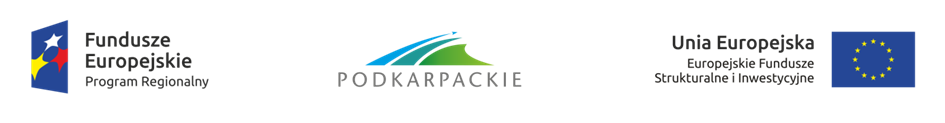 Przetarg nieograniczony przeprowadzony zgodnie z postanowieniami    art. 39 i n. ustawy z dnia 29 stycznia 2004 r. Prawo zamówień publicznych (t. j. Dz. U. z 2017 r.  poz. 1579 ) zwanej dalej u PZP.Nazwa zadania: „Budowa i rozbudowa sieci kanalizacji sanitarnej w miejscowości Laszczyny i Grodzisko Dolne wraz z rozbudową sieci wodociągowej w Zmysłówce ”CPV: Załączniki do Specyfikacji Istotnych Warunków Zamówienia:Załącznik  nr 1: Formularz oferty.Załącznik nr 2: Oświadczenie, że wykonawca nie podlega wykluczeniu i spełnia warunki udziału w postępowaniu  ((t. j.  Dz. U. z 2017 r.  poz. 1579 )Załącznik nr 3:  Wykaz robót budowlanych.Załącznik nr 4: Wykaz osób, skierowanych przez wykonawcę do realizacji zamówienia publicznego, w szczególności odpowiedzialnych za świadczenie usług, kontrolę jakości lub kierowanie robotami budowlanymi, wraz z informacjami na                 temat ich kwalifikacji zawodowych, uprawnień, doświadczenia i wykształcenia niezbędnych do wykonania zamówienia publicznego, a także zakresu wykonywanych przez nie czynności oraz informacją o podstawie do dysponowania tymi osobami.Załącznik nr 5: Oświadczenie o przynależności lub braku przynależności do tej samej grupy kapitałowej, o której mowa w art. 24 ust. 1 pkt. 23 u PZP.Załącznik nr 6: Oświadczenie podatkowe.Załącznik nr 7: Wzory umów - nr 1 , 2 i 3 Załącznik nr 8: Harmonogram rzeczowo-finansowy - część nr 1 , 2 i 3 .Załącznik nr 9: 		Przedmiary robót		Specyfikacja Techniczna Wykonania i Odbioru Robót.		Dokumentacja projektowa.1.1 W sprawach nie uregulowanych w niniejszej specyfikacji mają zastosowanie przepisy u PZP oraz obowiązujące przepisy wykonawcze do ustawy.1.2 Niniejsza specyfikacja istotnych warunków zamówienia zwana jest w dalszej treści SIWZ lub specyfikacją.Przedsiębiorstwo Gospodarki Komunalnej Sp. z o.o.  37-306 Grodzisko Dolne 126 woj. podkarpackie Regon                                    180656560NIP                                   816-169-30-01,Telefon                                  (017) 243 64 66Faks                                       (017) 243 64 66Adres strony internetowej: www.pgkgrodzisko.pl   Adres poczty elektronicznej: m.ordyczynski@pgkgrodzisko.pl Niniejsze postępowanie jest prowadzone w trybie przetargu nieograniczonego zgodnie z art. 10 ust. 1 u PZP w zw. z art. 39 ustawy PZP. Ogłoszenie o zamówieniu zostało zamieszczone w BZP na stronie portalu internetowego                            Urzędu Zamówień Publicznych w dniu - 24-11-2017 r. (Numer ogłoszenia:……………..) oraz opublikowane: od dnia -     24-11-2017 r. na stronie internetowej  adres www.pgkgrodzisko.pl  od dnia -  24-11-2017  r. na tablicy ogłoszeń w siedzibie Zamawiającego w PGK Grodzisko Dolne 126 , 37-306 Grodzisko Dolne . 3.3 Specyfikacja (SIWZ) została zamieszczona i udostępniona na stronie (www.pgkgrodzisko.pl ) od dnia przekazania ogłoszenia o zamówieniu w Biuletynie Zamówień Publicznych na portalu internetowym Urzędu Zamówień Publicznych.4.1. Zadanie obejmuje  budowę i rozbudowę sieci kanalizacji sanitarnej w miejscowości Laszczyny i Grodzisko Dolne wraz z rozbudową sieci wodociągowej w Zmysłówce. 4.2 Zadanie podzielone zostało na trzy oddzielne części:Część numer 1 -  Budowa i rozbudowa sieci kanalizacji sanitarnej w miejscowości Laszczyny Część numer 2 -   Budowa i rozbudowa sieci kanalizacji sanitarnej w miejscowości  Grodzisko Dolne Część numer 3 -   Rozbudowa sieci wodociągowej w Zmysłówce Szczegółowy zakres robót określa:Załącznik nr 8: Harmonogram rzeczowo-finansowy - część nr 1 , 2 i 3;Załącznik nr 9 : Przedmiary robót, Specyfikacja Techniczna Wykonania i Odbioru Robót, Dokumentacja projektowa. Określone w dokumentacji projektowej, przedmiarach robót, ST typy materiałów i urządzeń podano dla wyznaczenia standardu technicznego. Wykonawcy robót przysługuje prawo ich zastąpienia przez materiały i urządzenia, o co najmniej równoważnych parametrach technicznych pod warunkiem osiągnięcia założonych standardów technicznych. Wykonawca proponujący materiały i urządzenia zamienne odpowiedzialny jest za sprawdzenie możliwości ich zastosowania w realizacji przedmiotu zamówienia pod każdym względem (w tym np: właściwości, wymiarów, ciężaru, sposobu transportu i montażu). Materiały budowlane stosowane do wykonywania przedmiotu zamówienia muszą spełniać wymogi art. 10 ustawy z dnia 7 lipca 1994 r. Prawo Budowlane. Wykonawca, który powołuje się na rozwiązania równoważne jest obowiązany wykazać, że oferowane przez niego materiały spełniają wymagania określone przez Zamawiającego.Dokładny zakres zadania oraz inne informacje niezbędne do wyceny robót przedstawia dokumentacja projektowa, przedmiary robót, specyfikacja techniczna wykonania i odbioru robót. Kosztorys ofertowy uproszczony  musi być w pełni zgodny z zapisami zawartymi           w przedmiarze robót (materiał, opis, ilość) i  ma zawierać ceny jednostkowe dla poszczególnych pozycji. Wykonawca przekaże Zamawiającemu komplet dokumentów do zgłoszenia zakończenia robót (protokoły, inwentaryzację powykonawczą, obmiar robót, dziennik budowy, kosztorys powykonawczy, certyfikaty i deklaracje zgodności na wbudowane materiały, kartę przekazania odpadów). Wykonawca zobowiązany jest do przekazania odpadów powstałych w trakcie realizacji przedmiotu umowy podmiotowi uprawnionemu do unieszkodliwiania odpadów oraz o dostarczenie Zamawiającemu dokumentu potwierdzającego tę czynność (Karta przekazania odpadów). Wykonawca zobowiązany jest do oddania inwestycji w stanie umożliwiającym uzyskanie pozwolenia na użytkowanie (w tym dostarczenie gaśnic wraz z montażem i prawidłowe oznakowanie dróg ewakuacyjnych oraz opracowanie planu ewakuacji).  Stosownie do treści art. 29 ust. 3a u PZP Zamawiający wymaga zatrudnienia na podstawie umowy o pracę przez Wykonawcę lub Podwykonawcę w rozumieniu przepisów ustawy z dnia 26 czerwca 1974 r. – Kodeks Pracy (Dz. U. z 2016 r., poz. 1666 z późn. zm.) - osób wykonujących następujące czynności w zakresie realizacji zamówienia:  roboty ziemne , instalacje WOD - KAN, roboty wykończeniowe.W trakcie realizacji zamówienia Zamawiający uprawniony jest do wykonywania czynności kontrolnych wobec Wykonawcy odnośnie spełniania przez Wykonawcę lub Podwykonawcę wymogu zatrudnienia na podstawie umowy o pracę osób wykonujących wskazane  powyżej czynności. Zamawiający uprawniony jest w szczególności do: żądania oświadczeń w zakresie potwierdzenia spełniania w/w wymogów i dokonywania ich oceny,żądania wyjaśnień w przypadku wątpliwości w zakresie potwierdzenia spełniania w/w wymogów,przeprowadzania kontroli na miejscu wykonywania świadczenia.W trakcie realizacji zamówienia na każde wezwanie Zamawiającego w wyznaczonym w tym wezwaniu terminie - nie krótszym niż 3 dni - Wykonawca przedłoży Zamawiającemu wskazany poniżej dowód w celu potwierdzenia spełnienia wymogu zatrudnienia na podstawie umowy o pracę przez Wykonawcę lub Podwykonawcę osób wykonujących wskazane powyżej czynności w trakcie realizacji zamówienia:- oświadczenie Wykonawcy lub Podwykonawcy o zatrudnieniu na podstawie umowy               o pracę osób wykonujących czynności, których dotyczy wezwanie Zamawiającego. Oświadczenie to powinno zawierać w szczególności: dokładne określenie podmiotu składającego oświadczenie, datę złożenia oświadczenia, wskazanie, że objęte wezwaniem czynności wykonują osoby zatrudnione na podstawie umowy o pracę wraz ze wskazaniem liczby tych osób, rodzaju umowy o pracę i wymiaru etatu oraz podpis osoby uprawnionej do złożenia oświadczenia w imieniu Wykonawcy lub Podwykonawcy (zgodnie z wytycznymi zawartymi w opinii zamieszczonej na stronie internetowej Urzędu Zamówień Publicznych-www.uzp.gov.pl) .Z tytułu niespełnienia przez Wykonawcę lub Podwykonawcę wymogu zatrudnienia na podstawie umowy o pracę osób wykonujących wskazane powyżej czynności Zamawiający przewiduje sankcję w postaci obowiązku zapłaty przez Wykonawcę kary umownej w wysokości określonej w istotnych postanowieniach  umowy na część numer 1 w sprawie zamówienia publicznego. Niezłożenie przez Wykonawcę w wyznaczonym przez Zamawiającego terminie żądanych przez Zamawiającego dowodów w celu potwierdzenia spełnienia przez Wykonawcę lub Podwykonawcę wymogu zatrudnienia na podstawie umowy o pracę traktowane będzie jako niespełnienie przez Wykonawcę lub Podwykonawcę wymogu zatrudnienia na podstawie umowy o pracę osób wykonujących wskazane powyżej czynności. W przypadku uzasadnionych wątpliwości co do przestrzegania prawa pracy przez Wykonawcę lub Podwykonawcę, Zamawiający może zwrócić się o przeprowadzenie kontroli przez Państwową Inspekcję Pracy.5.1 Termin rozpoczęcia realizacji zamówienia dla poszczególnych części:Część nr 1 - w dniu przekazania placu budowy.Część nr 2 - w dniu przekazania placu budowy.Część nr 3 - w dniu przekazania placu budowy.5.2 Termin zakończenia realizacji zamówienia dla poszczególnych części wynosi:  Część nr 1 - 31 lipca 2019 r.Część nr 2 - 31 lipca 2019 r.Część nr 3 - 31 lipca 2019 r.6.1 O udzielenie zamówienia mogą ubiegać się wykonawcy, którzy nie podlegają wykluczeniu z postępowania w okolicznościach, o których mowa w art. 24 ust. 1 i ust. 5 pkt. 8 u PZP  i spełniają określone przez Zamawiającego warunki udziału w postępowaniu. 6.2 O udzielenie zamówienia mogą się ubiegać Wykonawcy, którzy spełniają warunki, dotyczące:kompetencji lub uprawnień do prowadzenia określonej działalności zawodowej, o ile wynika to z odrębnych przepisów;Nie dotyczy - Zamawiający nie określa.sytuacji ekonomicznej lub finansowej;W ZAKRESIE CZĘŚCI NUMER 1W celu potwierdzenia spełnienia tego warunku Wykonawca przedstawi informację banku lub spółdzielczej kasy oszczędnościowo-kredytowej potwierdzającej wysokość posiadanych środków finansowych lub zdolność kredytową wykonawcy w wysokości 1 000 000 zł brutto,                  w okresie nie wcześniejszym niż 1 miesiąc przed upływem terminu składania ofert; W ZAKRESIE CZĘŚCI NUMER 2W celu potwierdzenia spełnienia tego warunku Wykonawca przedstawi informację banku lub spółdzielczej kasy oszczędnościowo-kredytowej potwierdzającej wysokość posiadanych środków finansowych lub zdolność kredytową wykonawcy w wysokości 100 000 zł brutto,                  w okresie nie wcześniejszym niż 1 miesiąc przed upływem terminu składania ofert; W ZAKRESIE CZĘŚCI NUMER 3W celu potwierdzenia spełnienia tego warunku Wykonawca przedstawi informację banku lub spółdzielczej kasy oszczędnościowo-kredytowej potwierdzającej wysokość posiadanych środków finansowych lub zdolność kredytową wykonawcy w wysokości 20 000 zł brutto,                  w okresie nie wcześniejszym niż 1 miesiąc przed upływem terminu składania ofert; zdolności techniczne lub zawodowe; W ZAKRESIE CZĘŚCI NUMER 1W celu potwierdzenia spełnienia tego warunku Wykonawca wykaże, że:dysponuje lub będzie dysponował osobą, która będzie pełnić funkcję kierownika budowy, posiadającą uprawnienia budowlane w specjalności wodno - kanalizacyjnej  zgodnie z ustawą z dnia 7 lipca 1994 r. Prawo budowlane (t. j. Dz. U. z 2017 r., poz.1332 z późn.zm ) lub odpowiadające im uprawnienia budowlane wydane na podstawie wcześniej obowiązujących przepisów (wg załącznika nr 4 do SIWZ); W ZAKRESIE CZĘŚCI NUMER 2 W celu potwierdzenia spełnienia tego warunku Wykonawca wykaże, że:dysponuje lub będzie dysponował osobą, która będzie pełnić funkcję kierownika budowy, posiadającą uprawnienia budowlane w specjalności wodno - kanalizacyjnej  zgodnie z ustawą z dnia 7 lipca 1994 r. Prawo budowlane (t. j. Dz. U. z 2017 r., poz.1332 z późn. zm ) lub odpowiadające im uprawnienia budowlane wydane na podstawie wcześniej obowiązujących przepisów (wg załącznika nr 4 do SIWZ); W ZAKRESIE CZĘŚCI NUMER 3 W celu potwierdzenia spełnienia tego warunku Wykonawca wykaże, że:dysponuje lub będzie dysponował osobą, która będzie pełnić funkcję kierownika budowy, posiadającą uprawnienia budowlane w specjalności wodno - kanalizacyjnej  zgodnie z ustawą z dnia 7 lipca 1994 r. Prawo budowlane (t. j. Dz. U. z 2017 r., poz. 1332 z późn.zm ) lub odpowiadające im uprawnienia budowlane wydane na podstawie wcześniej obowiązujących przepisów (wg załącznika nr 4 do SIWZ); UWAGA: W przypadku Wykonawców zagranicznych dopuszcza się kwalifikacje równoważne do przedstawionych powyżej zdobyte w innych państwach na zasadach  określonych w art. 12a ustawy Prawo budowlane w związku z przepisami ustawy z dnia 22 grudnia 2015 r. o zasadach uznawania kwalifikacji zawodowych nabytych w państwach członkowskich Unii Europejskiej (Dz. U. z 2016 r., poz. 65 )lub art. 20a ustawy z dnia 15 grudnia 2000 r. o samorządach zawodowych architektów, inżynierów budownictwa oraz urbanistów (Dz. U. z 2016 r., poz. 1725.).W ZAKRESIE CZĘŚCI NUMER 1posiada doświadczenie w wykonaniu co najmniej jednej roboty polegającej na budowie, rozbudowie sieci kanalizacji sanitarnej  o wartości nie mniejszej niż  1 000 000 zł brutto (jedna robota budowlana) lub dwóch robót budowlanych o wartości   nie mniejszej niż  500 000 zł brutto każda, wykonanych nie wcześniej niż w okresie ostatnich 5 lat przed upływem terminu składania ofert, a jeżeli okres prowadzenia działalności jest krótszy – w tym okresie, wraz z podaniem ich rodzaju, wartości, daty, miejsca wykonania i podmiotów, na rzecz których roboty te zostały wykonane, z załączeniem dowodów określających czy te roboty budowlane zostały wykonane należycie, w szczególności informacji o tym czy roboty zostały wykonane zgodnie z przepisami prawa budowlanego i prawidłowo ukończone, przy czym dowodami, o których mowa, są referencje bądź inne dokumenty wystawione przez podmiot, na rzecz którego roboty budowlane były wykonywane, a jeżeli z uzasadnionej przyczyny o obiektywnym charakterze wykonawca nie jest w stanie uzyskać tych dokumentów – inne dokumenty; (wg załącznika nr 3 do SIWZ ). W ZAKRESIE CZĘŚCI NUMER 2posiada doświadczenie w wykonaniu co najmniej jednej roboty polegającej na budowie, rozbudowie sieci kanalizacji sanitarnej  o wartości nie mniejszej niż  100 000 zł brutto (jedna robota budowlana) lub dwóch robót budowlanych o wartości   nie mniejszej niż  50 000 zł brutto każda, wykonanych nie wcześniej niż w okresie ostatnich 5 lat przed upływem terminu składania ofert, a jeżeli okres prowadzenia działalności jest krótszy – w tym okresie, wraz z podaniem ich rodzaju, wartości, daty, miejsca wykonania i podmiotów, na rzecz których roboty te zostały wykonane, z załączeniem dowodów określających czy te roboty budowlane zostały wykonane należycie, w szczególności informacji o tym czy roboty zostały wykonane zgodnie z przepisami prawa budowlanego i prawidłowo ukończone, przy czym dowodami, o których mowa, są referencje bądź inne dokumenty wystawione przez podmiot, na rzecz którego roboty budowlane były wykonywane, a jeżeli z uzasadnionej przyczyny o obiektywnym charakterze wykonawca nie jest w stanie uzyskać tych dokumentów – inne dokumenty; (wg załącznika nr 3 do SIWZ ). W ZAKRESIE CZĘŚCI NUMER 3posiada doświadczenie w wykonaniu co najmniej jednej roboty polegającej na budowie, rozbudowie sieci wodociągowej  o wartości nie mniejszej niż  20 000 zł brutto (jedna robota budowlana) lub dwóch robót budowlanych o wartości   nie mniejszej niż  10 000 zł brutto każda, wykonanych nie wcześniej niż w okresie ostatnich 5 lat przed upływem terminu składania ofert, a jeżeli okres prowadzenia działalności jest krótszy – w tym okresie, wraz z podaniem ich rodzaju, wartości, daty, miejsca wykonania i podmiotów, na rzecz których roboty te zostały wykonane, z załączeniem dowodów określających czy te roboty budowlane zostały wykonane należycie, w szczególności informacji o tym czy roboty zostały wykonane zgodnie z przepisami prawa budowlanego i prawidłowo ukończone, przy czym dowodami, o których mowa, są referencje bądź inne dokumenty wystawione przez podmiot, na rzecz którego roboty budowlane były wykonywane, a jeżeli z uzasadnionej przyczyny o obiektywnym charakterze wykonawca nie jest w stanie uzyskać tych dokumentów – inne dokumenty; (wg załącznika nr 3 do SIWZ )7.1 OFERTY INDYWIDUALNE (Warunki udziału w postępowaniu oraz dokumenty na potwierdzenie braku podstaw do wykluczenia z postępowania o udzielenie zamówienia):ETAP SKŁADANIA OFERT - Do oferty Wykonawca zobowiązany jest dołączyć:Oświadczenie, że Wykonawca nie podlega wykluczeniu - w zakresie części numer 1 i/lub 2,3  oraz spełnia warunki udziału w postępowaniu – w zakresie części numer 1 i/lub 2,3  - (wg załącznika nr 2 do SIWZ ) aktualne na dzień składania ofert, stanowiące wstępne potwierdzenie, że Wykonawca nie podlega wykluczeniu oraz spełnia warunki udziału w postępowaniu;W przypadku wspólnego ubiegania się o zamówienie przez Wykonawców oświadczenie, o którym mowa powyżej składa każdy z Wykonawców wspólnie ubiegających się o zamówienie. Oświadczenia te potwierdzają spełnianie warunków udziału w postępowaniu oraz brak podstaw wykluczenia w zakresie, w którym każdy z Wykonawców wykazuje spełnianie warunków udziału w postępowaniu oraz brak podstaw wykluczenia.Pisemne zobowiązania innych podmiotów do oddania Wykonawcy do dyspozycji niezbędnych zasobów na okres korzystania z nich przy realizacji zamówienia (jeśli dotyczy).Uwaga: Wykonawca może w celu potwierdzenia spełniania warunków udziału w postępowaniu, w stosownych sytuacjach oraz w odniesieniu do konkretnego zamówienia, lub jego części, polegać na zdolnościach technicznych lub zawodowych lub sytuacji finansowej lub ekonomicznej innych podmiotów, niezależnie od charakteru prawnego łączących go z nim stosunków prawnych (na zasadach określonych w art. 22a ust 1-6 u PZP ).Wykonawca, który polega na zdolnościach lub sytuacji innych podmiotów, musi udowodnić Zamawiającemu, że realizując zamówienie, będzie dysponował niezbędnymi zasobami tych podmiotów, w szczególności przedstawiając zobowiązanie tych podmiotów do oddania mu do dyspozycji niezbędnych zasobów na potrzeby realizacji zamówienia. Zamawiający oceni, czy udostępniane Wykonawcy przez inne podmioty zdolności techniczne lub zawodowe lub ich sytuacja finansowa lub ekonomiczna, pozwalają na wykazanie przez Wykonawcę spełniania warunków udziału w postępowaniu oraz zbada, czy nie zachodzą wobec tego podmiotu podstawy wykluczenia, o których mowa w art. 24 ust. 1 pkt. 12–22 oraz ust. 5 pkt. 8 u PZP.Wykonawca, który powołuje się na zasoby innych podmiotów, w celu wykazania braku istnienia wobec nich podstaw wykluczenia oraz spełniania, w zakresie, w jakim powołuje się na ich zasoby, warunków udziału w postępowaniu zamieszcza informacje o tych podmiotach w oświadczeniu, o którym mowa w pkt. 7.1 I p pkt. 1) SIWZ, stanowiącym załącznik nr 2 do SIWZ .W odniesieniu do warunków dotyczących wykształcenia, kwalifikacji zawodowych lub doświadczenia, wykonawcy mogą polegać na zdolnościach innych podmiotów, jeśli podmioty te zrealizują roboty budowlane lub usługi, do realizacji których te zdolności są wymagane.Oświadczenie o przynależności lub braku przynależności do tej samej grupy kapitałowej, o której mowa w art. 24 ust. 1 pkt. 23 u PZP; w przypadku przynależności do tej samej grupy kapitałowej wykonawca może złożyć wraz z oświadczeniem dokumenty bądź informacje potwierdzające, że powiązania z innym wykonawcą nie prowadzą do zakłócenia konkurencji w postępowaniu (wg załącznika nr 5  do SIWZ).Uwaga: Powyższe oświadczenie składa każdy z Wykonawców w terminie 3 dni od zamieszczenia na stronie internetowej informacji, o której mowa w art. 86 ust. 5 u PZP (informacje z otwarcia ofert). Wykonawca przekazuje zamawiającemu oświadczenie o przynależności lub braku przynależności do tej samej grupy kapitałowej, o której mowa w art. 24 ust. 1 pkt. 23 u PZP. Wraz ze złożeniem oświadczenia, wykonawca może przedstawić dowody, że powiązania z innym wykonawcą nie prowadzą do zakłócenia konkurencji w postępowaniu o udzielenie zamówienia. W przypadku wspólnego ubiegania się o zamówienie przez Wykonawców  oświadczenie o przynależności lub braku przynależności do tej samej grupy kapitałowej, składa każdy z Wykonawców.ETAP PO DOKONANIU WSTĘPNEJ OCENY OFERT WYŁĄCZNIE W ZAKRESIE CZĘŚCI NUMER 1:Wykonawca, którego oferta została najwyżej oceniona zostanie wezwany przez Zamawiającego do złożenia w wyznaczonym terminie, nie krótszym niż 5 dni, aktualnych na dzień złożenia oświadczeń lub dokumentów potwierdzających okoliczności, o których mowa w art. 25 ust. 1 u PZP tj.:W celu potwierdzenia spełniania przez Wykonawcę warunków udziału w postępowaniu:a) Informacja banku lub spółdzielczej kasy oszczędnościowo-kredytowej      potwierdzającej wysokość posiadanych środków finansowych lub zdolność kredytową wykonawcy w wysokości co najmniej 1 000 000 zł brutto, w okresie nie wcześniejszym niż            1 miesiąc przed upływem terminu składania ofert;Uwaga: Jeżeli z uzasadnionej przyczyny wykonawca nie może złożyć dokumentów dotyczących sytuacji finansowej lub ekonomicznej wymaganych przez zamawiającego, może złożyć inny dokument, który w wystarczający sposób potwierdza spełnianie opisanego przez zamawiającego warunku udziału w postępowaniu. b) Wykaz robót budowlanych wykonanych nie wcześniej niż w okresie ostatnich 5 lat przed upływem terminu składania ofert albo wniosków o dopuszczenie do udziału w postępowaniu, a jeżeli okres prowadzenia działalności jest krótszy – w tym okresie, wraz z podaniem ich rodzaju, wartości, daty, miejsca wykonania i podmiotów, na rzecz  których roboty te zostały wykonane, z załączeniem dowodów określających czy te roboty budowlane zostały wykonane należycie, w szczególności informacji o tym czy roboty zostały wykonane zgodnie z przepisami prawa budowlanego i prawidłowo ukończone, przy czym dowodami, o których mowa, są referencje bądź inne dokumenty wystawione przez podmiot, na rzecz którego roboty budowlane były wykonywane, a jeżeli z uzasadnionej przyczyny o obiektywnym charakterze wykonawca nie jest w stanie uzyskać tych dokumentów – inne dokumenty;               (wg załącznika nr 3 do SIWZ);c) Wykaz osób, skierowanych przez wykonawcę do realizacji zamówienia publicznego, w szczególności odpowiedzialnych za świadczenie usług, kontrolę jakości lub kierowanie robotami budowlanymi, wraz z informacjami na temat ich kwalifikacji zawodowych, uprawnień, doświadczenia i wykształcenia niezbędnych do wykonania zamówienia publicznego, a także zakresu wykonywanych przez nie czynności oraz informacją o podstawie do dysponowania tymi osobami (wg załącznika nr 4 do SIWZ).Uwaga: W przypadku Wykonawców wspólnie ubiegających się o udzielenie zamówienia dokumenty wymagane w pkt. 7.1 II p pkt. 1) lit. a) – c) SIWZ składa odpowiednio Wykonawca, który wykazuje spełnianie warunków, w zakresie opisanym w pkt. 6.2 SIWZ W celu potwierdzenia braku podstaw do wykluczenia Wykonawcy z udziału w postępowaniu:a) Zaświadczenie właściwego naczelnika urzędu skarbowego potwierdzającego, że wykonawca nie zalega z opłacaniem podatków, wystawionego nie wcześniej niż 3  miesiące przed upływem terminu składania ofert, lub innego dokumentu potwierdzającego, że wykonawca zawarł porozumienie z właściwym organem podatkowym w sprawie spłat tych należności wraz z ewentualnymi odsetkami lub grzywnami, w szczególności uzyskał przewidziane prawem zwolnienie, odroczenie lub rozłożenie na raty zaległych płatności lub wstrzymanie w całości wykonania decyzji właściwego organu;b) Zaświadczenie właściwej terenowej jednostki organizacyjnej Zakładu Ubezpieczeń Społecznych lub Kasy Rolniczego Ubezpieczenia Społecznego albo innego dokumentu potwierdzającego, że wykonawca nie zalega z opłacaniem składek na ubezpieczenia społeczne lub zdrowotne, wystawionego nie wcześniej niż 3 miesiące przed upływem terminu składania ofert, lub innego dokumentu potwierdzającego, że wykonawca zawarł porozumienie z właściwym organem w sprawie spłat tych należności wraz z ewentualnymi odsetkami lub grzywnami, w szczególności uzyskał przewidziane prawem zwolnienie, odroczenie lub rozłożenie na raty zaległych płatności lub wstrzymanie w całości wykonania decyzji właściwego organu;c) Oświadczenie wykonawcy o niezaleganiu z opłacaniem podatków i opłat lokalnych, o których mowa w ustawie z dnia 12 stycznia 1991 r. o podatkach i opłatach lokalnych (Dz. U. z 2017 r. poz. 1785 ) – wg załącznika nr 6 do SIWZUwaga: W przypadku wykonawców wspólnie ubiegających się o udzielenie zamówienia dokumenty i oświadczenie wymagane w pkt 7.1 II p pkt 2) lit.a) – c) SIWZ  składa każdy z Wykonawców.Uwaga: Wykonawca, który polega na zdolnościach lub sytuacji innych podmiotów na zasadach określonych w art. 22a ustawy, zobowiązany jest do przedstawienia w odniesieniu do tych podmiotów dokumentów wymienionych w pkt 7.1 II p pkt 2) lit.            a) – c) SIWZ . Zgodnie z rozporządzeniem Ministra Rozwoju z dnia 26 lipca 2016 r. w sprawie rodzajów dokumentów, jakich może żądać Zamawiający od Wykonawcy w postępowaniu o udzielenie zamówienia (Dz. U. 2016 r., poz. 1126) oświadczenia, o których mowa w ww. rozporządzeniu dotyczące wykonawcy i innych podmiotów, na których zdolnościach lub sytuacji polega wykonawca na zasadach określonych w art. 22a Ustawy oraz dotyczące podwykonawców, składane są w oryginale. Dokumenty, o których mowa w ww. rozporządzeniu inne niż oświadczenia, o których mowa powyżej, składane są w oryginale lub kopii poświadczonej za zgodność z oryginałem.Poświadczenia za zgodność z oryginałem dokonuje odpowiednio Wykonawca, podmiot, na którego zdolnościach lub sytuacji polega Wykonawca, Wykonawcy wspólnie ubiegający się o udzielenie zamówienia publicznego albo podwykonawcy w zakresie dokumentów, które każdego z nich dotyczą.Natomiast pełnomocnictwo powinno być złożone w formie oryginału lub kopii poświadczonej za zgodność z oryginałem przez notariusza.W przypadku Wykonawców wspólnie ubiegających się o udzielenie zamówienia, kopie dokumentów dotyczące Wykonawcy wchodzącego w skład Wykonawców wspólnie ubiegających się o udzielenie zamówienia są poświadczone za zgodność z oryginałem przez Wykonawcę którego dotyczą.Zamawiający może żądać przedstawienia oryginału lub notarialnie poświadczonej kopii dokumentu, o których mowa w rozporządzeniu, innego niż oświadczenia, wyłącznie wtedy, gdy złożona przez Wykonawcę kopia dokumentu jest nieczytelna lub budzi wątpliwości co do jej prawdziwości.Dokumenty sporządzone w języku obcym są składane wraz z tłumaczeniem na język polski. Uwaga: W przypadku, gdy złożone przez Wykonawców dokumenty, oświadczenia dotyczące warunków udziału w postępowaniu zawierają dane /informacje w innych walutach niż określono to w niniejszej SIWZ, Zamawiający jako kurs przeliczeniowy waluty przyjmie kurs NBP z dnia publikacji ogłoszenia o zamówieniu w Biuletynie Zamówień Publicznych. Jeżeli w dniu ogłoszenia nie będzie opublikowany średni kurs walut przez NBP, Zamawiający przyjmie kurs przeliczeniowy z ostatniej opublikowanej tabeli kursów NBP przed dniem publikacji ogłoszenia o zamówieniu.WYŁĄCZNIE W ZAKRESIE CZĘŚCI NUMER 2 :Wykonawca, którego oferta została najwyżej oceniona zostanie wezwany przez Zamawiającego do złożenia w wyznaczonym terminie, nie krótszym niż 5 dni, aktualnych na dzień złożenia oświadczeń lub dokumentów potwierdzających okoliczności, o których mowa w art. 25 ust. 1 u PZP tj.:1)W celu potwierdzenia spełniania przez Wykonawcę warunków udziału w postępowaniu:a) Informacja banku lub spółdzielczej kasy oszczędnościowo-kredytowej      potwierdzającej wysokość posiadanych środków finansowych lub zdolność kredytową wykonawcy w wysokości co najmniej 100 000 zł brutto, w okresie nie wcześniejszym niż            1 miesiąc przed upływem terminu składania ofert;Uwaga: Jeżeli z uzasadnionej przyczyny wykonawca nie może złożyć dokumentów dotyczących sytuacji finansowej lub ekonomicznej wymaganych przez zamawiającego, może złożyć inny dokument, który w wystarczający sposób potwierdza spełnianie opisanego przez zamawiającego warunku udziału w postępowaniu. b) Wykaz robót budowlanych wykonanych nie wcześniej niż w okresie ostatnich 5 lat przed upływem terminu składania ofert albo wniosków o dopuszczenie do udziału w postępowaniu, a jeżeli okres prowadzenia działalności jest krótszy – w tym okresie, wraz z podaniem ich rodzaju, wartości, daty, miejsca wykonania i podmiotów, na rzecz  których roboty te zostały wykonane, z załączeniem dowodów określających czy te roboty budowlane zostały wykonane należycie, w szczególności informacji o tym czy roboty zostały wykonane zgodnie z przepisami prawa budowlanego i prawidłowo ukończone, przy czym dowodami, o których mowa, są referencje bądź inne dokumenty wystawione przez podmiot, na rzecz którego roboty budowlane były wykonywane, a jeżeli z uzasadnionej przyczyny o obiektywnym charakterze wykonawca nie jest w stanie uzyskać tych dokumentów – inne dokumenty;               (wg załącznika nr 3 do SIWZ);c) Wykaz osób, skierowanych przez wykonawcę do realizacji zamówienia publicznego, w szczególności odpowiedzialnych za świadczenie usług, kontrolę jakości lub kierowanie robotami budowlanymi, wraz z informacjami na temat ich kwalifikacji zawodowych, uprawnień, doświadczenia i wykształcenia niezbędnych do wykonania zamówienia publicznego, a także zakresu wykonywanych przez nie czynności oraz informacją o podstawie do dysponowania tymi osobami (wg załącznika nr 4 do SIWZ).Uwaga: W przypadku Wykonawców wspólnie ubiegających się o udzielenie zamówienia dokumenty wymagane w pkt. 7.1 II p pkt. 1) lit. a) – c) SIWZ składa odpowiednio Wykonawca, który wykazuje spełnianie warunków, w zakresie opisanym w pkt. 6.2 SIWZ 2)W celu potwierdzenia braku podstaw do wykluczenia Wykonawcy z udziału w postępowaniu:a) Zaświadczenie właściwego naczelnika urzędu skarbowego potwierdzającego, że wykonawca nie zalega z opłacaniem podatków, wystawionego nie wcześniej niż 3  miesiące przed upływem terminu składania ofert, lub innego dokumentu potwierdzającego, że wykonawca zawarł porozumienie z właściwym organem podatkowym w sprawie spłat tych należności wraz z ewentualnymi odsetkami lub grzywnami, w szczególności uzyskał przewidziane prawem zwolnienie, odroczenie lub rozłożenie na raty zaległych płatności lub wstrzymanie w całości wykonania decyzji właściwego organu;b) Zaświadczenie właściwej terenowej jednostki organizacyjnej Zakładu Ubezpieczeń Społecznych lub Kasy Rolniczego Ubezpieczenia Społecznego albo innego dokumentu potwierdzającego, że wykonawca nie zalega z opłacaniem składek na ubezpieczenia społeczne lub zdrowotne, wystawionego nie wcześniej niż 3 miesiące przed upływem terminu składania ofert, lub innego dokumentu potwierdzającego, że wykonawca zawarł porozumienie z właściwym organem w sprawie spłat tych należności wraz z ewentualnymi odsetkami lub grzywnami, w szczególności uzyskał przewidziane prawem zwolnienie, odroczenie lub rozłożenie na raty zaległych płatności lub wstrzymanie w całości wykonania decyzji właściwego organu;c) Oświadczenie wykonawcy o niezaleganiu z opłacaniem podatków i opłat lokalnych, o których mowa w ustawie z dnia 12 stycznia 1991 r. o podatkach i opłatach lokalnych (Dz. U. z 2017 r. poz. 1785 ) – wg załącznika nr 6 do SIWZUwaga: W przypadku wykonawców wspólnie ubiegających się o udzielenie zamówienia dokumenty i oświadczenie wymagane w pkt 7.1 II p pkt 2) lit. a) – c) SIWZ  składa każdy z Wykonawców.Uwaga: Wykonawca, który polega na zdolnościach lub sytuacji innych podmiotów na zasadach określonych w art. 22a ustawy, zobowiązany jest do przedstawienia w odniesieniu do tych podmiotów dokumentów wymienionych w pkt 7.1 II p pkt 2) lit.            a) – c) SIWZ . Zgodnie z rozporządzeniem Ministra Rozwoju z dnia 26 lipca 2016 r. w sprawie rodzajów dokumentów, jakich może żądać Zamawiający od Wykonawcy w postępowaniu o udzielenie zamówienia (Dz. U. 2016 r., poz. 1126) oświadczenia, o których mowa w ww. rozporządzeniu dotyczące wykonawcy i innych podmiotów, na których zdolnościach lub sytuacji polega wykonawca na zasadach określonych w art. 22a Ustawy oraz dotyczące podwykonawców, składane są w oryginale. Dokumenty, o których mowa w ww. rozporządzeniu inne niż oświadczenia, o których mowa powyżej, składane są w oryginale lub kopii poświadczonej za zgodność z oryginałem.Poświadczenia za zgodność z oryginałem dokonuje odpowiednio Wykonawca, podmiot, na którego zdolnościach lub sytuacji polega Wykonawca, Wykonawcy wspólnie ubiegający się o udzielenie zamówienia publicznego albo podwykonawcy w zakresie dokumentów, które każdego z nich dotyczą.Natomiast pełnomocnictwo powinno być złożone w formie oryginału lub kopii poświadczonej za zgodność z oryginałem przez notariusza.W przypadku Wykonawców wspólnie ubiegających się o udzielenie zamówienia, kopie dokumentów dotyczące Wykonawcy wchodzącego w skład Wykonawców wspólnie ubiegających się o udzielenie zamówienia są poświadczone za zgodność z oryginałem przez Wykonawcę którego dotyczą.Zamawiający może żądać przedstawienia oryginału lub notarialnie poświadczonej kopii dokumentu, o których mowa w rozporządzeniu, innego niż oświadczenia, wyłącznie wtedy, gdy złożona przez Wykonawcę kopia dokumentu jest nieczytelna lub budzi wątpliwości co do jej prawdziwości.Dokumenty sporządzone w języku obcym są składane wraz z tłumaczeniem na język polski.Uwaga: W przypadku, gdy złożone przez Wykonawców dokumenty, oświadczenia dotyczące warunków udziału w postępowaniu zawierają dane /informacje w innych walutach niż określono to w niniejszej SIWZ, Zamawiający jako kurs przeliczeniowy waluty przyjmie kurs NBP z dnia publikacji ogłoszenia o zamówieniu w Biuletynie Zamówień Publicznych. Jeżeli w dniu ogłoszenia nie będzie opublikowany średni kurs walut przez NBP, Zamawiający przyjmie kurs przeliczeniowy z ostatniej opublikowanej tabeli kursów NBP przed dniem publikacji ogłoszenia o zamówieniu.WYŁĄCZNIE W ZAKRESIE CZĘŚCI NUMER 3:Wykonawca, którego oferta została najwyżej oceniona zostanie wezwany przez Zamawiającego do złożenia w wyznaczonym terminie, nie krótszym niż 5 dni, aktualnych na dzień złożenia oświadczeń lub dokumentów potwierdzających okoliczności, o których mowa w art. 25 ust. 1 u PZP tj.:1)W celu potwierdzenia spełniania przez Wykonawcę warunków udziału w postępowaniu:a) Informacja banku lub spółdzielczej kasy oszczędnościowo-kredytowej      potwierdzającej wysokość posiadanych środków finansowych lub zdolność kredytową wykonawcy w wysokości co najmniej 20 000 zł brutto, w okresie nie wcześniejszym niż            1 miesiąc przed upływem terminu składania ofert;Uwaga: Jeżeli z uzasadnionej przyczyny wykonawca nie może złożyć dokumentów dotyczących sytuacji finansowej lub ekonomicznej wymaganych przez zamawiającego, może złożyć inny dokument, który w wystarczający sposób potwierdza spełnianie opisanego przez zamawiającego warunku udziału w postępowaniu. b) Wykaz robót budowlanych wykonanych nie wcześniej niż w okresie ostatnich 5 lat przed upływem terminu składania ofert albo wniosków o dopuszczenie do udziału w postępowaniu, a jeżeli okres prowadzenia działalności jest krótszy – w tym okresie, wraz z podaniem ich rodzaju, wartości, daty, miejsca wykonania i podmiotów, na rzecz  których roboty te zostały wykonane, z załączeniem dowodów określających czy te roboty budowlane zostały wykonane należycie, w szczególności informacji o tym czy roboty zostały wykonane zgodnie z przepisami prawa budowlanego i prawidłowo ukończone, przy czym dowodami, o których mowa, są referencje bądź inne dokumenty wystawione przez podmiot, na rzecz którego roboty budowlane były wykonywane, a jeżeli z uzasadnionej przyczyny o obiektywnym charakterze wykonawca nie jest w stanie uzyskać tych dokumentów – inne dokumenty;               (wg załącznika nr 3 do SIWZ);c) Wykaz osób, skierowanych przez wykonawcę do realizacji zamówienia publicznego, w szczególności odpowiedzialnych za świadczenie usług, kontrolę jakości lub kierowanie robotami budowlanymi, wraz z informacjami na temat ich kwalifikacji zawodowych, uprawnień, doświadczenia i wykształcenia niezbędnych do wykonania zamówienia publicznego, a także zakresu wykonywanych przez nie czynności oraz informacją o podstawie do dysponowania tymi osobami (wg załącznika nr 4 do SIWZ).Uwaga: W przypadku Wykonawców wspólnie ubiegających się o udzielenie zamówienia dokumenty wymagane w pkt. 7.1 II p pkt. 1) lit. a) – c) SIWZ składa odpowiednio Wykonawca, który wykazuje spełnianie warunków, w zakresie opisanym w pkt. 6.2 SIWZ 2)W celu potwierdzenia braku podstaw do wykluczenia Wykonawcy z udziału w postępowaniu:a) Zaświadczenie właściwego naczelnika urzędu skarbowego potwierdzającego, że wykonawca nie zalega z opłacaniem podatków, wystawionego nie wcześniej niż 3  miesiące przed upływem terminu składania ofert, lub innego dokumentu potwierdzającego, że wykonawca zawarł porozumienie z właściwym organem podatkowym w sprawie spłat tych należności wraz z ewentualnymi odsetkami lub grzywnami, w szczególności uzyskał przewidziane prawem zwolnienie, odroczenie lub rozłożenie na raty zaległych płatności lub wstrzymanie w całości wykonania decyzji właściwego organu;b) Zaświadczenie właściwej terenowej jednostki organizacyjnej Zakładu Ubezpieczeń Społecznych lub Kasy Rolniczego Ubezpieczenia Społecznego albo innego dokumentu potwierdzającego, że wykonawca nie zalega z opłacaniem składek na ubezpieczenia społeczne lub zdrowotne, wystawionego nie wcześniej niż 3 miesiące przed upływem terminu składania ofert, lub innego dokumentu potwierdzającego, że wykonawca zawarł porozumienie z właściwym organem w sprawie spłat tych należności wraz z ewentualnymi odsetkami lub grzywnami, w szczególności uzyskał przewidziane prawem zwolnienie, odroczenie lub rozłożenie na raty zaległych płatności lub wstrzymanie w całości wykonania decyzji właściwego organu;c) Oświadczenie wykonawcy o niezaleganiu z opłacaniem podatków i opłat lokalnych, o których mowa w ustawie z dnia 12 stycznia 1991 r. o podatkach i opłatach lokalnych (Dz. U. z 2017 r. poz. 1785 ) – wg załącznika nr 6 do SIWZUwaga: W przypadku wykonawców wspólnie ubiegających się o udzielenie zamówienia dokumenty i oświadczenie wymagane w pkt 7.1 II p pkt 2) lit. a) – c) SIWZ  składa każdy z Wykonawców.Uwaga: Wykonawca, który polega na zdolnościach lub sytuacji innych podmiotów na zasadach określonych w art. 22a ustawy, zobowiązany jest do przedstawienia w odniesieniu do tych podmiotów dokumentów wymienionych w pkt 7.1 II p pkt 2) lit.            a) – c) SIWZ . Zgodnie z rozporządzeniem Ministra Rozwoju z dnia 26 lipca 2016 r. w sprawie rodzajów dokumentów, jakich może żądać Zamawiający od Wykonawcy w postępowaniu o udzielenie zamówienia (Dz. U. 2016 r., poz. 1126) oświadczenia, o których mowa w ww. rozporządzeniu dotyczące wykonawcy i innych podmiotów, na których zdolnościach lub sytuacji polega wykonawca na zasadach określonych w art. 22a Ustawy oraz dotyczące podwykonawców, składane są w oryginale. Dokumenty, o których mowa w ww. rozporządzeniu inne niż oświadczenia, o których mowa powyżej, składane są w oryginale lub kopii poświadczonej za zgodność z oryginałem.Poświadczenia za zgodność z oryginałem dokonuje odpowiednio Wykonawca, podmiot, na którego zdolnościach lub sytuacji polega Wykonawca, Wykonawcy wspólnie ubiegający się o udzielenie zamówienia publicznego albo podwykonawcy w zakresie dokumentów, które każdego z nich dotyczą.Natomiast pełnomocnictwo powinno być złożone w formie oryginału lub kopii poświadczonej za zgodność z oryginałem przez notariusza.W przypadku Wykonawców wspólnie ubiegających się o udzielenie zamówienia, kopie dokumentów dotyczące Wykonawcy wchodzącego w skład Wykonawców wspólnie ubiegających się o udzielenie zamówienia są poświadczone za zgodność z oryginałem przez Wykonawcę którego dotyczą.Zamawiający może żądać przedstawienia oryginału lub notarialnie poświadczonej kopii dokumentu, o których mowa w rozporządzeniu, innego niż oświadczenia, wyłącznie wtedy, gdy złożona przez Wykonawcę kopia dokumentu jest nieczytelna lub budzi wątpliwości co do jej prawdziwości.Dokumenty sporządzone w języku obcym są składane wraz z tłumaczeniem na język polski.Uwaga: W przypadku, gdy złożone przez Wykonawców dokumenty, oświadczenia dotyczące warunków udziału w postępowaniu zawierają dane /informacje w innych walutach niż określono to w niniejszej SIWZ, Zamawiający jako kurs przeliczeniowy waluty przyjmie kurs NBP z dnia publikacji ogłoszenia o zamówieniu w Biuletynie Zamówień Publicznych. Jeżeli w dniu ogłoszenia nie będzie opublikowany średni kurs walut przez NBP, Zamawiający przyjmie kurs przeliczeniowy z ostatniej opublikowanej tabeli kursów NBP przed dniem publikacji ogłoszenia o zamówieniu.7.2 OFERTY WSPÓLNE ( KONSORCJUM/ SPÓŁKA CYWILNA)Wykonawcy mogą wspólnie ubiegać się o udzielenie zamówienia.Przepisy dotyczące wykonawcy stosuje się odpowiednio do wykonawców, o których mowa w pkt. 1.W przypadku Wykonawców wspólnie ubiegających się o udzielenie zamówienia, żaden z nich nie może podlegać wykluczeniu z powodu niespełniania warunków, o których mowa w art. 24 ust. 1 oraz ust. 5 pkt. 8 u PZP, natomiast spełnianie warunków udziału w postępowaniu, o których mowa w pkt. 6.2 SIWZ powinny zostać spełnione przez Wykonawców łącznie.Wykonawcy składający ofertę wspólną ustanawiają pełnomocnika do reprezentowania ich w postępowaniu lub do reprezentowania ich w postępowaniu i zawarcia umowy. Do oferty należy załączyć oryginał pełnomocnictwa lub kopię poświadczoną za zgodność z oryginałem przez notariusza. Pełnomocnictwo winno:określać do jakiego postępowania ma zastosowaniewskazywać pełnomocnika oraz zakres jego umocowaniazawierać nazwę z określeniem adresu i siedziby wszystkich Wykonawców ubiegających się wspólnie o udzielenie niniejszego zamówienia.Zaleca się, aby Pełnomocnikiem był jeden z Wykonawców wspólnie ubiegających się             o udzielenie zamówienia.Dokument pełnomocnictwa musi być podpisany przez wszystkich Wykonawców ubiegających się wspólnie o udzielenie zamówienia. Podpisy muszą być złożone przez osoby uprawnione do składania oświadczeń woli wymienione we właściwym rejestrze lub ewidencji działalności gospodarczej. Pełnomocnik pozostaje w kontakcie z Zamawiającym, w toku postępowania zwraca się do Zamawiającego z wszelkimi sprawami i do niego Zamawiający kieruje informacje, korespondencję itp.Wspólnicy spółki cywilnej/uczestnicy konsorcjum są traktowani jak Wykonawcy składający ofertę wspólną.Przed podpisaniem umowy (w przypadku wyboru oferty wspólnej jako najkorzystniejszej) Wykonawcy składający ofertę wspólną mają obowiązek przedstawić Zamawiającemu umowę konsorcjum/umowę spółki cywilnej.7.3 WYKONAWCA MAJĄCY SIEDZIBĘ LUB MIEJSCE ZAMIESZKANIA POZA TERYTORIUM RZECZYPOSPOLITEJ POLSKIEJ:Jeżeli Wykonawca ma siedzibę lub miejsce zamieszkania poza terytorium Rzeczypospolitej Polskiej, zamiast dokumentów, o których mowa w: 1) pkt. 7.1 II p pkt. 2) lit. a) - b) SIWZ  – składa dokument lub dokumenty wystawione w kraju, w którym wykonawca ma siedzibę lub miejsce zamieszkania, potwierdzające odpowiednio, że: a) nie zalega z opłacaniem podatków, opłat, składek na ubezpieczenie społeczne lub zdrowotne albo że zawarł porozumienie z właściwym organem w sprawie spłat tych należności wraz z ewentualnymi odsetkami lub grzywnami, w szczególności uzyskał przewidziane prawem zwolnienie, odroczenie lub rozłożenie na raty zaległych płatności lub wstrzymanie w całości wykonania decyzji właściwego organu, 2) Dokumenty, o których mowa w pkt. 1 lit. a, powinny być wystawiony nie wcześniej niż              3 miesiące przed upływem  terminu składania ofert.3) Jeżeli w kraju, w którym wykonawca ma siedzibę lub miejsce zamieszkania lub miejsce zamieszkania ma osoba, której dokument dotyczy, nie wydaje się dokumentów, o których mowa w pkt. 1, zastępuje się je dokumentem zawierającym odpowiednio oświadczenie wykonawcy, ze wskazaniem osoby albo osób uprawnionych do jego reprezentacji, lub oświadczenie osoby, której dokument miał dotyczyć, złożone przed notariuszem lub przed organem sądowym, administracyjnym albo organem samorządu zawodowego lub gospodarczego właściwym ze względu na siedzibę lub miejsce zamieszkania wykonawcy lub miejsce zamieszkania tej osoby. Zapis pkt 2 stosuje się. 4) W przypadku wątpliwości co do treści dokumentu złożonego przez Wykonawcę, Zamawiający może zwrócić się do właściwych organów odpowiednio kraju, w którym Wykonawca ma siedzibę lub miejsce zamieszkania lub miejsce zamieszkania ma osoba, której dokument dotyczy, o udzielenie niezbędnych informacji dotyczących tego dokumentu. ETAP SKŁADANIA OFERT - Wraz z ofertą należy złożyć:Formularz ofertowy.Kosztorys ofertowy uproszczony sporządzony zgodnie z przedmiarami robót       (w zakresie części numer 1,2,3)Pełnomocnictwo do występowania w imieniu Wykonawcy i zaciągania w jego imieniu zobowiązań. Musi być załączone w oryginale albo załączone jako kopia pełnomocnictwa uwierzytelniona notarialnie (jeśli dotyczy).Pisemne zobowiązania innych podmiotów do oddania Wykonawcy do dyspozycji niezbędnych zasobów na okres korzystania z nich przy realizacji zamówienia (jeśli dotyczy).W ZAKRESIE CZĘŚCI NUMER 1, 2, 3Zamawiający wykluczy z postępowania Wykonawcę (art. 24 ust. 5 pkt. 8 u PZP):- który  naruszył  obowiązki  dotyczące  płatności  podatków,  opłat  lub  składek  na ubezpieczenia społeczne lub zdrowotne, co  zamawiający  jest w stanie wykazać za pomocą stosownych środków dowodowych, z wyjątkiem przypadku, o którym mowa w ust. 1 pkt. 15, chyba że wykonawca dokonał płatności należnych podatków, opłat lub składek na ubezpieczenia społeczne lub zdrowotne wraz z odsetkami lub grzywnami lub zawarł wiążące porozumienie w sprawie spłaty tych należności.8.1 Komunikacja między Zamawiającym a Wykonawcami będzie się odbywać za pośrednictwem: a) operatora pocztowego w rozumieniu ustawy z dnia 23 listopada 2012 r.- Prawo pocztowe (Dz. U. 2017 r. poz. 1481 )b) osobiściec) za pośrednictwem posłańca.d) faksem (017) 243 64 66e) przy użyciu środków komunikacji elektronicznej w rozumieniu ustawy z dnia 18 lipca 2002r. o świadczeniu usług drogą elektroniczną (Dz. U. z 2016 r. poz. 1030 z późn. zm) (e-mail, adres: m.ordyczynski@pgkgrodzisko.pl, ) z uwzględnieniem wymogów dotyczących formy, ustanowionych poniżej w pkt. 8.3 – 8.7 SIWZ .8.2 Jeżeli zamawiający lub wykonawca przekazują oświadczenia, wnioski, zawiadomienia oraz informacje za pośrednictwem faksu lub przy użyciu środków komunikacji elektronicznej w rozumieniu ustawy z dnia 18 lipca 2002r. o świadczeniu usług drogą elektroniczną, każda ze stron na żądanie drugiej strony niezwłocznie potwierdza fakt ich otrzymania. Przy czym zawsze dopuszczalna jest forma pisemna na adres wskazany w pkt 2 SIWZ .8.3 W postępowaniu oświadczenia i dokumenty składa się w formie pisemnej. Formy porozumiewania się - faksem i przy użyciu środków komunikacji elektronicznej -            nie będą miały zastosowania do dokumentów, oświadczeń lub pełnomocnictw składanych w odpowiedzi na wezwanie dokonane przez Zamawiającego w trybie art. 26 ust. 2 u SIWZ, art. 26 ust. 3 lub 3a u PZP , ze względu na konieczność zachowania formy tych dokumentów i oświadczeń przewidzianej w Rozporządzeniu Ministra Rozwoju  z dnia 26 lipca 2016 r. w sprawie rodzajów dokumentów, jakich może żądać zamawiający od wykonawcy w postępowaniu o udzielenie zamówienia (Dz. U. 2016, poz. 1126) lub przepisów Kodeksu cywilnego w przypadku pełnomocnictwa.8.4 Osoby uprawnione do informacji:- w zakresie przedmiotu zamówienia – Józef Jagustyn                                                                           	PGK Sp. z o.o.                                                                           	37-306 Grodzisko Dolne 126	- w zakresie formalno – prawnym   –    Marek Ordyczyński                                                                          	PGK Sp. z o.o.                                                                          	37- 306 Grodzisko Dolne 126                                                                         Stanisław Kurlej - Radca Prawny                                                                          Urząd Gminy Grodzisko Dolne                                                                          37- 306 Grodzisko Dolne 8.5 Osobą uprawnioną do porozumiewania się z Wykonawcami jest Prezes PGK Sp. z o.o. w Grodzisku Dolnym .8.6 Ofertę  o udzielenie zamówienia publicznego składa się pod rygorem nieważności w formie pisemnej na adres wskazany w pkt. 2 SIWZ . 8.7 Zamawiający nie przewiduje możliwości składania oferty w formie elektronicznej.Przystępując do niniejszego postępowania każdy Wykonawca zobowiązany jest wnieść wadium w wysokości : Część numer 1- 30 000 zł (słownie: trzydzieści tysięcy złotych 00/100).Część numer 2-  3 000 zł (słownie: trzy tysiące złotych 00/100).Część numer 3- Zamawiający nie wymaga wniesienia wadium 9.2 Wadium należy wnieść w jednej lub kilku następujących formach przewidzianych w art. 45 ust. 6 u PZP , tj.:pieniądzu,poręczeniach bankowych lub poręczeniach spółdzielczej kasy oszczędnościowo – kredytowej, z tym że poręczenie kasy jest zawsze poręczeniem pieniężnym,gwarancjach bankowych,gwarancjach ubezpieczeniowych,poręczeniach udzielanych przez podmioty, o których mowa w art. 6 b ust. 5 pkt 2 ustawy z dna 9 listopada 2000r., o utworzeniu Polskiej Agencji Rozwoju Przedsiębiorczości (Dz. U. z 2016 r. poz. 359  z późn. zm.).9.3 Wykonawca zobowiązany jest wnieść wadium przed upływem terminu składania ofert. Wadium w pieniądzu należy przelać na konto Zamawiającego:BS Leżajsk o/Grodzisko Dolne  40 9187 1024 2003 2000 1124 00019.4 W przypadku wadium wnoszonego w pieniądzu za termin wpłynięcia wadium uznaje się termin jego ,,wniesienia”. Przez ,,wniesienie” rozumie się uznanie kwoty wadium przez rachunek Zamawiającego. Do oferty należy dołączyć dokument potwierdzający przelew (wniesienie) środków na rachunek Zamawiającego. Wadium wnoszone w pieniądzu powinno fizycznie znajdować się na koncie Zamawiającego przed upływem terminu składania ofert pod rygorem odrzucenia oferty (art. 89 ust. 1 pkt.  7b u PZP).9.5 W przypadku wniesienia wadium w formie innej niż pieniądz – oryginał dokumentu należy złożyć w osobnej kopercie opisanej  ,, Wadium – Budowa i rozbudowa sieci kanalizacji sanitarnej w miejscowości Laszczyny i Grodzisko Dolne wraz z rozbudową sieci wodociągowej w Zmysłówce - część nr……….. oraz włożyć do koperty zewnętrznej.9.6 Wadium wniesione w formie innej niż pieniężna musi spełniać następujące wymagania:odpowiadać co do wartości wysokości wadium określonej w niniejszej SIWZ,musi odpowiadać co do terminu ważności terminowi związania ofertą określonemu w niniejszej SIWZ,zawierać w swej treści okoliczności (zgodnie z art. 46 ust. 4a i 5 u PZP) w których gwarant (poręczyciel) wypłaci kwotę wadium zamawiającemu, wraz z klauzulą mówiącą, że wypłata nastąpi na pierwsze żądanie zamawiającego bez protestu gwaranta (poręczyciela),Zamawiający zwróci niezwłocznie wadium na zasadach określonych w art. 46 u PZP.Zgodnie z art. 46 ust. 4a i 5 ustawy PZP Zamawiający zatrzyma wadium wraz z odsetkami, w przypadku gdy:1) 	Wykonawca, którego oferta zostanie wybrana:odmówił podpisania umowy w sprawie zamówienia publicznego na warunkach określonych w ofercie,nie wniósł wymaganego zabezpieczenia należytego wykonania umowy- zawarcie umowy w sprawie zamówienia publicznego stało się niemożliwe                  
     z przyczyn leżących po stronie Wykonawcy. 2) Wykonawca w odpowiedzi na wezwanie, o którym mowa w art. 26 ust. 3 i 3a ustawy PZP, z przyczyn leżących po jego stronie, nie złożył oświadczeń lub dokumentów potwierdzających okoliczności, o których mowa w art. 25 ust. 1 ustawy PZP, oświadczenia, o którym mowa w art. 25a ust. 1 ustawy PZP, pełnomocnictw lub nie wyraził zgody na poprawienie omyłki, o której mowa w art. 87 ust. 2 pkt. 3 ustawy PZP, co spowodowało brak możliwości wybrania oferty złożonej przez Wykonawcę jako najkorzystniejszej.9.9. Wykonawca lub podmiot wystawiający gwarancję bankową/ubezpieczeniową nie może uzależnić dokonania zapłaty od spełnienia jakichkolwiek dodatkowych warunków lub wykonania czynności, jak również od przedłożenia dodatkowej dokumentacji, dodatkowych oświadczeń złożonych przez wykonawcę lub inny podmiot pod rygorem wykluczenia Wykonawcy.10.1  Wykonawca jest związany ofertą do czasu zawarcia umowy, jednak nie dłużej niż 30 dni od upływu terminu składania ofert.10.2 Na podstawie art. 85 ust. 2 u PZP, Wykonawca samodzielnie lub na wniosek Zamawiającego może przedłużyć termin związania ofertą, z tym że Zamawiający może tylko raz, co najmniej na 3 dni przed upływem terminu związania ofertą, zwrócić się do Wykonawców o wyrażenie zgody na przedłużenie tego terminu o oznaczony okres, nie dłuższy jednak niż 60 dni.10.3 Przedłużenie terminu związania ofertą jest dopuszczalne tylko z jednoczesnym przedłużeniem ważności wadium albo, jeżeli nie jest to możliwe, z wniesieniem nowego wadium na przedłużony okres związania ofertą. Jeżeli przedłużenie terminu związania ofertą dokonywane jest po wyborze oferty najkorzystniejszej, obowiązek wniesienia nowego wadium lub jego przedłużenia dotyczy jedynie Wykonawcy, którego oferta została wybrana jako najkorzystniejsza.10.4 Wniesienie odwołania po upływie terminu składania ofert zawiesza bieg terminu związania ofertą do czasu ogłoszenia przez Izbę orzeczenia (art. 182 ust. 6 u PZP).11.1 Każdy Wykonawca może złożyć tylko jedną ofertę zgodną z wymogami niniejszej specyfikacji na jedną z części lub na obydwie części.11.2 Ofertę należy przygotować ściśle według wymagań określonych w niniejszej SIWZ.11.3 Oferta musi być podpisana przez osoby upoważnione do reprezentowania Wykonawcy (Wykonawców), zgodnie z formą reprezentacji Wykonawcy określoną w rejestrze lub innym dokumencie, właściwym dla danej formy organizacyjnej Wykonawcy albo przez upełnomocnionego przedstawiciela Wykonawcy - jeżeli upoważnienie takie nie wynika wprost z dokumentu stwierdzającego status prawny Wykonawcy to do oferty należy dołączyć oryginał lub poświadczoną za zgodność z oryginałem kopię stosownego pełnomocnictwa udzielonego przez osoby do tego upoważnione. Oznacza to, iż jeżeli z dokumentu(ów) określającego( ych) status prawny Wykonawcy(ów) lub pełnomocnictwa (pełnomocnictw) wynika, iż do reprezentowania Wykonawcy(ów) upoważnionych jest łącznie kilka osób, dokumenty wchodzące w skład oferty muszą być podpisane przez wszystkie te osoby.11.4 Wzory dokumentów dołączonych do niniejszej SIWZ powinny zostać wypełnione przez Wykonawcę i dołączone do oferty bądź też przygotowane przez Wykonawcę w zgodnej formie z niniejszą SIWZ .11.5 We wszystkich przypadkach, gdzie jest mowa o pieczątkach, Zamawiający dopuszcza założenie czytelnego zapisu o treści pieczęci zawierającego co najmniej oznaczenie nazwy (firmy) i siedziby.11.6 Oferta winna zawierać następujące dokumenty:1) wypełniony formularz oferty, wg załącznika nr 1 do SWIZ;2) oświadczenie o niepodleganiu wykluczeniu - w zakresie części numer 1 i/lub 2, 3 oraz spełnianiu warunków udziału w postępowaniu - w zakresie części numer 1 i/lub 2, 3(wg załącznika nr 2 do SIWZ )3) Kosztorys ofertowy uproszczony  (w zakresie części numer 1,2,3)4) Pisemne zobowiązania innych podmiotów do oddania Wykonawcy do dyspozycji niezbędnych zasobów (jeśli dotyczy)11.7 Oferta składana przez konsorcjum lub spółkę cywilną winna zawierać następujące dokumenty:1) wypełniony formularz oferty, wg załącznika nr 1 do SIWZ , podpisany przez pełnomocnika konsorcjum/spółki cywilnej,2) oświadczenie o niepodleganiu wykluczeniu - w zakresie części numer 1 i/lub 2,3  oraz spełnianiu warunków udziału w postępowaniu – w zakresie części numer 1 i/lub 2,3  (wg załącznika nr 2 do SIWZ )3) Kosztorys ofertowy uproszczony  (w zakresie części numer 1,2,3 )4) Pełnomocnictwo, o którym mowa w pkt 7.2 p pkt 4-7 specyfikacji;5) Pisemne zobowiązania innych podmiotów do oddania Wykonawcy do dyspozycji niezbędnych zasobów (jeśli dotyczy)11.8 Ofertę składa się, pod rygorem nieważności, w formie pisemnej. Każdą stronę należy ponumerować, miejsca zmian należy parafować przez osobę podpisującą ofertę. Cała oferta powinna być zszyta, zbindowana lub złączona trwale w inny sposób.11.9 Ofertę należy umieścić w podwójnej kopercie (wewnętrzna i zewnętrzna).a/ zewnętrzna koperta zaadresowana na adres:Przedsiębiorstwo Gospodarki Komunalnej Sp. z o.o. Grodzisko Dolne 12637 – 306 Grodzisko Dolneoraz opisana: „Budowa i rozbudowa sieci kanalizacji sanitarnej w miejscowości Laszczyny i Grodzisko Dolne wraz z rozbudową sieci wodociągowej w Zmysłówce”Nie otwierać przed dniem: 18 grudnia 2017r. do godz. 1015b/ na wewnętrznej, zaklejonej kopercie należy umieścić adres Wykonawcy oraz adres Zamawiającego podany wyżej.Uwaga: Jeśli Wykonawca składa wadium w innej formie niż pieniądz; wadium należy umieścić w odrębnej kopercie opisanej  ,,Wadium - Budowa i rozbudowa sieci kanalizacji sanitarnej w miejscowości Laszczyny i Grodzisko Dolne wraz z rozbudową sieci wodociągowej w Zmysłówce ” oraz włożyć do koperty zewnętrznej.11.10 Oferty złożone po terminie zostaną niezwłocznie zwrócone bez otwierania (art. 84 ust. 2 u PZP).11.11 Wykonawca może wprowadzić zmiany do oferty przed upływem terminu składania ofert. Zmiany należy złożyć wg takich samych zasad, jakie obowiązują przy składaniu oferty, z dopiskiem: „Zmiana oferty”.11.12 Wykonawca ma prawo wycofać ofertę przed upływem terminu składania ofert.                 W takim przypadku pisemne powiadomienie o wycofaniu oferty musi wpłynąć do Zamawiającego przed upływem terminu składania ofert.11.13 Wykonawca ma możliwość uzyskania wszelkich możliwych informacji i dokładne zaznajomienie się z przedmiotem zamówienia.11.14 Wykonawca ponosi wszelkie koszty związane z przygotowaniem i przedłożeniem swojej oferty przetargowej. Zamawiający w żadnym wypadku nie może być pociągnięty do odpowiedzialności z tytułu tych kosztów, niezależnie od przebiegu czy wyniku procedury przetargowej z zastrzeżeniem art. 93 ust. 4 u PZP.11.15 Każdy dokument składający się na ofertę musi być czytelny.11.16 Oferta musi być podpisana przez Wykonawcę. Zamawiający wymaga, aby ofertę podpisano zgodnie z zasadami reprezentacji wynikającymi z właściwego rejestru lub centralnej ewidencji działalności gospodarczej. Jeżeli osoba/osoby działa na podstawie pełnomocnictwa to pełnomocnictwo musi spełniać warunki określone w pkt. 7.2 SIWZ .12.1 Składanie ofert Wykonawca przystępujący do przetargu, po zapoznaniu się z jego warunkami, przekazuje ofertę na adres: Przedsiębiorstwo Gospodarki Komunalnej Sp. z o.o. Grodzisko Dolne 12637 – 306 Grodzisko DolneCzynny od poniedziałku do piątku w godz. od 7 00 do 15 00Termin złożenia oferty do 18 grudnia  2017 r. do godz. 1000 dotyczy także ofert składanych drogą pocztową.12.2 Otwarcie ofert Miejsce otwarcia ofert Przedsiębiorstwo Gospodarki Komunalnej Sp. z o.o. Grodzisko Dolne 12637 – 306 Grodzisko Dolne12.3 Termin otwarcia ofert: 18 grudnia 2017 r. o godz. 1015 12.4 Niezwłocznie po otwarciu ofert zamawiający zamieszcza na stronie internetowej informacje dotyczące: 1) kwoty, jaką zamierza przeznaczyć na sfinansowanie zamówienia; 2) firm oraz adresów wykonawców, którzy złożyli oferty w terminie; 3) ceny, terminu wykonania zamówienia, okresu gwarancji i warunków płatności zawartych w ofertach.13.1  Należy podać cenę brutto za całość zamówienia dla poszczególnej części.13.2 Zamawiający określa kosztorysowy sposób rozliczenia w zakresie każdej z części.13.3 Wykonawca określa cenę realizacji zamówienia zgodnie z ustawą o informowaniu o cenach towarów i usług z dnia 9 maja 2014 r. (Dz. U. z 2017 r. poz. 1830 ) poprzez wskazanie w formularzu oferty ceny za wykonanie poszczególnej części zamówienia (wg załącznika nr 1 do SIWZ ).13.4 Podana w ofercie cena musi być wyrażona w PLN. Cena musi uwzględniać wszystkie wymagania niniejszej SIWZ oraz obejmować wszelkie koszty (w tym podatki, koszty utylizacji odpadów oraz inne opłaty), które Wykonawca winien ponieść z tytułu należytej oraz zgodnej z obowiązującymi warunkami technicznymi, normami i przepisami realizacji przedmiotu zamówienia. W zakresie części numer 1,2 i3  przy wycenie robót należy również uwzględnić koszt ubezpieczenia inwestycji (zgodnie z pkt. 15.7 lit. c SIWZ ).13.5 Wszystkie wartości powinny być naliczane z dokładnością do dwóch miejsc po przecinku.13.6 Zamawiający poprawi oczywiste omyłki pisarskie, oczywiste omyłki rachunkowe oraz inne omyłki polegające na niezgodności oferty ze specyfikacją istotnych warunków zamówienia, nie powodujące istotnych zmian w treści oferty stosownie do treści                             art. 87 ust. 2 u PZP.13.7 Jeżeli złożona zostanie oferta, której wybór prowadzić będzie do powstania u zamawiającego obowiązku podatkowego zgodnie z przepisami o podatku od towarów i usług, zamawiający w celu oceny takiej oferty dolicza do przedstawionej w niej ceny podatek od towarów i usług, który miałby obowiązek rozliczyć zgodnie z tymi przepisami. Wykonawca, składając ofertę, informuje zamawiającego, czy wybór oferty będzie prowadzić do powstania u zamawiającego obowiązku podatkowego, wskazując nazwę (rodzaj) towaru lub usługi, których dostawa lub świadczenie będzie prowadzić do jego powstania, oraz wskazując ich wartość bez kwoty podatku.14.1 Przy dokonywaniu  wyboru najkorzystniejszej oferty Zamawiający stosować będzie następujące kryteria:Część numer 1 -  Budowa i rozbudowa sieci kanalizacji sanitarnej w miejscowości Laszczyny 1) cena ( waga 60% ) Kryterium – „cena” – poszczególnym ofertom zostaną przyznane punkty za cenę w skali 1-60 obliczone według wzoru:Pc – ilość punktów przyznanych Wykonawcy dla kryterium „Cena”2) Okres gwarancji (waga 30% ) – nie może być on  krótszy niż 3 lata i nie dłuższy niż           6 lat od dnia odbioru końcowego (Wymagany minimalny okres gwarancji to 3 lata)Kryterium – „Okres gwarancji” – poszczególnym ofertom zostaną przyznane punkty za okres gwarancji w skali od 0 - 30 pkt obliczone według wzoru:- 3 lata gwarancji 		–   0 pkt- 3,5 lat gwarancji 		–   5 pkt- 4 lata gwarancji 		– 10 pkt   „Pg”   :        - 4,5 lat gwarancji 		– 15 pkt- 5 lat gwarancji 		– 20 pkt- 5,5 lat gwarancji 		- 25 pkt - 6 lat gwarancji 		- 30 pktPg – ilość punktów przyznanych Wykonawcy dla kryterium „okres gwarancji”Zamawiający do oceny kryterium „okres gwarancji” pobierze dane z oferty Wykonawcy.3) Termin płatności za wykonane roboty ( waga 10% ) – nie może być on  krótszy niż 7 dni od dnia dostarczenia faktury Zamawiającemu i nie dłuższy niż 30 dni od dnia dostarczenia faktury ZamawiającemuKryterium – „termin płatności za wykonane roboty” – poszczególnym ofertom zostaną przyznane punkty za termin płatności faktury wykonawcy wystawionej za wykonane roboty w skali 0-10 obliczone według wzoru: - 7 dniowy termin płatności –  0 pkt   „Pt”   :       		- 14 dniowy termin płatności – 5 pkt			- 30 dniowy termin płatności -  10 pkt Pt – ilość punktów przyznanych Wykonawcy dla kryterium „termin płatności za wykonane roboty”Zamawiający do oceny kryterium „termin płatności za wykonane roboty” pobierze dane z oferty Wykonawcy.4)Łączna ocena oferty:             P = Pc + Pg + PtP – sumaryczna ilość punktówPc – ilość punktów przyznanych Wykonawcy dla kryterium „Cena”Pg – ilość punktów przyznanych Wykonawcy dla kryterium „Okres gwarancji”Pr – ilość punktów przyznanych Wykonawcy dla kryterium „Termin płatności ”Suma punktów uzyskanych za wszystkie kryteria oceny stanowić będzie końcową ocenę danej oferty.Zamawiający zastosuje zaokrąglenie każdego wyniku do dwóch miejsc po przecinkuCzęść numer 2 -  Budowa i rozbudowa sieci kanalizacji sanitarnej w miejscowości Grodzisko Dolne  1) cena ( waga 60% ) Kryterium – „cena” – poszczególnym ofertom zostaną przyznane punkty za cenę w skali 1-60 obliczone według wzoru:Pc – ilość punktów przyznanych Wykonawcy dla kryterium „Cena”2) Okres gwarancji (waga 30% ) – nie może być on  krótszy niż 3 lata i nie dłuższy niż           6 lat od dnia odbioru końcowego (Wymagany minimalny okres gwarancji to 3 lata)Kryterium – „Okres gwarancji” – poszczególnym ofertom zostaną przyznane punkty za okres gwarancji w skali od 0 - 30 pkt obliczone według wzoru:- 3 lata gwarancji 		–   0 pkt- 3,5 lat gwarancji 		–   5 pkt- 4 lata gwarancji 		– 10 pkt   „Pg”   :        - 4,5 lat gwarancji 		– 15 pkt- 5 lat gwarancji 		– 20 pkt- 5,5 lat gwarancji 		- 25 pkt - 6 lat gwarancji 		- 30 pktPg – ilość punktów przyznanych Wykonawcy dla kryterium „okres gwarancji”Zamawiający do oceny kryterium „okres gwarancji” pobierze dane z oferty Wykonawcy.3) Termin płatności za wykonane roboty ( waga 10% ) – nie może być on  krótszy niż 7 dni od dnia dostarczenia faktury Zamawiającemu i nie dłuższy niż 30 dni od dnia dostarczenia faktury ZamawiającemuKryterium – „termin płatności za wykonane roboty” – poszczególnym ofertom zostaną przyznane punkty za termin płatności faktury wykonawcy wystawionej za wykonane roboty w skali 0-10 obliczone według wzoru: - 7 dniowy termin płatności –  0 pkt   „Pt”   :       		- 14 dniowy termin płatności – 5 pkt			- 30 dniowy termin płatności -  10 pkt Pt – ilość punktów przyznanych Wykonawcy dla kryterium „termin płatności za wykonane roboty”Zamawiający do oceny kryterium „termin płatności za wykonane roboty” pobierze dane z oferty Wykonawcy.4) Łączna ocena oferty:             P = Pc + Pg + PtP – sumaryczna ilość punktówPc – ilość punktów przyznanych Wykonawcy dla kryterium „Cena”Pg – ilość punktów przyznanych Wykonawcy dla kryterium „Okres gwarancji”Pr – ilość punktów przyznanych Wykonawcy dla kryterium „Termin płatności ”Suma punktów uzyskanych za wszystkie kryteria oceny stanowić będzie końcową ocenę danej oferty.Zamawiający zastosuje zaokrąglenie każdego wyniku do dwóch miejsc po przecinkuCzęść numer 3 -  Rozbudowa sieci wodociągowej w Zmysłówce 1) cena ( waga 60% ) Kryterium – „cena” – poszczególnym ofertom zostaną przyznane punkty za cenę w skali 1-60 obliczone według wzoru:Pc – ilość punktów przyznanych Wykonawcy dla kryterium „Cena”2) Okres gwarancji (waga 30% ) – nie może być on  krótszy niż 3 lata i nie dłuższy niż           6 lat od dnia odbioru końcowego (Wymagany minimalny okres gwarancji to 3 lata)Kryterium – „Okres gwarancji” – poszczególnym ofertom zostaną przyznane punkty za okres gwarancji w skali od 0 - 30 pkt obliczone według wzoru:- 3 lata gwarancji 		–   0 pkt- 3,5 lat gwarancji 		–   5 pkt- 4 lata gwarancji 		– 10 pkt   „Pg”   :        - 4,5 lat gwarancji 		– 15 pkt- 5 lat gwarancji 		– 20 pkt- 5,5 lat gwarancji 		- 25 pkt - 6 lat gwarancji 		- 30 pktPg – ilość punktów przyznanych Wykonawcy dla kryterium „okres gwarancji”Zamawiający do oceny kryterium „okres gwarancji” pobierze dane z oferty Wykonawcy.3) Termin płatności za wykonane roboty ( waga 10% ) – nie może być on  krótszy niż 7 dni od dnia dostarczenia faktury Zamawiającemu i nie dłuższy niż 30 dni od dnia dostarczenia faktury ZamawiającemuKryterium – „termin płatności za wykonane roboty” – poszczególnym ofertom zostaną przyznane punkty za termin płatności faktury wykonawcy wystawionej za wykonane roboty w skali 0-10 obliczone według wzoru: - 7 dniowy termin płatności –  0 pkt   „Pt”   :       		- 14 dniowy termin płatności – 5 pkt			- 30 dniowy termin płatności -  10 pkt Pt – ilość punktów przyznanych Wykonawcy dla kryterium „termin płatności za wykonane roboty”Zamawiający do oceny kryterium „termin płatności za wykonane roboty” pobierze dane z oferty Wykonawcy.4)Łączna ocena oferty:             P = Pc + Pg + PtP – sumaryczna ilość punktówPc – ilość punktów przyznanych Wykonawcy dla kryterium „Cena”Pg – ilość punktów przyznanych Wykonawcy dla kryterium „Okres gwarancji”Pr – ilość punktów przyznanych Wykonawcy dla kryterium „Termin płatności ”Suma punktów uzyskanych za wszystkie kryteria oceny stanowić będzie końcową ocenę danej oferty.Zamawiający zastosuje zaokrąglenie każdego wyniku do dwóch miejsc po przecinku14.2 Zamawiający udzieli zamówienia Wykonawcy, którego oferta zostanie oceniona jako najkorzystniejsza tzn. uzyska najwyższą liczbę punktów w łącznej ocenie ofert.                            Oferta w łącznej ocenie oferty może uzyskać maksymalnie 100 pkt.14.3 Zamawiający zastosuje zaokrąglanie wyników oceny do dwóch miejsc po przecinku. Gdyby wyniki dwóch lub większej liczby ofert okazały się takie same, zamawiający nie zastosuje zaokrągleń, chyba że działanie takie nie będzie mogło przynieść zróżnicowania wyników. 15.1 Zamawiający udzieli zamówienia Wykonawcy, którego oferta została uznana za najkorzystniejszą dla poszczególnej części.15.2 Wykonawca, którego oferta zostanie wybrana, zobowiązany będzie do podpisania umowy w siedzibie Zamawiającego, na warunkach określonych we wzorze umowy zawartym w załączniku nr 7 do SIWZ  dla poszczególnej części.Zgodnie z art. 139 i 140 u PZP  Umowa w sprawie niniejszego zamówienia publicznego:zostanie zawarta w formie pisemnej pod rygorem nieważności,mają do niej zastosowanie przepisy Kodeksu cywilnego, jeżeli przepisy ustawy nie stanowią inaczej, jest jawna i podlega udostępnieniu na zasadach określonych w przepisach o dostępie do informacji publicznej,zakres świadczenia Wykonawcy wynikający z umowy jest tożsamy z jego zobowiązaniem zawartym w ofercie,podlega unieważnieniu:jeżeli zachodzą przesłanki określone w art. 146 u PZP,zgodnie z treścią art. 140 u PZP w części wykraczającej poza określenie przedmiotu zamówienia zawartego w niniejszej SIWZ, z uwzględnieniem art. 144 u PZP. 15.3 Niezwłocznie po wyborze najkorzystniejszej oferty na poszczególną część, Zamawiający dokona czynności określonych w art. 92 u PZP. 15.4 Zamawiający zawiera umowę w sprawie zamówienia publicznego z Wykonawcą, którego oferta została wybrana jako najkorzystniejsza dla poszczególnej części, zawarcie umowy następuje w terminie i na zasadach określonych w art. 94 u PZP.15.5 Jeżeli Wykonawca, którego oferta została wybrana, będzie uchylał się od zawarcia umowy w sprawie zamówienia publicznego lub nie wnosi wymaganego zabezpieczenia należytego wykonania umowy (dotyczy części numer 1), Zamawiający może wybrać ofertę najkorzystniejszą spośród pozostałych ofert bez przeprowadzenia ich ponownego badania i oceny, chyba że zachodzą przesłanki unieważnienia postępowania, o których mowa w art. 93 ust. 1 u PZP.                15.6 Zamawiający nie później niż w terminie 30 dni od dnia zawarcia umowy w sprawie zamówienia publicznego zamieści ogłoszenie o udzieleniu zamówienia w Biuletynie Zamówień Publicznych (art. 95 u PZP).15.7 Przed podpisaniem umowy Wykonawca zobowiązany będzie do:a) wniesienia zabezpieczenia należytego wykonania umowy według pkt. 16 SIWZ (DOTYCZY WYŁĄCZNIE CZĘŚCI NUMER 1 i 2 ).b) dołączenia harmonogramu rzeczowo-finansowego – wg załącznika nr 8 do SIWZ   (DOTYCZY WYŁĄCZNIE CZĘŚCI NUMER 1, 2 i 3)c) dołączenia dokumentu potwierdzającego ubezpieczenie od odpowiedzialności cywilnej zadania: „Budowa i rozbudowa sieci kanalizacji sanitarnej w miejscowości Laszczyny ”  na kwotę nie mniejszą niż   1 000 000,00 złotych brutto przez okres realizacji inwestycji zakończonej protokołem odbioru (DOTYCZY WYŁĄCZNIE CZĘŚCI NUMER 1) oraz dołączenia dokumentu potwierdzającego ubezpieczenie od odpowiedzialności cywilnej zadania: „Budowa i rozbudowa sieci kanalizacji sanitarnej w miejscowości Grodzisko Dolne  ”  na kwotę nie mniejszą niż   100 000,00 złotych brutto przez okres realizacji inwestycji zakończonej protokołem odbioru (DOTYCZY WYŁĄCZNIE CZĘŚCI NUMER 2 )d) dołączenia dokumentu lub dokumentów potwierdzających prawo osób składających podpisy pod umową do występowania w imieniu wykonawcy i możliwości zawarcia umowy z zamawiającym (np. pełnomocnictwo) (jeżeli dotyczy),e) dołączenia umowy regulującej współpracę członków konsorcjum/wspólników spółki cywilnej (jeżeli za najkorzystniejszą ofertę zostanie wybrana oferta złożona przez konsorcjum lub spółkę cywilną).f) dołączenia kopii uprawnień budowlanych osób przewidzianych na stanowisko kierownika budowy wraz z wpisem  do właściwej Izby oraz oświadczenie o podjęciu obowiązków kierownika budowy (DOTYCZY WYŁĄCZNIE CZĘŚCI NUMER 1,2 i 3 ).Zamawiający żąda od wykonawcy, którego oferta zostanie wybrana, wniesienia zabezpieczenia należytego wykonania umowy w zakresie części numer 1.Zamawiający nie będzie żądał od wykonawcy, którego oferta zostanie wybrana, wniesienia zabezpieczenia należytego wykonania umowy w zakresie części numer 2.16.1 Wymagana wysokość zabezpieczenia należytego wykonania umowy wynosi 10% ceny całkowitej podanej w ofercie dla części numer 1.16.2 Zabezpieczenie należytego wykonania umowy w pełnej wysokości zostanie wniesione najpóźniej w dniu zawarcia umowy.16.3 Postanawia się, że 70% wniesionego zabezpieczenia należytego wykonania umowy zwrócone zostanie w terminie 30 dni od dnia wykonania zamówienia i uznania przez Zamawiającego za należycie wykonane.16.4 Kwota pozostawiona na zabezpieczenie roszczeń z tytułu rękojmi za wady, wynosi 30% wysokości zabezpieczenia i zostanie zwrócona w terminie do 15 dni po upływie okresu rękojmi za wady.16.5 Zabezpieczenie należytego wykonania umowy może być wniesione według wyboru Wykonawcy w jednej lub kilku następujących formach:pieniądzu,poręczeniach bankowych lub poręczeniach spółdzielczej kasy oszczędnościowo-  kredytowej, z tym, że zobowiązanie kasy jest zawsze zobowiązaniem pieniężnym,gwarancjach bankowych,gwarancjach ubezpieczeniowych, w poręczeniach udzielanych przez podmioty, o których mowa w art. 6 b ust. 5 pkt. 2 ustawy z dnia 9 listopada 2000 r. o utworzeniu Polskiej Agencji Rozwoju Przedsiębiorczości .16.6 Zamawiający nie wyraża zgody na wniesienie zabezpieczenia należytego wykonania umowy w formach wymienionych w art. 148 ust. 2 u PZP.16.7 Zabezpieczenie wnoszone w pieniądzu Wykonawca wnosi przelewem na rachunek bankowy : BS Leżajsk o/Grodzisko Dolne 40 9187 1024 2003 2000 1124 000116.8 Zabezpieczenie wnoszone w postaci poręczenia lub gwarancji ma zawierać w szczególności następujące elementy:a) nazwę Wykonawcy i jego siedzibę (adres),b) nazwa beneficjenta (Zamawiającego),c) nazwa gwaranta lub poręczyciela,d) określać wierzytelność, która ma być zabezpieczona gwarancją,e) sformułowanie zobowiązania gwaranta do nieodwołalnego, bezwarunkowego zapłacenia kwoty zobowiązania na pierwsze żądanie zapłaty w przypadku, gdy Wykonawca:- nie wykonał przedmiotu zamówienia,- wykonał przedmiot zamówienia objęty umową z nienależytą starannością,- nie wywiązuje się z obowiązków wynikających z rękojmi,16.9 W przypadku przedłożenia gwarancji nie zawierającej wymienionych wyżej elementów lub wprowadzenia do jej treści zapisów (warunków) innych niż dopuszczalne, Zamawiający uzna, iż Wykonawca nie wniósł zabezpieczenia należytego wykonania umowy.16.10 Z chwilą zaistnienie przynajmniej jednego z wymienionych przypadków Zamawiający wystąpi do gwaranta z pisemnym żądaniem zapłacenia kwoty stanowiącej zabezpieczenie należytego wykonania umowy. Żądanie zawierać będzie uzasadnienie faktyczne i prawne.16.11 Gwarant nie może uzależnić dokonania zapłaty od spełnienia jakichkolwiek  dodatkowych warunków lub wykonania czynności, jak również od przedłożenia dodatkowej dokumentacji, dodatkowych oświadczeń złożonych przez wykonawcę.16.12 Dokumentami uzasadniającymi żądanie roszczeń mogą być ponadto:a) wykaz niewykonanych lub nienależycie wykonanych elementów stanowiących przedmiot umowy,b) kopia pisma/pism wzywających Wykonawcę do należytego wykonania umowy,c) oświadczenie Zamawiającego, że pomimo skierowania pism wykonawca nie wykonał należycie przedmiotu umowy.17.1 Zamawiający wymaga, aby Wykonawca zawarł z nim umowę na zasadach określonych we wzorach umów, będących załącznikiem do specyfikacji istotnych warunków zamówienia        (wg załącznika nr 7 do SIWZ).17.2 Zakazuje się istotnych zmian postanowień zawartej umowy w stosunku do treści oferty, na podstawie, której dokonano wyboru Wykonawcy, chyba że wystąpią okoliczności których nie można było wcześniej przewidzieć, a które przemawiają za koniecznością zmiany postanowień umowy określone we wzorach umów wg załącznika nr 7 do SIWZ oraz art.144 u PZP.17.3 Warunkiem wprowadzenia istotnych zmian w umowie jest pisemny wniosek o zmianę umowy (zawarcie aneksu) złożony przez Wykonawcę.17.4 Wykonawca zobowiązany jest wykazać zaistnienie okoliczności wskazanych we wzorach umów poprzez przedłożenie stosownych ekspertyz, opinii, dokumentów, itp.17.5 Wszelkie istotne zmiany treści umowy wymagają zgody obydwu stron i formy pisemnej                  w postaci aneksu pod rygorem nieważności.17.6 Wprowadzenie zmian nieistotnych w umowie wymagają formy pisemnej pod rygorem nieważności ( np.: zmiana kierownika budowy, inspektora nadzoru).17.7 Podpisanie aneksu do umowy powinno być poprzedzone, pod rygorem nieważności, sporządzeniem protokołu konieczności zawierającego uzasadnienie.17.8 Konsekwencją zmiany umowy (aneksowania) może być w szczególności zmiana terminu zakończenia realizacji zadania, wydłużenie terminów obowiązywania zabezpieczenia należytego wykonania umowy.18.1 INFORMACJE OGÓLNE1) Środki ochrony prawnej przysługują Wykonawcy, a także innemu podmiotowi, jeżeli ma lub miał interes w uzyskaniu danego zamówienia oraz poniósł lub może ponieść szkodę w wyniku naruszenia przez Zamawiającego przepisów u PZP,2) Środki ochrony prawnej wobec ogłoszenia o zamówieniu oraz SIWZ przysługują również organizacjom wpisanym na listę, o której mowa w art. 154 pkt. 5 u PZP,3) Środkami ochrony prawnej są:    a) wniesienie informacji o nieprawidłowościach na podstawie art. 181 u PZP,    b) odwołanie,    c) skarga do sądu.18.2 INFORMACJA O NIEPRAWIDŁOWOŚCIACH1) Wykonawca może w terminie przewidzianym do wniesienia odwołania poinformować Zamawiającego o niezgodnej z przepisami ustawy czynności podjętej przez niego lub zaniechaniu czynności, do której jest on zobowiązany na podstawie ustawy, na które nie przysługuje odwołanie na podstawie art. 180 ust. 2 u PZP.2) W przypadku uznania zasadności przekazanej informacji Zamawiający powtarza czynność albo dokonuje czynności zaniechanej, informując o tym wykonawców w sposób przewidziany w ustawie dla tej czynności.18.3 ODWOŁANIE1) Odwołanie przysługuje wyłącznie od niezgodnej z przepisami ustawy czynności Zamawiającego podjętej w postępowaniu o udzielenie zamówienia lub zaniechania czynności, do której Zamawiający jest zobowiązany na podstawie u PZP.2) Odwołanie przysługuje wyłącznie wobec czynności:    a) wyboru trybu negocjacji bez ogłoszenia, zamówienia z wolnej ręki lub zapytania o cenę;    b) określenia warunków udziału w postępowaniu;    c) wykluczenia odwołującego z postępowania o udzielenie zamówienia;    d) odrzucenia oferty odwołującego;    e) opis przedmiotu zamówienia;    f) wyboru najkorzystniejszej oferty.3) Szczegółowe kwestie związane z wniesieniem odwołania zawarte są w art. 180-189 u PZP.18.4 SKARGA DO SĄDUNa orzeczenie Krajowej Izby Odwoławczej, stronom oraz uczestnikom postępowania odwoławczego przysługuje skarga do sądu na zasadach i warunkach określonych w art. 198a i następnych u PZP.19.1 Zamawiający dopuszcza składanie ofert częściowych. Oferta częściowa może być złożona na  jedną z części lub na wszystkie części, niżej wymienionych.19.2 Inwestycja podzielona została na trzy oddzielne części:Część numer 1 -  Budowa i rozbudowa sieci kanalizacji sanitarnej w miejscowości Laszczyny Część numer 2 -   Budowa i rozbudowa sieci kanalizacji sanitarnej w miejscowości  Grodzisko Dolne Część numer 3 -   Rozbudowa sieci wodociągowej w Zmysłówce Szczegółowy zakres robót określa:Załącznik nr 8: Harmonogram rzeczowo-finansowy - część nr 1 , 2 i 3;Załącznik nr 9 : Przedmiary robót, Specyfikacja Techniczna Wykonania i Odbioru Robót, Dokumentacja projektowa. Określone w dokumentacji projektowej, przedmiarach robót, ST typy materiałów i urządzeń podano dla wyznaczenia standardu technicznego. Wykonawcy robót przysługuje prawo ich zastąpienia przez materiały i urządzenia, o co najmniej równoważnych parametrach technicznych pod warunkiem osiągnięcia założonych standardów technicznych. Wykonawca proponujący materiały i urządzenia zamienne odpowiedzialny jest za sprawdzenie możliwości ich zastosowania w realizacji przedmiotu zamówienia pod każdym względem (w tym np: właściwości, wymiarów, ciężaru, sposobu transportu i montażu). Materiały budowlane stosowane do wykonywania przedmiotu zamówienia muszą spełniać wymogi art. 10 ustawy z dnia 7 lipca 1994 r. Prawo Budowlane. 19.3 Wykonawca może złożyć jedną ofertę na każdą z wyżej wymienionych części. 19.4 Szczegółowy zakres robót dla każdej z części określają załączniki do SIWZ.Zamawiający  przewiduje udzielanie zamówień, o których mowa w art. 67 ust. 1 pkt. 6 i 7 u PZP. Zamawiający nie dopuszcza składania ofert wariantowych.Adres strony internetowej:   www.pgkgrodzisko.pl Adres poczty elektronicznej: m.ordyczynski@pgkgrodzisko.pl Rozliczenia prowadzone będą wyłącznie w walucie polskiej.Zamawiający nie przewiduje zwrotu kosztów udziału w postępowaniu.25.1 Wykonawca może powierzyć wykonanie prac podwykonawcom (zgodnie z wzorem umowy wg załącznika nr 7 do SIWZ ). 25.2 Wykonawca, który zamierza powierzyć wykonanie części zamówienia podwykonawcom, na etapie postępowania o udzielenie zamówienia publicznego jest zobowiązany wskazać w ofercie części zamówienia, których wykonanie zamierza powierzyć podwykonawcom oraz o ile jest to wiadome, podać firmy podwykonawców (Wykonawca zamieszcza informacje w tym zakresie w oświadczeniu stanowiącym załącznik nr 2 do SIWZ).25.3 Do zawarcia przez Wykonawcę umowy o roboty budowlane z podwykonawcą wymagana jest zgoda  Zamawiającego na zasadach określonych we wzorze umowy stanowiący załącznik nr 7 do SIWZ - na część numer 1, 2 i 3.25.4 Powierzenie wykonania części zamówienia podwykonawcom nie zwalnia wykonawcy z odpowiedzialności za należyte wykonanie tego zamówienia.25.5 W przypadku zamówień na roboty budowlane, które mają być wykonane w miejscu podlegającym bezpośredniemu nadzorowi zamawiającego, zamawiający żąda, aby przed przystąpieniem do wykonania zamówienia wykonawca, o ile są już znane, podał nazwy albo imiona i nazwiska oraz dane kontaktowe podwykonawców i osób do kontaktu z nimi, zaangażowanych w takie usługi. Wykonawca zawiadamia Zamawiającego o wszelkich zmianach danych, o których mowa w zdaniu pierwszym, w trakcie realizacji zamówienia, a także przekazuje informacje na temat nowych podwykonawców, którym w późniejszym okresie zamierza powierzyć realizację robót budowlanych.26.1 DEFINICJA GRUPY KAPITAŁOWEJ:1. Grupa kapitałowa - rozumie się przez to wszystkich przedsiębiorców, którzy są kontrolowani w sposób bezpośredni lub pośredni przez jednego przedsiębiorcę, w tym również tego przedsiębiorcę. 26.2 DEFINICJA PRZEDSIĘBIORCY:1. Przedsiębiorca - rozumie się przez to przedsiębiorcę w rozumieniu przepisów o swobodzie działalności gospodarczej, a także:  a) osobę fizyczną, osobę prawną, a także jednostkę organizacyjną niemającą osobowości prawnej, której ustawa przyznaje zdolność prawną, organizującą lub świadczącą usługi o charakterze użyteczności publicznej, które nie są działalnością gospodarczą w rozumieniu przepisów o swobodzie działalności gospodarczej, b) osobę fizyczną wykonującą zawód we własnym imieniu i na własny rachunek lub prowadzącą działalność w ramach wykonywania takiego zawodu, c) osobę fizyczną, która posiada kontrolę, w rozumieniu o ochronie konkurencji i konsumentów, nad co najmniej jednym przedsiębiorcą, choćby nie prowadziła działalności gospodarczej w rozumieniu przepisów o swobodzie działalności gospodarczej, jeżeli podejmuje dalsze działania podlegające kontroli koncentracji, o której mowa w art. 13 ustawy z dnia 16 lutego 2007 r. o ochronie konkurencji i konsumentów (Dz. U. z 2017 r. poz. 229 z późn. zm ).d) związek przedsiębiorców w rozumieniu przepisów ustawy o ochronie konkurencji i konsumentów - na potrzeby przepisów dotyczących praktyk ograniczających konkurencję oraz praktyk naruszających zbiorowe interesy konsumentów;26.3 DEFINICJA PRZEJĘCIE KONTROLI:Przejęcie kontroli - rozumie się przez to wszelkie formy bezpośredniego lub pośredniego uzyskania przez przedsiębiorcę uprawnień, które osobno albo łącznie, przy uwzględnieniu wszystkich okoliczności prawnych lub faktycznych, umożliwiają wywieranie decydującego wpływu na innego przedsiębiorcę lub przedsiębiorców; uprawnienia takie tworzą w szczególności:  a) dysponowanie bezpośrednio lub pośrednio większością głosów na zgromadzeniu wspólników albo na walnym zgromadzeniu, także jako zastawnik albo użytkownik, bądź w zarządzie innego przedsiębiorcy (przedsiębiorcy zależnego), także na podstawie porozumień z innymi osobami, b) uprawnienie do powoływania lub odwoływania większości członków zarządu lub rady nadzorczej innego przedsiębiorcy (przedsiębiorcy zależnego), także na podstawie porozumień z innymi osobami, c) członkowie jego zarządu lub rady nadzorczej stanowią więcej niż połowę członków zarządu innego przedsiębiorcy (przedsiębiorcy zależnego), d) dysponowanie bezpośrednio lub pośrednio większością głosów w spółce osobowej zależnej albo na walnym zgromadzeniu spółdzielni zależnej, także na podstawie porozumień z innymi osobami, e) prawo do całego albo do części mienia innego przedsiębiorcy (przedsiębiorcy zależnego), f) umowa przewidująca zarządzanie innym przedsiębiorcą (przedsiębiorcą zależnym) lub przekazywanie zysku przez takiego przedsiębiorcę;27.1. PROTOKÓŁ POSTĘPOWANIA:1) Zamawiający prowadzi protokół postępowania.2)  Zamawiający udostępnia protokół lub załączniki do protokołu na wniosek.3) Przekazanie protokołu lub załączników następuje przy użyciu środków komunikacji elektronicznej.4) W  przypadku protokołu lub załączników sporządzonych w postaci papierowej, jeżeli z przyczyn technicznych znacząco utrudnione jest udostępnienie tych dokumentów przy użyciu środków komunikacji elektronicznej, w szczególności z  uwagi na ilość żądanych do udostępnienia dokumentów, zamawiający informuje o tym wnioskodawcę i wskazuje sposób, w jaki mogą być one udostępnione.5) Bez zgody zamawiającego wnioskodawca w trakcie wglądu do protokołu lub załączników, w miejscu wyznaczonym przez zamawiającego, nie może samodzielnie kopiować lub utrwalać za pomocą urządzeń lub środków technicznych służących do utrwalania obrazu treści złożonych ofert lub wniosków o dopuszczenie do udziału w postępowaniu.6) Zamawiający  udostępnia  wnioskodawcy  protokół  lub  załączniki  niezwłocznie.  W wyjątkowych  przypadkach, w  szczególności związanych z zapewnieniem sprawnego toku prac dotyczących badania i oceny ofert, zamawiający udostępnia odpowiednio oferty w terminie przez siebie wyznaczonym, nie później jednak niż odpowiednio w dniu przekazania informacji o wyborze najkorzystniejszej oferty lub w dniu przekazania informacji o wynikach oceny spełniania warunków udziału w postępowaniu i otrzymanych ocenach spełniania tych warunków albo w dniu przekazania informacji o unieważnieniu postępowania.7) Nie ujawnia się informacji stanowiących tajemnicę przedsiębiorstwa w rozumieniu przepisów o zwalczaniu nieuczciwej konkurencji, jeżeli wykonawca, nie później niż w terminie składania ofert zastrzegł, że nie mogą być udostępniane oraz wykazał, iż zastrzeżone informacje stanowią tajemnicę przedsiębiorstwa, muszą być oznaczone klauzulą: ,,Informacje stanowiące tajemnicę przedsiębiorstwa w rozumieniu art. 11 ust. 4 ustawy z dnia 16 kwietnia 1993 r. o zwalczaniu nieuczciwej konkurencji (Dz. U. z 2003 r. Nr 153 poz. 1503 z późn. zm )” i dołączone do oferty, zaleca się aby były trwale oddzielnie spięte. Zgodnie z tym przepisem przez tajemnicę przedsiębiorstwa rozumie się nieujawnione do wiadomości publicznej informacje techniczne, technologiczne, organizacyjne przedsiębiorstwa lub inne informacje posiadające wartość gospodarczą, co, do których przedsiębiorca podjął niezbędne działania w celu zachowania ich poufności. 8) W sytuacji, gdy Wykonawca zastrzeże w ofercie informacje, które nie stanowią tajemnicy przedsiębiorstwa lub są jawne na podstawie przepisów u PZP lub odrębnych przepisów, informacje te będą podlegały udostępnieniu na takich samych zasadach, jak pozostałe niezastrzeżone dokumenty.27.2. WYJAŚNIENIE TREŚCI SIWZ:1) Wykonawca może zwrócić się do Zamawiającego o wyjaśnienie treści SIWZ.2) Zamawiający jest zobowiązany do wyjaśnienia treści SIWZ na zasadach określonych                      w art. 38 u PZP.3) Zamawiający jednocześnie przekaże treść wyjaśnienia wszystkim Wykonawcom, którym doręczono SIWZ  i zamieści ich treść na stronie internetowej. 4) Udzielając wyjaśnień Zamawiający nie ujawni źródła zapytania.5) Pytania należy kierować w godzinach pracy Urzędu od poniedziałku do piątku na adres: Urząd Gminy Grodzisko Dolne , 37-306 Grodzisko Dolne ; w  godz. 7.30-15.30.6) Zamawiający może zwołać zebranie wszystkich wykonawców w celu wyjaśnienia wątpliwości dotyczących treści specyfikacji istotnych warunków zamówienia. Informację o terminie zebrania udostępnia się na stronie internetowej. 27.3. ZMIANA TREŚCI SIWZ:1) W uzasadnionych przypadkach Zamawiający może przed upływem terminu składania ofert zmienić treść specyfikacji istotnych warunków zamówienia.2) Dokonaną zmianę treści specyfikacji Zamawiający udostępnia na stronie internetowej                 (zgodnie z art.38 ust. 4 u PZP). 3) Jeżeli w wyniku zmiany treści specyfikacji istotnych warunków zamówienia nieprowadzącej do zmiany treści ogłoszenia o zamówieniu jest niezbędny dodatkowy czas na wprowadzenie zmian w ofertach, Zamawiający przedłuży termin składania ofert                                i poinformuje o tym Wykonawców, którym przekazano specyfikację istotnych warunków zamówienia, oraz udostępni tę informację na stronie internetowej ( zgodnie z art. 38 ust. 6 u PZP).28.1 Wykonawcy mają prawo wglądu do treści protokołu oraz ofert w trakcie prowadzenia postępowania z wyjątkiem dokumentów spełniających warunki określone w pkt. 27 SIWZ           i opisanych: ,,Informacje stanowiące tajemnicę przedsiębiorstwa w rozumieniu art. 11 ust. 4 ustawy z dnia 16 kwietnia 1993 r. o zwalczaniu nieuczciwej konkurencji (Dz. U. z 2003 r. Nr 153 poz. 1503 z późn.zm )”.28.2. Udostępnianie dokumentów odbywać się będzie wg zasad określonych w pkt. 27.1. SIWZ.28.3 Jeżeli w wyniku udostępnienia protokołu lub załączników, Zamawiający ma ponieść dodatkowe koszty związane ze wskazanym we wniosku sposobem udostępnienia lub koniecznością przekształcenia protokołu lub załączników, koszty te pokrywa wnioskodawca. 28.4 Zamawiający wyznaczy członka komisji przetargowej, w którego obecności udostępnione zostaną dokumenty.28.5 Udostępnienie może mieć miejsce wyłącznie w siedzibie Zamawiającego oraz w czasie godzin jego urzędowania tj. od poniedziałku do piątku w godz. 7.30- 15.3028.6 Zamawiający udostępnia wnioskodawcy protokół lub załączniki niezwłocznie.                      W wyjątkowych przypadkach, w szczególności związanych z zapewnieniem sprawnego toku prac dotyczących badania i oceny ofert, Zamawiający udostępnia oferty lub wnioski                       o dopuszczenie do udziału w postępowaniu do wglądu lub przesyła ich kopie w terminie przez siebie wyznaczonym, nie później jednak niż w dniu przesłania informacji o wyborze oferty najkorzystniejszej albo o unieważnieniu postępowania.17.11.2017 ……………………………ZATWIERDZAM, DATA I PODPIS Załącznik nr 1 FORMULARZ OFERTY                                                                                                    ………….. …............................                                                                                                                          miejscowość, dataWykonawca:………………………………………………………………(pełna nazwa/firma, adres,                 w zależności od podmiotu: NIP/PESEL, KRS/CEiDG)                                                                                   Gmina Grodzisko Dolne                                                                                    37 – 306 Grodzisko Dolne  W nawiązaniu do przetargu nieograniczonego na: „Budowa i rozbudowa sieci kanalizacji sanitarnej w miejscowości Laszczyny i Grodzisko Dolne wraz z rozbudową sieci wodociągowej w Zmysłówce”.................................................................................................................................................……………………………………………………………………………………………….……………………………………………………………………………………………….(pełna nazwa/firma, adres w zależności od podmiotu: NIP/PESEL, KRS/CEiDG)reprezentowany przez:………………………………………………………………………………………………….(imię, nazwisko, stanowisko/podstawa do reprezentacji)Numer telefonu Wykonawcy: ......................................Numer faksu Wykonawcy:...........................................Adres poczty elektronicznej:…………………………Wykonawca zobowiązuje się do wykonania następujących części **:1) Część numer 1:  Budowa i rozbudowa sieci kanalizacji sanitarnej w miejscowości Laszczynya) Cena..................................................złotych brutto (słownie:…………………………..)b)  Okres gwarancji:3 lata (wymagany minimalny okres)3,5 lat 4 lata 4,5 lat5 lata 5,5 lat6 lat od daty odbioru końcowego części nr 1* b)  Termin płatności faktury 7 dni  14 dni 30 dni  od dnia dostarczenia faktury Zamawiającemu* * Należy zaznaczyć przy użyciu znaku „x”W przypadku nie wypełnienia okresu gwarancji Zamawiający uzna, że Wykonawca zaoferował minimalny okres gwarancji..____________________________________________________________________2) Część numer 2:   Budowa i rozbudowa sieci kanalizacji sanitarnej w miejscowości Grodzisko Dolne a) Cena..................................................złotych brutto (słownie:…………………………..)b)  Okres gwarancji:3 lata (wymagany minimalny okres)3,5 lat 4 lata 4,5 lat5 lata 5,5 lat6 lat od daty odbioru końcowego części nr 2* b)  Termin płatności faktury 7 dni  14 dni 30 dni  od dnia dostarczenia faktury Zamawiającemu* * Należy zaznaczyć przy użyciu znaku „x”W przypadku nie wypełnienia okresu gwarancji Zamawiający uzna, że Wykonawca zaoferował minimalny okres gwarancji.3) Część numer 3:  Rozbudowa sieci wodociągowej w Zmysłówcea) Cena..................................................złotych brutto (słownie:…………………………..)b)  Okres gwarancji:3 lata (wymagany minimalny okres)3,5 lat 4 lata 4,5 lat5 lata 5,5 lat6 lat od daty odbioru końcowego części nr 3* b)  Termin płatności faktury 7 dni  14 dni 30 dni  od dnia dostarczenia faktury Zamawiającemu* * Należy zaznaczyć przy użyciu znaku „x”W przypadku nie wypełnienia okresu gwarancji Zamawiający uzna, że Wykonawca zaoferował minimalny okres gwarancji..Oświadczamy, że podana kwota obejmuje wszelkie koszty związane z wykonaniem przedmiotu zamówienia.Oświadczamy, że zapoznaliśmy się z warunkami przetargu, kryteriami oceny ofert,  wzorem umowy i akceptujemy je bez zastrzeżeń.Oświadczamy, że uważamy się za związanych niniejszą ofertą do czasu zawarcia umowy, jednak nie dłużej niż 30 dni z uwzględnieniem zapisów pkt 10 SIWZ .W przypadku przyjęcia naszej oferty zobowiązujemy się do zawarcia umowy w terminie wyznaczonym przez Zamawiającego.Oświadczamy, że wybór oferty nie będzie prowadzić do powstania u zamawiającego obowiązku podatkowego zgodnie z przepisami o podatku od towarów i usług.**** Skreślić pkt. 5, jeżeli wybór oferty będzie prowadzić do powstania u zamawiającego obowiązku podatkowego zgodnie z przepisami o podatku od towarów i usług. Należy wówczas dołączyć informację zawierającą nazwę (rodzaj) towaru lub usługi, których dostawa lub świadczenie będzie prowadzić do jego powstania, oraz wskazać ich wartość bez kwoty podatku, zgodnie z art. 91 ust. 3a u PZP.6. Oferta zawiera:……………………………………….………………………………………                                                                                                                                                                                 ………………………………………                                                                            (pieczątki imienne i podpisy osób                   uprawnionych do reprezentowania)** Wykonawca może złożyć ofertę na wybraną przez siebie część lub na wszystkie częściZałącznik nr 2OŚWIADCZENIE WYKONAWCY     ………….. …............................                                                                                                                          miejscowość, dataWykonawca:………………………………………………………………(pełna nazwa/firma, adres,                 w zależności od podmiotu: NIP/PESEL, KRS/CEiDG)                                                                                   Gmina  Grodzisko Dolne                                                                                    37 – 306 Grodzisko Dolne składane na podstawie art. 25a ust. 1 ustawy z dnia 29 stycznia 2004 r.  Prawo zamówień publicznych (dalej jako: ustawa u PZP), DOTYCZĄCE SPEŁNIANIA WARUNKÓW UDZIAŁU W POSTĘPOWANIU                   (W ZAKRESIE CZĘŚCI NUMER 1) I PRZESŁANEK WYKLUCZENIA Z POSTĘPOWANIA (W ZAKRESIE CZĘŚCI NUMER 1 i/lub 2)Na potrzeby postępowania o udzielenie zamówienia publicznego  pn. - „  Budowa i rozbudowa sieci kanalizacji sanitarnej w miejscowości Laszczyny i Grodzisko Dolne wraz z rozbudową sieci wodociągowej w Zmysłówce ”, prowadzonego przez Gminę Grodzisko Dolne , 37-306 Grodzisko Dolne , oświadczam, co następuje:Oświadczam, że na dzień składania ofert spełniam warunki udziału w postępowaniu określone w pkt. 6.2 SIWZ  - w zakresie części numer 1, 2 i 3…………………………………………(podpis)Oświadczam, że na dzień składania ofert:- nie podlegam wykluczeniu z postępowania na podstawie art. 24 ust. 1 pkt. 12-22 oraz ust. 5 pkt. 8 u PZP – w zakresie części numer 1,2 i 3- nie podlegam wykluczeniu z postępowania na podstawie art. 24 ust. 1 pkt. 12-22 - w zakresie części numer 1, 2 i 3…………………………………………(podpis)Oświadczam, że zachodzą w stosunku do mnie podstawy wykluczenia z postępowania na podstawie art. …………. U PZP (podać mającą zastosowanie podstawę wykluczenia spośród wymienionych w art. 24 ust. 1 pkt. 13-14, 16-20 lub art. 24 ust. 5 pkt. 8 u PZP), a w pozostałym zakresie nie podlegam wykluczeniu z postępowania. Jednocześnie oświadczam, że w związku z ww. okolicznością, na podstawie art. 24 ust. 8 u PZP podjąłem następujące środki naprawcze: ………………………………………………………………………………………………………………..…………………………………………………………………………………………..…………………...........……………………………………………………………………………………………………………………………………………………………………							…………………………………………(podpis)Oświadczam, że w celu wykazania spełniania warunków udziału w postępowaniu, polegam na zasobach następującego/ych podmiotu/ów: ………………………………………………………………………...……………………………………………………………………………………………………………….……………w następującym zakresie: …………………………………………………………………………………………………………………………………………………………… (wskazać podmiot i określić odpowiedni zakres dla wskazanego podmiotu). 							…………………………………………(podpis)Oświadczam, że następujący/e podmiot/y, na którego/ych zasoby powołuję się w niniejszym postępowaniu, tj.:……………………………………………………….……………………… (podać pełną nazwę/firmę, adres, a także w zależności od podmiotu: NIP/PESEL, KRS/CEiDG) nie podlega/ją wykluczeniu z postępowania o udzielenie zamówienia.							…………………………………………(podpis)Należy wskazać części zamówienia, których wykonanie wykonawca zamierza powierzyć podwykonawcom i o ile jest to wiadome, podać firmy podwykonawców.Firma podwykonawcy (o ile jest to wiadome): …………………………………………………………………………Opis części zamówienia, którą będzie wykonywał Podwykonawca: …………………………………………………………………………….Firma podwykonawcy (o ile jest to wiadome): …………………………………………………………………………Opis części zamówienia, którą będzie wykonywał Podwykonawca: …………………………………………………………………………….…………………………………………(podpis)Informuję, że:*  jestem małym lub średnim przedsiębiorstwem nie jestem małym lub średnim przedsiębiorstwem* Należy zaznaczyć właściwe przy użyciu znaku „X”…………………………………………(podpis)Oświadczam, że wszystkie informacje podane w powyższych oświadczeniach są aktualne 
i zgodne z prawdą oraz zostały przedstawione z pełną świadomością konsekwencji wprowadzenia zamawiającego w błąd przy przedstawianiu informacji.							…………………………………………(podpis)Pouczenie.W przypadku wspólnego ubiegania się o zamówienie przez wykonawców oświadczenie składa każdy 
z wykonawców wspólnie ubiegających się o zamówienie.Załącznik nr 3                                                                                                    ………….. …............................                                                                                                                          miejscowość, dataWYKAZ ROBÓT BUDOWALANYCH*( w zakresie części numer 1, 2 i 3)Wykonawca:………………………………………………………………(pełna nazwa/firma, adres,                 w zależności od podmiotu: NIP/PESEL, KRS/CEiDG)                                                                                   Gmina Grodzisko Dolne                                                                                    37 – 306 Grodzisko Dolne Wykaz robót budowlanych w  zakresie niezbędnym do wykazania spełniania warunków wiedzy i doświadczenia na zadaniupn. „Budowa i rozbudowa sieci kanalizacji sanitarnej w miejscowości Laszczyny i Grodzisko Dolne wraz z rozbudową sieci wodociągowej w Zmysłówce ”- w zakresie części numer 1,2 i 3  					                        ……………………………………………                                                                          (pieczątki imienne i podpisy osób                   uprawnionych do reprezentowania ) * Wykaz wraz z załączeniem dowodów określających czy te roboty budowlane zostały wykonane należycie, w szczególności informacji o tym czy roboty zostały wykonane zgodnie z przepisami prawa budowlanego i prawidłowo ukończone, przy czym dowodami, o których mowa, są referencje bądź inne dokumenty wystawione przez podmiot, na rzecz którego roboty budowlane były wykonywane, a jeżeli z uzasadnionej przyczyny o obiektywnym charakterze wykonawca nie jest w stanie uzyskać tych dokumentów – inne dokumenty;Załącznik nr 4WYKAZ OSÓB, KTÓRE BĘDĄ UCZESTNICZYĆ W WYKONANIU ZAMÓWIENIA(wyłącznie w zakresie części numer 1,2 i 3)Wykonawca:………………………………………………………………(pełna nazwa/firma, adres,                 w zależności od podmiotu: NIP/PESEL, KRS/CEiDG)                                                                                   Gmina Grodzisko Dolne                                                                                     37 – 306 Grodzisko Dolne Osoba przewidziana na stanowisko kierownika budowy – w zakresie części numer 1, 2 i 3Nazwisko i imię: …………………………………………..…………………………..Wykształcenie: ……………………………………………..………………………….Uprawnienia budowlane (numer, zakres, data wydania): ………………………… …………………………………………………………………………………………      4.  Informacja o podstawie dysponowania osobą przez Wykonawcę (np. umowa o pracę, zlecenia itp.): ………………………………………………………………….....................					           ……………………………………………………                                                                          (pieczątki imienne i podpisy osóbuprawnionych do reprezentowania ) * Jeżeli Wykonawca polegał będzie na osobach zdolnych do wykonania zamówienia innych podmiotów, to Wykonawca zobowiązany będzie udowodnić Zamawiającemu, iż będzie dysponował tymi osobami niezbędnymi do realizacji zamówienia, w szczególności przedstawiając pisemne zobowiązanie tych podmiotów do oddania mu do dyspozycji niezbędnych osób na okres korzystania z nich przy wykonywaniu zamówienia. Załącznik nr 5OŚWIADCZENIE O PRZYNALEŻNOŚCI LUB BRAKU PRZYNALEŻNOŚCI DO TEJ SAMEJ GRUPY KAPITAŁOWEJ**..................................................                                               						/miejscowość, data                                         Wykonawca:…………………………………………………………(pełna nazwa/firma, adres,             w zależności od podmiotu: NIP/PESEL, KRS/CEiDG)                                                                                   Gmina Grodzisko Dolne                                                                                    37 – 306 Grodzisko Dolne Zgodnie z art. 24 ust 1 pkt 23 ustawy Prawo Zamówień ustawy z dnia 29 stycznia 2004 r.                                        Wykonawca: ..............................................................................................................................................................................................................................................................................................................(nazwa i adres Wykonawcy)Ubiegając się o udzielenie zamówienia publicznego, w postępowaniu o udzielenie zamówienia pn.: ,, Budowa i rozbudowa sieci kanalizacji sanitarnej w miejscowości Laszczyny i Grodzisko Dolne wraz z rozbudową sieci wodociągowej w Zmysłówce ” – część numer …….informuje, że oświadczam, że wykonawca, którego reprezentujęnie należy* do tej samej grupy kapitałowej z podmiotami, które złożyły ofertę w niniejszym postępowaniu - w rozumieniu ustawy z dnia 16 lutego 2007r. o ochronie konkurencji i konsumentów (t .j. Dz. U. z 2017r., poz. 229, z późn .zm.), o której mowa w art. 24 ust. 1 pkt. 23 ustawy PZP. lub - należy* do tej samej grupy kapitałowej z podmiotami, które złożyły ofertę w niniejszym postępowaniu - w rozumieniu ustawy z dnia 16 lutego 2007r. o ochronie konkurencji i konsumentów (t. j. Dz. U. z 2017 r., poz.229 z późn. zm.), o której mowa w art. 24 ust. 1 pkt. 23 ustawy PZP, z nw. wykonawcami: ……………………………………………..…………………… ……………………………………………..…………………… Jednocześnie przedstawiam dowody, że powiązania z tymi wykonawcami  nie prowadzą do zakłócenia konkurencji w postępowaniu o udzielenie zamówienia               (jeżeli wykonawca przedstawia dowody): ……………………………………………………………………………………………………………………………………………………………………………………………….................................................                                                                              (pieczątki imienne i podpisy osób uprawnionych do reprezentowania ) * Należy zaznaczyć właściwe przy użyciu znaku „X”.** Oświadczenie to Wykonawca składa w terminie 3 dni od zamieszczenia na stronie internetowej informacji z otwarcia ofert (o której mowa w art. 86 ust. 5 u PZP), samodzielnie (bez odrębnego wezwania ze strony zamawiającego). W przypadku przynależności do tej samej grupy kapitałowej, wraz ze złożeniem oświadczenia, wykonawca może przedstawić dowody, że powiązania z innym wykonawcą nie prowadzą do zakłócenia konkurencji w postępowaniu o udzielenie zamówienia (art. 24 ust. 11 u PZP). ** Zgodnie z art. 4 pkt. 14 ustawy z dnia 16 lutego 2007 r. o ochronie konkurencji i konsumentów (t. j. Dz. U. z 2017 r., poz.229 z późn. zm) przez grupę kapitałową rozumie się wszystkich przedsiębiorców, którzy są kontrolowani w sposób bezpośredni lub pośredni przez jednego przedsiębiorcę, w tym również tego przedsiębiorcę.Załącznik nr 6Wykonawca:…………………………………………………………(pełna nazwa/firma, adres,             w zależności od podmiotu: NIP/PESEL, KRS/CEiDG)OŚWIADCZENIE WYKONAWCY O NIEZALEGANIU Z PODATKAMI I OPŁATAMI LOKALNYMI – W ZAKRESIE CZĘŚCI NUMER 1 2 i 3 *Na podstawie § 5 pkt. 9 Rozporządzenia Ministra Rozwoju z dnia 26 lipca 2016 r. w sprawie rodzajów dokumentów, jakich może żądać Zamawiający od Wykonawcy w postępowaniu o udzielenie zamówienia (Dz. U. 2016 r., poz. 1126)Wykonawca: ..............................................................................................................................................................................................................................................................................................................(nazwa i adres Wykonawcy)Oświadczam, że nie zalegam z opłacaniem podatków i opłat lokalnych, o których mowa w ustawie z dnia 12 stycznia 1991 r. o podatkach i opłatach lokalnych (Dz. U. z 2017 r. poz. 1785 );					           ……………………………………………………                                                                          (pieczątki imienne i podpisy osóbuprawnionych do reprezentowania)* Dokumentu tego nie składa się  razem z ofertą.  Dokument składany jest na wezwanie zamawiającego jedynie przez wykonawcę, którego oferta została najwyżej oceniona. Załącznik nr 7Nr Egz.......                               WZÓR UMOWY Na Część numer 1W dniu ………..2017 roku, w rezultacie wyboru oferty w trybie przetargu nieograniczonego  została zawarta umowa pomiędzy: Przedsiębiorstwem Gospodarki Komunalnej Sp. z o.o.  mającą swą siedzibę w Grodzisku Dolnym 126 ,  NIP : 816 169 30 01  reprezentowaną przez: 1.Marek Ordyczyński  – Prezes Zarządu              a…………………………………………………………………………………………………..zwanym dalej „Wykonawcą” ,  została zawarta umowa o następującej treści:została zawarta umowa następującej treści:I. Przedmiot umowy§ 1 1.Przedmiotem zamówienia jest realizacja zadania p.n.: „Budowa i rozbudowa sieci kanalizacji sanitarnej w miejscowości Laszczyny ”2. Zadanie obejmuje następujące roboty budowlane:Budowa i rozbudowa sieci kanalizacji sanitarnej w miejscowości Laszczyny 3. Integralną część umowy stanowią:1) specyfikacja istotnych warunków zamówienia2) dokumentacja projektowa, 3) specyfikacja techniczna wykonania i odbioru robót;4) oferta Wykonawcy5) harmonogram rzeczowo-finansowyII. Termin wykonania§ 21. Termin rozpoczęcia realizacji przedmiotu umowy ustala się na dzień przekazania placu budowy.2. Termin zakończenia realizacji przedmiotu umowy ustala się na: 31 lipca 2019 r.3. Zamawiający przekaże Wykonawcy plac budowy w terminie 14 dni od daty podpisania umowy.III. Przedstawiciele stron§ 3Przedstawicielem Zamawiającego na budowie jest Inspektor Nadzoru w osobie:  ___________________________________________________________________________posiadającego uprawnienia budowlane nr _________________________________________ oraz pracownik upoważniony przez Zamawiającego.                                                                         § 41. Przedstawicielem Wykonawcy na budowie jest Kierownik budowy w osobie:___________________________________________________________________________posiadającego uprawnienia budowlane nr _________________________________________.2. Zamawiający dopuszcza zmianę osoby, o której mowa w ust. 1. W przypadku zmiany kierownika budowy, Wykonawca zobowiązany będzie wykazać Zamawiającemu, że proponowana przez niego osoba legitymuje się co najmniej równoważnymi uprawnieniami co osoba, której ta zmiana dotyczy. IV. Obowiązki Zamawiającego§ 5 Do obowiązków Zamawiającego należy:1) przekazanie Wykonawcy dokumentów niezbędnych do rozpoczęcia i prowadzenia robót oraz  protokolarne przekazanie placu budowy w terminie do 14 dni od daty podpisania umowy.2) protokolarne rozpoczęcie odbioru prawidłowo wykonanych robót w terminie 14 dni od dnia zgłoszenia przez Wykonawcę gotowości do odbioru końcowego.3) zapłata Wykonawcy wynagrodzenia za wykonane i odebrane roboty.V. Obowiązki Wykonawcy§ 6Do obowiązków Wykonawcy należy: 1) doprowadzenie wody i energii elektrycznej na teren budowy oraz ponoszenie kosztów zużycia wody i energii w okresie realizacji robót, stosownie do potrzeb budowy.2) ponoszenie kosztów utrzymania budowy oraz konserwacji urządzeń obiektów tymczasowych na terenie budowy.3) prawidłowe zabezpieczenie mienia wymienionego w protokole przekazania placu budowy, 4) zabezpieczenie i oznakowanie robót oraz dbanie o stan techniczny i prawidłowość oznakowania terenu robót przez cały okres realizacji zadania.5) utrzymywanie terenu budowy w stanie wolnym od przeszkód komunikacyjnych oraz usuwanie i składowanie wszelkie urządzeń pomocniczych, zbędnych materiałów, odpadów             i śmieci oraz niepotrzebnych urządzeń prowizorycznych.6)  zapewnienie Inspektorowi Nadzoru pełnej dostępności do wykonywanych robót 7) po zakończeniu robót Wykonawca zobowiązany jest uporządkować teren budowy i przekazać go Zamawiającemu w dniu odbioru robót.8) zabezpieczenie terenu budowy z uwagi na czynny obiekt budowlany ( Urząd Gminy ) .9) być realizowane w oparciu o uzgodniony z Zamawiającym Harmonogram rzeczowo-finansowy wykonania robót. § 7Wykonawca zobowiązuje się zapewnić bezpieczeństwo na terenie budowy i ponosi odpowiedzialność we własnym zakresie za ewentualne szkody powstałe w związku z wykonywaniem robót w stosunku do osób trzecich.§ 8Wykonawca będzie stosował właściwe materiały i technologie zgodnie z art. 10 ustawy Prawo budowlane oraz zgodnie z normami i w oparciu o zasady określone w art. 30-30b u PZP oraz wymaganiami określonymi w Specyfikacji Technicznej Wykonania i Odbioru Robót.Przy odbiorze końcowym Wykonawca przekaże Zamawiającemu kserokopię ,,karty przekazania odpadów” potwierdzonej za zgodność z oryginałem przez Wykonawcę. ,,Karta przekazania odpadów” będzie potwierdzeniem, że Wykonawca złożył odpady                 w przedsiębiorstwie zajmującym się unieszkodliwianiem odpadów. Koszt złożenia odpadów w miejscu ich unieszkodliwiania ponosi Wykonawca.Wykonawca zobowiązany jest bez dodatkowego wezwania przedstawić Zamawiającemu wszystkie wymagane prawem certyfikaty i krajowe deklaracje zgodności oraz krajowe deklaracje właściwości użytkowych wyrobu budowlanego lub krajowe oceny techniczne wydane na podstawie ustawy z dnia 16 kwietnia 2004 r. o wyrobach budowlanych na wbudowywane materiały i urządzenia.4.  Po zakończeniu zadania Wykonawca przedstawi Zamawiającemu komplet dokumentów potwierdzających prawidłowe i zgodne z umową oraz warunkami przetargu wykonanie robót zawierający w szczególności zestawienie certyfikatów i deklaracji określonych w ust. 3, inwentaryzację powykonawczą, protokoły , kartę przekazania odpadów pod rygorem odmowy dokonania odbioru końcowego.VI. Wynagrodzenie§ 9Strony ustalają ,że wynagrodzenie Wykonawcy ma charakter kosztorysowy wyliczony na podstawie faktycznie wykonanych ilości robót i cen ustalonych w oparciu o kosztorys ofertowy , stanowiący załącznik do umowy. W przypadku  zmniejszenia zakresu robót wynagrodzenie ulegnie zmniejszeniu o roboty niewykonane, a ich wartość zostanie obliczona na podstawie nośników cenowych podanych w kosztorysie ofertowym. W przypadku  zwiększenia zakresu robót wynagrodzenie ulegnie zwiększeniu  o roboty wykonane, a ich wartość zostanie obliczona na podstawie nośników cenowych podanych w kosztorysie ofertowym. W tym wypadku  na roboty te zostanie podpisany przez obie strony umowy stosowny aneks. Za wykonanie przedmiotu umowy określonego w § 2 umowy, strony ustalają wynagrodzenie kosztorysowe w łącznej kwocie wynagrodzenia netto ……. PLN , plus należny podatek VAT w wysokości ……………… PLN. Łącznie wynagrodzenie brutto wynosi ……………………   PLN , (słownie:  ……………………………..)  z zastrzeżeniem, iż wartość umowy brutto ulegnie zmianie w przypadku zmiany stawki podatku VAT w ramach niniejszej umowy. Zmiana stawki nastąpi z dniem wejścia w życie aktu prawnego zmieniającego stawkę podatku VAT. Zapłata wynagrodzenia nastąpi w terminie do 30 dni od dnia wykonania robót budowlanych oraz złożenia Zamawiającemu faktury VAT lub rachunku i dokonania odbioru końcowego lub protokołu odbioru elementów robót budowlanych stwierdzającego, że roboty budowlane zostały wykonane bez wad i usterek, oraz przedstawieniu Zamawiającemu dokumentów potwierdzających dokonanie zapłaty wymaganego wynagrodzenia przysługującego podwykonawcy lub dalszemu podwykonawcy, przelewem na rachunek bankowy wskazany przez WykonawcęRozliczenie wynagrodzenia za wykonanie przedmiotu umowy następować będzie na podstawie podpisanego przez Zamawiającego protokołu odbioru elementów robót, a zapłata następuje w terminie do 30  dni od dnia doręczenia prawidłowo wystawionej faktury VAT.Wynagrodzenie obejmuje wszystkie koszty związane z wykonaniem przedmiotu umowy oraz:- koszt urządzenia, zagospodarowania i dozoru placu budowy, doprowadzenia niezbędnych mediów oraz koszty ich zużycia w trakcie realizacji robót,- wykonanie projektów organizacji ruchu na czas wykonywania przedmiotu zamówienia oraz opłat związanych z zajęciem pasa drogowego zarządców dróg, w których pasie będą prowadzone prace,-  inwentaryzacji powykonawczej,-  koszt odbiorów technicznych,- koszt ubezpieczenia budowy i robót z tytułu szkód, które mogą zaistnieć w związku z określonymi zdarzeniami losowymi oraz od odpowiedzialności cywilnej,- koszt zapewnienia warunków bhp i p. poż. w trakcie realizacji robót,- pozostałe koszty niezbędne do prawidłowego wykonania zamówienia.Wynagrodzenie nie obejmuje kosztów związanych z inwestycją, które inwestor zobowiązany jest ponieść we własnym zakresie.W uzasadnionych przypadkach dopuszcza się wprowadzenie zmian w stosunku do projektu budowlanego:na wniosek Wykonawcy, za zgodą Zamawiającego w trakcie prowadzenia robót mogą być dokonywane zmiany technologii wykonania elementów robót. Dopuszcza się je tylko w przypadku gdy proponowane przez Wykonawcę rozwiązanie jest równorzędne lub lepsze funkcjonalnie od tego, jaki przewiduje projekt. W tym przypadku Wykonawca przedstawia projekt zamienny zawierający opis proponowanych zmian wraz z rysunkami. Projekt taki wymaga akceptacji nadzoru autorskiego i zatwierdzenia do realizacji przez Zamawiającego. Koszty związane z uzyskaniem akceptacji nadzoru autorskiego ponosi Wykonawca.w przypadku, gdy z punktu widzenia Zamawiającego zachodzi potrzeba zmiany rozwiązań technicznych wynikających z umowy, Zamawiający sporządza protokół konieczności a następnie dostarcza dokumentację projektową na te roboty wraz ze zleceniem ich wykonania.W przypadku gdy określone w ust. 6 lit. b) zmiany spowodują wzrost kosztów, roboty te będą traktowane jako dodatkowe i Zamawiający złoży na ich wykonanie zamówienie w trybie wynikającym z ustawy Prawo zamówień publicznych.Zamawiający przewiduje możliwość udzielenia zamówienia w ramach robót zamiennych. Rozliczenie robót zamiennych odbywać się będzie na podstawie kosztorysu różnicowego wykonanego w oparciu o następujące założenia: a) wyliczenie ceny roboty pierwotnej w oparciu o kosztorys ofertowyb) wyliczenie ceny roboty zamiennej w oparciu o kosztorys ofertowy ( ceny materiałów , sprzętu oraz ceny robocizny zysku i kosztów ogólnych) a w przypadku braku w kosztorysie ofertowym którego kol wiek z powyższych składników należy przyjąć ceny SEKOCENBUD- u za poprzedni kwartał w którym roboty zamienne  zostały wykonane. VII. Sposób płatności§ 10Rozliczenie za wykonanie przedmiotu umowy nastąpi fakturą końcową po odbiorze całości przedmiotu umowy. Dopuszcza się możliwość wystawiania faktur częściowych, które będą wystawiane po wykonaniu i odebraniu robót protokołami odbioru elementów potwierdzonymi przez inspektora nadzoru i kierownika robót. Wartość faktur częściowych nie może przekroczyć 90% ceny brutto wykonania przedmiotu umowy określonego w § 9 ust. 2 umowy.Termin zapłaty faktury końcowej jak i faktur przejściowych Wykonawcy wynosi do 30  dni, licząc od daty dostarczenia Zamawiającemu faktury wraz z dokumentami rozliczeniowymi. Za dzień zapłaty uważany będzie dzień obciążenia rachunku Zamawiającego.W przypadku fakturowania robót realizowanych przez podwykonawców, Wykonawca do swojej faktury załączy kserokopię faktury podwykonawcy wraz z protokołem odbioru oraz dyspozycję przelewu należności na konto podwykonawcy, w formie uzgodnionej z Zamawiającym.Wykonawca oświadcza, ze:jest płatnikiem podatku VAT,posiada numer NIP ………………………………..Zamawiający oświadcza, że:jest płatnikiem podatku VAT,posiada numer NIP 816-169-30-01upoważnia Wykonawcę do wystawiania faktur VAT bez swojego podpisu. 	Zamawiający nie udziela zaliczek.VIII. Podwykonawcy*§ 11Wykonawca – zgodnie z oświadczeniem zawartym w Ofercie – zamówienie wykona sam, za wyjątkiem robót w zakresie ……………………………………………………………………, które zostaną wykonane przy udziale podwykonawcy/ów w tym, na którego/ych zasoby się powoływał w celu wykazania spełniania warunków udziału w postępowaniu, o których mowa w art. 22 ustawy Pzp.Jeżeli zmiana albo rezygnacja z podwykonawcy dotyczyć będzie podmiotu, na którego zasoby Wykonawca powoływał się, na zasadach określonych w art. 22a ustawy Pzp, w celu wykazania spełniania warunków udziału w postępowaniu, o których mowa w art. 22 ust. 1 ustawy Pzp, Wykonawca jest obowiązany wykazać Zamawiającemu, iż proponowany inny podwykonawca lub Wykonawca samodzielnie spełnia je w stopniu nie mniejszym niż wymagany w trakcie postępowania o udzielenie zamówienia.Wykonawca, podwykonawca lub dalszy podwykonawca zgłasza Zamawiającemu szczegółowy przedmiot robót budowlanych, które zamierza zlecić do wykonania przez podwykonawcę lub dalszego podwykonawcę przed przystąpieniem do ich wykonywania. Zamawiający w terminie 30 dni od dnia zgłoszenia, o którym mowa w zdaniu pierwszym może złożyć sprzeciw wykonawcy, podwykonawcy lub dalszemu podwykonawcy wobec wykonywania tych robót przez podwykonawcę lub dalszego podwykonawcę. Zgłoszenie oraz sprzeciw, o których mowa wyżej wymagają zachowania formy pisemnej pod rygorem nieważności.Wykonawca, podwykonawca lub dalszy podwykonawca zamówienia zamierzający zawrzeć umowę  o podwykonawstwo, której przedmiotem są roboty budowlane, jest zobowiązany, w trakcie realizacji niniejszego zamówienia, do przedłożenia Zamawiającemu projektu tej umowy, przy czym podwykonawca lub dalszy podwykonawca jest zobowiązany dołączyć zgodę Wykonawcy na zawarcie umowy  o podwykonawstwo o treści zgodnej z projektem umowy.Zamawiający w ciągu 30 (trzydziestu) dni zgłosi w formie pisemnej zastrzeżenia do przedłożonego projektu umowy o podwykonawstwo, której przedmiotem są roboty budowlane w przypadku, gdy:termin zapłaty wynagrodzenia podwykonawcy lub dalszemu podwykonawcy przewidziany w umowie o podwykonawstwo jest dłuższy niż 30 dni od dnia doręczenia Wykonawcy, podwykonawcy lub dalszemu podwykonawcy faktury, potwierdzającej wykonanie zleconych podwykonawcy lub dalszemu podwykonawcy robót budowlanych,termin wykonania umowy o podwykonawstwo wykracza poza termin wykonania wskazany w § 2 ust. 2,umowa zawiera zapisy uzależniające dokonanie zapłaty na rzecz podwykonawcy od odbioru robót przez Zamawiającego lub od zapłaty należności Wykonawcy przez Zamawiającego,umowa nie zawiera uregulowań dotyczących zawierania umów na roboty budowlane, dostawy lub usługi z dalszymi podwykonawcami, w szczególności zapisów warunkujących podpisanie tych umów od:akceptacji przez Zamawiającego projektów umów o podwykonawstwo, których przedmiotem są roboty budowlane,przekazania Zamawiającemu zgody Wykonawcy na zawarcie umowy o podwykonawstwo, której przedmiotem są roboty budowlane,dostarczenia Zamawiającemu poświadczonych (przez przedkładającego) za zgodność z oryginałem kopii zawartych umów o podwykonawstwo, których przedmiotem są dostawy lub usługi, o których mowa w ust. 9,spełnienia wymagań wynikających z brzmienia niniejszego ust. 5 pkt 1-8,5) brak jest zastrzeżenia, iż Zamawiający ponosi odpowiedzialność względem podwykonawcy za wykonane roboty do wysokości ceny ofertowej Wykonawcy,6) umowa nie zawiera wynagrodzenia podwykonawcy,7) umowa o podwykonawstwo nie zawiera zapisów o obowiązku zatrudnienia przez podwykonawcę na podstawie umowy o pracę osób wykonujących wskazane przez Zamawiającego w Opisie Przedmiotu Zamówienia czynności w zakresie realizacji zamówienia, jeżeli wykonanie tych czynności polega na wykonywaniu pracy w sposób określony w art. 22 § 1 ustawy z dnia 26 czerwca 1974 r. Kodeks pracy (t.j. Dz. U. z 2016 r. poz.1666 z późn. zm.),8) umowa o podwykonawstwo przewiduje wynagrodzenie podwykonawcy w wysokości wyższej niż wynagrodzenie Wykonawcy za te roboty wynikające z ceny ofertowej Wykonawcy.6.Niezgłoszenie w formie pisemnej zastrzeżeń do przedłożonego projektu umowy o podwykonawstwo, której przedmiotem są roboty budowlane, w terminie wskazanym w ust. 5 uważa się za akceptację projektu umowy przez Zamawiającego.7.Wykonawca, podwykonawca lub dalszy podwykonawca zamówienia przedkłada Zamawiającemu poświadczoną (przez przedkładającego) za zgodność z oryginałem kopię zawartej umowy
o podwykonawstwo, której przedmiotem są roboty budowlane, w terminie 7 dni od dnia jej zawarcia.8.Zamawiający w ciągu 30 dni zgłasza w formie pisemnej sprzeciw do przedłożonej umowy 
o podwykonawstwo, której przedmiotem są roboty budowlane, w przypadkach, o których mowa w ust. 5.9.Niezgłoszenie w formie pisemnej sprzeciwu do przedłożonej umowy o podwykonawstwo, której przedmiotem są roboty budowlane, w terminie określonym w ust. 8, uważa się za akceptację umowy przez Zamawiającego.10.Wykonawca, podwykonawca lub dalszy podwykonawca zamówienia na roboty budowlane przedkłada Zamawiającemu poświadczoną za zgodność z oryginałem kopię zawartej umowy o podwykonawstwo, której przedmiotem są dostawy lub usługi, w terminie 30 dni od dnia jej zawarcia, z wyłączeniem umów o podwykonawstwo o wartości mniejszej niż 0,5% wartości umowy brutto wskazanej w § 9 ust. 2 niniejszej umowy, jako niepodlegające niniejszemu obowiązkowi.11.W przypadku, o którym mowa w ust. 10, jeżeli termin zapłaty wynagrodzenia jest dłuższy niż określony w ust. 5 pkt 1, Zamawiający poinformuje o tym Wykonawcę i wezwie go do doprowadzenia do zmiany tej umowy w terminie nie dłuższym niż 7 dni od otrzymania wezwania, pod rygorem wystąpienia o zapłatę kary umownej.12.Przepisy ust. 2-11 stosuje się odpowiednio do zmian umów o podwykonawstwo.13.Wykonawca przedłoży Zamawiającemu oświadczenie podwykonawcy/ców oraz dalszych podwykonawców o zapłacie na jego/ich rzecz przez Wykonawcę należności za realizację powierzanego mu/im do wykonania zakresu robót.14.Jakakolwiek przerwa w realizacji przedmiotu umowy wynikająca z braku podwykonawcy będzie traktowana, jako przerwa wynikła z przyczyn zależnych od Wykonawcy i nie może stanowić podstawy do zmiany terminu zakończenia robót, o którym mowa w § 2 ust.2.15. Wykonawca odpowiada za działania i zaniechania podwykonawców jak za swoje własne.* Jeżeli dotyczy tj:. Wykonawca przewidział udział podwykonawców w realizacji części zamówienia.IX. Gwarancja i rękojmia§ 12Wykonawca udziela Zamawiającemu gwarancji przedmiotu umowy.Wykonawca gwarantuje wykonanie robót zgodnie z wiedzą techniczną, normami technicznymi i innymi warunkami umowy.Termin gwarancji ustala się na ……. (min. 3) lata (obejmuje wykonane roboty budowlane, zamontowane urządzenia i wbudowane materiały) od daty odbioru końcowego całości zadania.Zamawiający w razie stwierdzenia ewentualnych wad wydanego przedmiotu umowy (podczas jego eksploatacji) w okresie gwarancji jakości obowiązany jest do przedłożenia stosownej reklamacji zawierającej w szczególności termin usunięcia wad.Wykonawca powinien usunąć stwierdzone wady:-   niezwłocznie jeżeli skutki ujawnionej wady zagrażają bezpieczeństwu życia, zdrowiu,            mieniu,-    w innych przypadkach w ciągu 7 dni.6. Wykonawca zobowiązany jest w ramach gwarancji jakości  bezpłatnie usuwać wszelkie powstałe wady i usterki ujawnione w okresie obowiązywania gwarancji lub rękojmi. Jeżeli usunięcie wady/usterki nie nastąpi w wyznaczonym terminie, Zamawiający może zlecić ich usunięcie osobie trzeciej na koszt Wykonawcy. 7.  Zamawiający może wykonywać swoje uprawnienia z tytułu rękojmi za wady fizyczne rzeczy niezależnie od uprawnień wynikających z gwarancji..8. W ramach udzielonej gwarancji jakości Wykonawca zobowiązany jest do pokrycia kosztów wykonywania przeglądów serwisowych urządzeń, które takich przeglądów wymagają.X. Zabezpieczenie należytego wykonania umowy§ 131. Zabezpieczenie należytego wykonania umowy służy pokryciu roszczeń z tytułu niewykonania i nienależytego wykonania umowy oraz pokryciu roszczeń z tytułu rękojmi.2. Wymagana wysokość zabezpieczenia należytego wykonania umowy wynosi 10% ceny całkowitej przedstawionej w ofercie co stanowi............................zł.                                     3. Postanawia się, że 70% t.j.....................................zł wniesionego zabezpieczenia gwarantującego zgodne z umową wykonanie robót zwrócone zostanie w terminie 30 dni od dnia wykonania zamówienia i uznania przez Zamawiającego za należycie wykonane, zaś 30% t.j.......................zł wniesionego zabezpieczenia pozostawione zostanie na pokrycie roszczeń z tytułu rękojmi za wady i zostanie zwrócone w terminie do 15 dni po upływie okresu rękojmi za wady.4. W przypadku nienależytego wykonania umowy zabezpieczenie wraz z odsetkami staje się własnością Zamawiającego i będzie wykorzystane do zgodnego z umową wykonania robót i pokrycia roszczeń z tytułu rękojmi za wykonane roboty. XI. Odbiór częściowy/końcowy przedmiotu umowy§ 14Strony postanawiają, że przedmiotem odbioru końcowego będzie przedmiot umowy określony w  §1 niniejszej umowy .Wykonawca zgłosi Zamawiającemu zakończenie robót pisemnie. Zamawiający wyznaczy termin i rozpocznie odbiór przedmiotu umowy w terminie 14 dni od daty zawiadomienia go o osiągnięciu gotowości do odbioru zawiadamiając o tym Wykonawcę.Jeżeli w toku czynności odbioru zostaną stwierdzone wady to Zamawiającemu przysługują następujące uprawnienia:1) jeżeli wady nadają się do usunięcia może odmówić odbioru do czasu usunięcia wad, wyznaczając termin ich usunięcia nie dłuższy niż 14 dni na koszt Wykonawcy, przy jednoczesnym naliczaniu kar umownych zgodnie z § 16 ust. 2 pkt. 1.2) jeżeli wady nie nadają się do usunięcia:a) uniemożliwiając użytkowanie zgodnie z przeznaczeniem, może odstąpić od umowy lub żądać wykonania przedmiotu umowy po raz drugi.Strony postanawiają, że z czynności odbioru będzie spisany protokół odbioru zawierający wszelkie ustalenia dokonane w toku odbioru.Odbiór gwarancyjny dokonany zostanie najpóźniej na 14 dni przed upływem terminu gwarancji.	Wykonawca do faktury za realizację etapu załącza protokół odbioru częściowego potwierdzający fakt należytego wykonania robót przez inspektora nadzoru.XII. Kary umowne/odsetki§ 15W razie zwłoki w zapłacie wierzytelności pieniężnych Zamawiający zobowiązuje się do zapłaty umownych odsetek za zwłokę w wysokości odsetek ustawowych.§ 16W razie opóźniania w realizacji przedmiotu umowy; Zamawiający naliczy kary umowne za opóźnienie, które będą naliczane w następujących wypadkach i wysokościach:Wykonawca płaci Zamawiającemu kary umowne:za opóźnienie w wykonaniu przedmiotu umowy w wysokości 0,3% wynagrodzenia brutto za każdy dzień opóźnienia.z tytułu samego faktu istnienia wad (nie dających się usunąć) w przedmiocie odbioru - w wysokości 10 % wynagrodzenia umownego.za odstąpienie od umowy z przyczyn zależnych od Wykonawcy w wys. 10%       wynagrodzenia  umownego.za niedotrzymanie wymogu zatrudnienia osób na podstawie umowy o pracę w rozumieniu przepisów Kodeksu Pracy przy wykonywaniu czynności określonych w    § 21 – w wysokości 1000,00 zł brutto za każdy stwierdzony przypadek naruszenia (tj. oddelegowania do wykonywania prac określonych w § 21 umowy osoby nie zatrudnionej na podstawie umowy o pracę w rozumieniu przepisów kodeksu pracy). 3.  Zamawiający płaci Wykonawcy kary umowne:     1) z tytułu odstąpienia od umowy z przyczyn niezależnych od Wykonawcy w wysokości 10% wynagrodzenia umownego.4. Łączna wysokość kar umownych za opóźnienie nie może przekraczać 70% wartości przedmiotu umowy. Kary umowne będą potrącane bezpośrednio z wynagrodzenia lub poprzez osobną zapłatę, według wyboru Zamawiającego.Kary umowne za opóźnienie określone w ust. 2 będą naliczane od następnego dnia po upływie terminu realizacji umowy.Wykonawcy występujący i realizujący wspólnie przedmiot zamówienia ponoszą solidarną odpowiedzialność za niewykonanie lub nienależyte wykonanie zamówienia.XIII. Odstępne/Odstąpienie od umowy § 171. Zamawiającemu przysługuje prawo odstąpienia od umowy lub jej części:w razie wystąpienia istotnej zmiany okoliczności powodującej, że wykonanie umowy nie leży w interesie publicznym, czego nie można było przewidzieć w chwili zawarcia umowy. Zamawiający może odstąpić od umowy w terminie 30 dni od powzięcia wiadomości o powyższych okolicznościach. W takim przypadku Wykonawca może żądać jedynie wynagrodzenia za wykonanie części umowy;jeżeli Wykonawca wykonuje prace wadliwie i niezgodnie z warunkami umowy oraz nie reaguje na polecenia Zamawiającego dotyczące usterek;jeżeli Wykonawca nie rozpoczął robót bez uzasadnionych przyczyn oraz nie kontynuuje ich pomimo wezwania Zamawiającego złożonego na piśmie. Zamawiający w razie odstąpienia od umowy z przyczyn, za które Wykonawca nie odpowiada zobowiązany jest do:dokonania odbioru przerwanych robót oraz zapłaty wynagrodzenia za roboty, które zostały wykonane do dnia odstąpienia, (wartość zostanie ustalona przez rzeczoznawcę)przyjęcia od Wykonawcy pod swój dozór terenu budowy.W przypadku odstąpienia od umowy Wykonawcę obciążają następujące obowiązki szczegółowe: w terminie do 7 dni od daty odstąpienia od umowy Wykonawca przy udziale Zamawiającego sporządzi szczegółowy protokół inwentaryzacji robót wg stanu na dzień odstąpienia, Wykonawca zabezpieczy przerwane roboty na koszt strony, która odstąpiła od umowy,Wykonawca zgłosi do dokonania przez Zamawiającego odbioru robót przerwanych oraz robót zabezpieczających,niezwłocznie a najpóźniej w terminie 30 dni Wykonawca usunie z terenu budowy urządzenia zaplecza budowy.4.	Odstąpienie od umowy powinno nastąpić w formie pisemnej oraz zawierać uzasadnienie pod rygorem nieważności takiego oświadczenia, przy jednoczesnym naliczaniu kar umownych na zasadach określonych w niniejszej umowie. Zamawiający może odstąpić od umowy w terminie 30 dni od powzięcia wiadomości o okolicznościach wskazanych w ust. 1 pkt 2 i 3.§ 18Zamawiający może dochodzić odszkodowania do pełnej wysokości poniesionej szkody jeżeli poniesie ją na skutek niewykonania lub nienależytego wykonania zamówienia publicznego określonego warunkami niniejszej umowy przez Wykonawcę.XIV. Zmiany postanowień umowy§ 191. Na podstawie art. 144 u PZP Zamawiający dopuszcza możliwość zmiany postanowień zawartej umowy w stosunku do treści oferty, na podstawie której dokonano wyboru Wykonawcy w zakresie i na warunkach wskazanych poniżej:1) W zakresie terminu wykonania zamówienia, w przypadku: a) wystąpienia okoliczności leżących po stronie Zamawiającego, w szczególności: nieterminowego przekazania miejsca wykonywania robót lub wstrzymania robót przez Zamawiającego; b) konieczności usunięcia błędów w dokumentacji projektowej lub specyfikacji technicznej wykonania i odbioru robót, które mogą mieć wpływ na terminową realizację zadania,c) konieczności wprowadzenia istotnych zmian w dokumentacji projektowej w rozumieniu    art. 36a ustawy Prawo budowlane, d) wystąpienia konieczności wykonania robót dodatkowych, wstrzymujących lub opóźniających realizację robót; jak również wykonywania koniecznych rozwiązań zamiennych w stosunku do projektowanych, jeżeli będzie potrzebny dodatkowy czas na ich wykonanie;e) zmian powszechnie obowiązujących przepisów prawa związanych z przedmiotem zamówienia; f) wystąpienia siły wyższej (tj. działania i zamieszki wojenne, ataki terrorystyczne, klęski żywiołowe spowodowane przez burze, huragany, tajfuny, trzęsienia ziemi, wybuchy wulkanów, ekonomiczne następstwa globalnego kryzysu finansowego i inne) uniemożliwiającej wykonanie zamówienia w terminie umownym lub powodującej zmianę zakresu robót;W przypadku wystąpienia którejkolwiek z okoliczności wymienionych powyżej termin realizacji robót określony w § 2 ust. 2 umowy może ulec odpowiedniemu przedłużeniu, o czas niezbędny do zakończenia ich wykonywania w sposób należyty, nie dłużej jednak niż o okres trwania tych okoliczności i tylko w przypadku gdy nie były one następstwem okoliczności za które odpowiada Wykonawca. 2. Zmiany istotne treści umowy wymagają zgody obydwu stron i formy pisemnej w postaci aneksu pod rygorem nieważności.3. Warunkiem wprowadzenia istotnych zmian w umowie jest pisemny wniosek o zmianę umowy (zawarcie aneksu) złożony przez Wykonawcę. 4. Wykonawca zobowiązany jest wykazać zaistnienie w/w okoliczności poprzez przedłożenie stosownych ekspertyz, opinii, itp.5. Podpisanie aneksu do umowy powinno być poprzedzone, pod rygorem nieważności, sporządzeniem protokołu konieczności zawierającego uzasadnienie.§ 201.	Strony przewidują możliwość zmiany wysokości wynagrodzenia wykonawcy w następujących warunkach:1)	w przypadku zmiany stawki podatku od towarów i usług,2)	w przypadku zmiany wysokości minimalnego wynagrodzenia za pracę ustalonego na podstawie art. 2 ust. 3–5 ustawy z dnia 10 października 2002 r. o minimalnym wynagrodzeniu za pracę (Dz. U. z 2017, poz. 847),3)	w przypadku zmiany zasad podlegania ubezpieczeniom społecznym lub ubezpieczeniu zdrowotnemu lub wysokości stawki składki na ubezpieczenia społeczne lub zdrowotne– jeżeli zmiany te będą miały wpływ na koszty wykonania zamówienia przez wykonawcę.2.W sytuacji wystąpienia okoliczności wskazanych w ust. 1 pkt 1 wykonawca składa pisemny wniosek o zmianę umowy o zamówienie publiczne w zakresie płatności wynikających z noty obciążeniowej wystawionej po wejściu w życie przepisów zmieniających stawkę podatku od towarów i usług. Wniosek powinien zawierać wyczerpujące uzasadnienie faktyczne i prawne oraz dokładne wyliczenie kwoty wynagrodzenia wykonawcy po zmianie umowy.3. W sytuacji wystąpienia okoliczności wskazanych w ust. 1 pkt 2 wykonawca składa pisemny wniosek o zmianę umowy o zamówienie publiczne w zakresie płatności wynikających z noty obciążeniowej wystawionej po wejściu w życie przepisów zmieniających wysokość minimalnego wynagrodzenia za pracę. Wniosek powinien zawierać wyczerpujące uzasadnienie faktyczne i prawne oraz dokładne wyliczenie kwoty wynagrodzenia wykonawcy po zmianie umowy, w szczególności wykonawca będzie zobowiązany wykazać związek pomiędzy wnioskowaną kwotą podwyższenia wynagrodzenia umownego a wpływem zmiany minimalnego wynagrodzenia za pracę na kalkulację ceny ofertowej. Wniosek powinien obejmować jedynie te dodatkowe koszty realizacji zamówienia, które wykonawca obowiązkowo ponosi w związku z podwyższeniem wysokości płacy minimalnej. Nie będą akceptowane koszty wynikające z podwyższenia wynagrodzeń pracownikom wykonawcy, które nie są konieczne w celu ich dostosowania do wysokości minimalnego wynagrodzenia za pracę.4. W sytuacji wystąpienia okoliczności wskazanych w ust. 1 pkt. 3 wykonawca składa pisemny wniosek o zmianę umowy o zamówienie publiczne w zakresie płatności wynikających z noty obciążeniowej wystawionej po zmianie zasad podlegania ubezpieczeniom społecznym lub ubezpieczeniu zdrowotnemu lub wysokości stawki składki na ubezpieczenia społeczne lub zdrowotne. Wniosek powinien zawierać wyczerpujące uzasadnienie faktyczne i prawne oraz dokładne wyliczenie kwoty wynagrodzenia wykonawcy po zmianie umowy, w szczególności wykonawca będzie zobowiązany wykazać związek pomiędzy wnioskowaną kwotą podwyższenia wynagrodzenia umownego a wpływem zmiany zasad, o którym mowa w ust. 1 pkt 3, na kalkulację ceny ofertowej. Wniosek powinien obejmować jedynie te dodatkowe koszty realizacji zamówienia, które wykonawca obowiązkowo ponosi w związku ze zmianą zasad, o których mowa w ust. 1 pkt 3.5. Zamawiający po zaakceptowaniu wniosków, o których mowa w ust. 2-4, wyznacza datę podpisania aneksu do umowy.6. Zmiana umowy skutkuje zmianą wynagrodzenia jedynie w zakresie płatności realizowanych po dacie zawarcia aneksu do umowy, o którym mowa w ust. 5.7. Obowiązek wykazania wpływu zmian, o których mowa w ust. 1 pkt 1-3, na koszty wykonania zamówienia należy do wykonawcy pod rygorem odmowy dokonania zmiany umowy przez zamawiającego.XV. Wymagania zatrudnienie na podstawie umowy o pracę§ 211. Wykonawca zobowiązuje się do zatrudnienia na podstawie umowy o pracę w rozumieniu przepisów ustawy z dnia 26 czerwca 1974 r. – Kodeks Pracy (Dz. U. z 2016 r., poz. 1666 z późn. zm.) osób wykonujących następujące czynności w zakresie realizacji przedmiotu zamówienia: roboty ziemne, roboty  instalacje WOD - KAN, roboty wykończeniowe.2. Obowiązek ten dotyczy także podwykonawców - wykonawca jest zobowiązany zawrzeć w każdej umowie o podwykonawstwo stosowne zapisy zobowiązujące podwykonawców do zatrudnienia na umowę o pracę osób wykonujących wskazane w ust. 1 czynności. 3. W trakcie realizacji zamówienia zamawiający uprawniony jest do wykonywania czynności kontrolnych wobec wykonawcy odnośnie spełniania przez Wykonawcę lub Podwykonawcę wymogu zatrudnienia na podstawie umowy o pracę osób wykonujących wskazanych  w ust. 1 czynności. Zamawiający uprawniony jest w szczególności do: a)	żądania oświadczeń w zakresie potwierdzenia spełniania ww wymogów i dokonywania ich oceny,b)	żądania wyjaśnień w przypadku wątpliwości w zakresie potwierdzenia spełniania ww wymogów,c)	przeprowadzania kontroli na miejscu wykonywania świadczenia.4. W trakcie realizacji zamówienia na każde wezwanie zamawiającego w wyznaczonym w tym wezwaniu terminie - nie krótszym niż 3 dni, wykonawca przedłoży zamawiającemu wskazane poniżej dowody w celu potwierdzenia spełnienia wymogu zatrudnienia na podstawie umowy o pracę przez wykonawcę lub podwykonawcę osób wykonujących określone w ust. 1 czynności w trakcie realizacji zamówienia:- oświadczenie wykonawcy lub podwykonawcy o zatrudnieniu na podstawie umowy               o pracę osób wykonujących czynności, których dotyczy wezwanie zamawiającego. Oświadczenie to powinno zawierać w szczególności: dokładne określenie podmiotu składającego oświadczenie, datę złożenia oświadczenia, wskazanie, że objęte wezwaniem czynności wykonują osoby zatrudnione na podstawie umowy o pracę wraz ze wskazaniem liczby tych osób, rodzaju umowy o pracę i wymiaru etatu oraz podpis osoby uprawnionej do złożenia oświadczenia w imieniu wykonawcy lub podwykonawcy;5. Z tytułu niespełnienia przez wykonawcę lub podwykonawcę wymogu zatrudnienia na podstawie umowy o pracę osób wykonujących wskazane w ust. 1 czynności Zamawiający przewiduje sankcję w postaci obowiązku zapłaty przez wykonawcę kary umownej w wysokości określonej w § 17 niniejszej umowy. Niezłożenie przez Wykonawcę w wyznaczonym przez zamawiającego terminie żądanych przez zamawiającego dowodów                  (tj. oświadczenie wykonawcy lub podwykonawcy) w celu potwierdzenia spełnienia przez Wykonawcę lub Podwykonawcę wymogu zatrudnienia na podstawie umowy o pracę traktowane będzie jako niespełnienie przez Wykonawcę lub Podwykonawcę wymogu zatrudnienia na podstawie umowy o pracę osób wykonujących wskazane w ust. 1 czynności. 6. W przypadku uzasadnionych wątpliwości co do przestrzegania prawa pracy przez Wykonawcę lub Podwykonawcę, zamawiający może zwrócić się o przeprowadzenie kontroli przez Państwową Inspekcję Pracy.7. Za działania i zaniechania osób działających w imieniu Wykonawcy, Wykonawca ponosi odpowiedzialność jak za własne działania i zaniechania.XVI. Postanowienia końcowe§ 22Wykonawca nie może zlecić cesji wierzytelności wynikających z niniejszej umowy na rzecz osób trzecich z wyjątkiem banku kredytującego wykonawcę w zakresie niniejszej umowy. § 23Zamawiający ma prawo wprowadzenia nieistotnych zmian w projekcie budowlanym, w rozumieniu art. 36a ust. 5 ustawy Prawo budowlane.§ 24Jakakolwiek zmiana niniejszej umowy i jej załączników może nastąpić za zgodą obydwu stron, wyrażona na piśmie w formie aneksu, z zachowaniem zasad i trybu przewidzianego przez ustawę z dnia 29 stycznia 2004r. – Prawo zamówień publicznych, § 20, 21 niniejszej umowy oraz pkt. 17 SIWZ.§ 251. W sprawach nie uregulowanych niniejszą umową mają zastosowanie przepisy kodeksu cywilnego oraz postanowienia ustawy z dnia 29 stycznia 2004r. – Prawo zamówień publicznych.2. Właściwym sądem w zakresie niniejszej umowy jest sąd właściwości Zamawiającego również w zakresie kar umownych i odstąpienia od umowy.§ 26Umowę niniejszą sporządzono w 3 jednobrzmiących egzemplarzach, 2 dla Zamawiającego,       1 egz. dla Wykonawcy.Załączniki:1/ Załącznik numer 1 - harmonogram rzeczowo-finansowy3/ Załącznik numer 2- kosztorys ofertowyZAMAWIAJĄCY								WYKONAWCAKontrasygnata Głównego Księgowego  - ............................_____________________________________________Klasyfikacja budżetowa - ............................................ _____________________________________________Podpis pracownika odpowiedzialnego za realizację zadania…………………………………………………………Rozdzielnik umów:1/ PGK Sp. z o.o.  – Księgowość 2/ PGK Sp. z o.o.  -  Prezes Zarządu3/ Wykonawca  - ………………………………………………....Załącznik nr 7Nr Egz.......                               WZÓR UMOWY Na Część numer 2W dniu ………..2017 roku, w rezultacie wyboru oferty w trybie przetargu nieograniczonego  została zawarta umowa pomiędzy: Przedsiębiorstwem Gospodarki Komunalnej Sp. z o.o.  mającą swą siedzibę w Grodzisku Dolnym 126 ,  NIP : 816 169 30 01  reprezentowaną przez: 1.Marek Ordyczyński  – Prezes Zarządu              a…………………………………………………………………………………………………..zwanym dalej „Wykonawcą” ,  została zawarta umowa o następującej treści:została zawarta umowa następującej treści:I. Przedmiot umowy§ 1 1.Przedmiotem zamówienia jest realizacja zadania p.n.: „Budowa i rozbudowa sieci kanalizacji sanitarnej w miejscowości Grodzisko Dolne ”2. Zadanie obejmuje następujące roboty budowlane:Budowa i rozbudowa sieci kanalizacji sanitarnej w miejscowości Grodzisko Dolne  3. Integralną część umowy stanowią:1) specyfikacja istotnych warunków zamówienia2) dokumentacja projektowa, 3) specyfikacja techniczna wykonania i odbioru robót;4) oferta Wykonawcy5) harmonogram rzeczowo-finansowyII. Termin wykonania§ 21. Termin rozpoczęcia realizacji przedmiotu umowy ustala się na dzień przekazania placu budowy.2. Termin zakończenia realizacji przedmiotu umowy ustala się na: 31 lipca 2019 r.3. Zamawiający przekaże Wykonawcy plac budowy w terminie 14 dni od daty podpisania umowy.III. Przedstawiciele stron§ 3Przedstawicielem Zamawiającego na budowie jest Inspektor Nadzoru w osobie:  ___________________________________________________________________________posiadającego uprawnienia budowlane nr _________________________________________ oraz pracownik upoważniony przez Zamawiającego.                                                                         § 41. Przedstawicielem Wykonawcy na budowie jest Kierownik budowy w osobie:___________________________________________________________________________posiadającego uprawnienia budowlane nr _________________________________________.2. Zamawiający dopuszcza zmianę osoby, o której mowa w ust. 1. W przypadku zmiany kierownika budowy, Wykonawca zobowiązany będzie wykazać Zamawiającemu, że proponowana przez niego osoba legitymuje się co najmniej równoważnymi uprawnieniami co osoba, której ta zmiana dotyczy. IV. Obowiązki Zamawiającego§ 5 Do obowiązków Zamawiającego należy:1) przekazanie Wykonawcy dokumentów niezbędnych do rozpoczęcia i prowadzenia robót oraz  protokolarne przekazanie placu budowy w terminie do 14 dni od daty podpisania umowy.2) protokolarne rozpoczęcie odbioru prawidłowo wykonanych robót w terminie 14 dni od dnia zgłoszenia przez Wykonawcę gotowości do odbioru końcowego.3) zapłata Wykonawcy wynagrodzenia za wykonane i odebrane roboty.V. Obowiązki Wykonawcy§ 6Do obowiązków Wykonawcy należy: 1) doprowadzenie wody i energii elektrycznej na teren budowy oraz ponoszenie kosztów zużycia wody i energii w okresie realizacji robót, stosownie do potrzeb budowy.2) ponoszenie kosztów utrzymania budowy oraz konserwacji urządzeń obiektów tymczasowych na terenie budowy.3) prawidłowe zabezpieczenie mienia wymienionego w protokole przekazania placu budowy, 4) zabezpieczenie i oznakowanie robót oraz dbanie o stan techniczny i prawidłowość oznakowania terenu robót przez cały okres realizacji zadania.5) utrzymywanie terenu budowy w stanie wolnym od przeszkód komunikacyjnych oraz usuwanie i składowanie wszelkie urządzeń pomocniczych, zbędnych materiałów, odpadów             i śmieci oraz niepotrzebnych urządzeń prowizorycznych.6)  zapewnienie Inspektorowi Nadzoru pełnej dostępności do wykonywanych robót 7) po zakończeniu robót Wykonawca zobowiązany jest uporządkować teren budowy i przekazać go Zamawiającemu w dniu odbioru robót.8) zabezpieczenie terenu budowy z uwagi na czynny obiekt budowlany ( Urząd Gminy ) .9) być realizowane w oparciu o uzgodniony z Zamawiającym Harmonogram rzeczowo-finansowy wykonania robót. § 7Wykonawca zobowiązuje się zapewnić bezpieczeństwo na terenie budowy i ponosi odpowiedzialność we własnym zakresie za ewentualne szkody powstałe w związku z wykonywaniem robót w stosunku do osób trzecich.§ 8Wykonawca będzie stosował właściwe materiały i technologie zgodnie z art. 10 ustawy Prawo budowlane oraz zgodnie z normami i w oparciu o zasady określone w art. 30-30b u PZP oraz wymaganiami określonymi w Specyfikacji Technicznej Wykonania i Odbioru Robót.Przy odbiorze końcowym Wykonawca przekaże Zamawiającemu kserokopię ,,karty przekazania odpadów” potwierdzonej za zgodność z oryginałem przez Wykonawcę. ,,Karta przekazania odpadów” będzie potwierdzeniem, że Wykonawca złożył odpady                 w przedsiębiorstwie zajmującym się unieszkodliwianiem odpadów. Koszt złożenia odpadów w miejscu ich unieszkodliwiania ponosi Wykonawca.Wykonawca zobowiązany jest bez dodatkowego wezwania przedstawić Zamawiającemu wszystkie wymagane prawem certyfikaty i krajowe deklaracje zgodności oraz krajowe deklaracje właściwości użytkowych wyrobu budowlanego lub krajowe oceny techniczne wydane na podstawie ustawy z dnia 16 kwietnia 2004 r. o wyrobach budowlanych na wbudowywane materiały i urządzenia.4.  Po zakończeniu zadania Wykonawca przedstawi Zamawiającemu komplet dokumentów potwierdzających prawidłowe i zgodne z umową oraz warunkami przetargu wykonanie robót zawierający w szczególności zestawienie certyfikatów i deklaracji określonych w ust. 3, inwentaryzację powykonawczą, protokoły , kartę przekazania odpadów pod rygorem odmowy dokonania odbioru końcowego.VI. Wynagrodzenie§ 91.Strony ustalają ,że wynagrodzenie Wykonawcy ma charakter kosztorysowy wyliczony na podstawie faktycznie wykonanych ilości robót i cen ustalonych w oparciu o kosztorys ofertowy , stanowiący załącznik do umowy. W przypadku  zmniejszenia zakresu robót wynagrodzenie ulegnie zmniejszeniu o roboty niewykonane, a ich wartość zostanie obliczona na podstawie nośników cenowych podanych w kosztorysie ofertowym. W przypadku  zwiększenia zakresu robót wynagrodzenie ulegnie zwiększeniu  o roboty wykonane, a ich wartość zostanie obliczona na podstawie nośników cenowych podanych w kosztorysie ofertowym. W tym wypadku  na roboty te zostanie podpisany przez obie strony umowy stosowny aneks. 2.Za wykonanie przedmiotu umowy określonego w § 2 umowy, strony ustalają wynagrodzenie kosztorysowe w łącznej kwocie wynagrodzenia netto ……. PLN , plus należny podatek VAT w wysokości ……………… PLN. Łącznie wynagrodzenie brutto wynosi ……………………   PLN , (słownie:  ……………………………..)  z zastrzeżeniem, iż wartość umowy brutto ulegnie zmianie w przypadku zmiany stawki podatku VAT w ramach niniejszej umowy. Zmiana stawki nastąpi z dniem wejścia w życie aktu prawnego zmieniającego stawkę podatku VAT. Zapłata wynagrodzenia nastąpi w terminie do 30 dni od dnia wykonania robót budowlanych oraz złożenia Zamawiającemu faktury VAT lub rachunku i dokonania odbioru końcowego lub protokołu odbioru elementów robót budowlanych stwierdzającego, że roboty budowlane zostały wykonane bez wad i usterek, oraz przedstawieniu Zamawiającemu dokumentów potwierdzających dokonanie zapłaty wymaganego wynagrodzenia przysługującego podwykonawcy lub dalszemu podwykonawcy, przelewem na rachunek bankowy wskazany przez Wykonawcę3.Rozliczenie wynagrodzenia za wykonanie przedmiotu umowy następować będzie na podstawie podpisanego przez Zamawiającego protokołu odbioru elementów robót, a zapłata następuje w terminie do 30  dni od dnia doręczenia prawidłowo wystawionej faktury VAT.4.Wynagrodzenie obejmuje wszystkie koszty związane z wykonaniem przedmiotu umowy oraz:- koszt urządzenia, zagospodarowania i dozoru placu budowy, doprowadzenia niezbędnych mediów oraz koszty ich zużycia w trakcie realizacji robót,- wykonanie projektów organizacji ruchu na czas wykonywania przedmiotu zamówienia oraz opłat związanych z zajęciem pasa drogowego zarządców dróg, w których pasie będą prowadzone prace,-  inwentaryzacji powykonawczej,-  koszt odbiorów technicznych,- koszt ubezpieczenia budowy i robót z tytułu szkód, które mogą zaistnieć w związku z określonymi zdarzeniami losowymi oraz od odpowiedzialności cywilnej,- koszt zapewnienia warunków bhp i p. poż. w trakcie realizacji robót,- pozostałe koszty niezbędne do prawidłowego wykonania zamówienia.5.Wynagrodzenie nie obejmuje kosztów związanych z inwestycją, które inwestor zobowiązany jest ponieść we własnym zakresie.6.W uzasadnionych przypadkach dopuszcza się wprowadzenie zmian w stosunku do projektu budowlanego:na wniosek Wykonawcy, za zgodą Zamawiającego w trakcie prowadzenia robót mogą być dokonywane zmiany technologii wykonania elementów robót. Dopuszcza się je tylko w przypadku gdy proponowane przez Wykonawcę rozwiązanie jest równorzędne lub lepsze funkcjonalnie od tego, jaki przewiduje projekt. W tym przypadku Wykonawca przedstawia projekt zamienny zawierający opis proponowanych zmian wraz z rysunkami. Projekt taki wymaga akceptacji nadzoru autorskiego i zatwierdzenia do realizacji przez Zamawiającego. Koszty związane z uzyskaniem akceptacji nadzoru autorskiego ponosi Wykonawca.b)w przypadku, gdy z punktu widzenia Zamawiającego zachodzi potrzeba zmiany rozwiązań technicznych wynikających z umowy, Zamawiający sporządza protokół konieczności a następnie dostarcza dokumentację projektową na te roboty wraz ze zleceniem ich wykonania.7.W przypadku gdy określone w ust. 6 lit. b) zmiany spowodują wzrost kosztów, roboty te będą traktowane jako dodatkowe i Zamawiający złoży na ich wykonanie zamówienie w trybie wynikającym z ustawy Prawo zamówień publicznych.8Zama.wiający przewiduje możliwość udzielenia zamówienia w ramach robót zamiennych. Rozliczenie robót zamiennych odbywać się będzie na podstawie kosztorysu różnicowego wykonanego w oparciu o następujące założenia: a) wyliczenie ceny roboty pierwotnej w oparciu o kosztorys ofertowyb) wyliczenie ceny roboty zamiennej w oparciu o kosztorys ofertowy ( ceny materiałów , sprzętu oraz ceny robocizny zysku i kosztów ogólnych) a w przypadku braku w kosztorysie ofertowym którego kol wiek z powyższych składników należy przyjąć ceny SEKOCENBUD- u za poprzedni kwartał w którym roboty zamienne  zostały wykonane. VII. Sposób płatności§ 101.Rozliczenie za wykonanie przedmiotu umowy nastąpi fakturą końcową po odbiorze całości przedmiotu umowy. Dopuszcza się możliwość wystawiania faktur częściowych, które będą wystawiane po wykonaniu i odebraniu robót protokołami odbioru elementów potwierdzonymi przez inspektora nadzoru i kierownika robót. Wartość faktur częściowych nie może przekroczyć 90% ceny brutto wykonania przedmiotu umowy określonego w § 9 ust. 2 umowy.2.Termin zapłaty faktury końcowej jak i faktur przejściowych Wykonawcy wynosi do 30  dni, licząc od daty dostarczenia Zamawiającemu faktury wraz z dokumentami rozliczeniowymi. 3.Za dzień zapłaty uważany będzie dzień obciążenia rachunku Zamawiającego.4.W przypadku fakturowania robót realizowanych przez podwykonawców, Wykonawca do swojej faktury załączy kserokopię faktury podwykonawcy wraz z protokołem odbioru oraz dyspozycję przelewu należności na konto podwykonawcy, w formie uzgodnionej z Zamawiającym.5.Wykonawca oświadcza, ze:jest płatnikiem podatku VAT,posiada numer NIP ………………………………..6.Zamawiający oświadcza, że:jest płatnikiem podatku VAT,posiada numer NIP 816-169-30-01upoważnia Wykonawcę do wystawiania faktur VAT bez swojego podpisu. 	Zamawiający nie udziela zaliczek.VIII. Podwykonawcy*§ 111)Wykonawca – zgodnie z oświadczeniem zawartym w Ofercie – zamówienie wykona sam, za wyjątkiem robót w zakresie …………………………………………………………………które zostaną wykonane przy udziale podwykonawcy/ów w tym, na którego/ych zasoby się powoływał w celu wykazania spełniania warunków udziału w postępowaniu, o których mowa w art. 22 ustawy Pzp.2)Jeżeli zmiana albo rezygnacja z podwykonawcy dotyczyć będzie podmiotu, na którego zasoby Wykonawca powoływał się, na zasadach określonych w art. 22a ustawy Pzp, w celu wykazania spełniania warunków udziału w postępowaniu, o których mowa w art. 22 ust. 1 ustawy Pzp, Wykonawca jest obowiązany wykazać Zamawiającemu, iż proponowany inny podwykonawca lub Wykonawca samodzielnie spełnia je w stopniu nie mniejszym niż wymagany w trakcie postępowania o udzielenie zamówienia.3)Wykonawca, podwykonawca lub dalszy podwykonawca zgłasza Zamawiającemu szczegółowy przedmiot robót budowlanych, które zamierza zlecić do wykonania przez podwykonawcę lub dalszego podwykonawcę przed przystąpieniem do ich wykonywania. Zamawiający w terminie 30 dni od dnia zgłoszenia, o którym mowa w zdaniu pierwszym może złożyć sprzeciw wykonawcy, podwykonawcy lub dalszemu podwykonawcy wobec wykonywania tych robót przez podwykonawcę lub dalszego podwykonawcę. Zgłoszenie oraz sprzeciw, o których mowa wyżej wymagają zachowania formy pisemnej pod rygorem nieważności.4)Wykonawca, podwykonawca lub dalszy podwykonawca zamówienia zamierzający zawrzeć umowę  o podwykonawstwo, której przedmiotem są roboty budowlane, jest zobowiązany, w trakcie realizacji niniejszego zamówienia, do przedłożenia Zamawiającemu projektu tej umowy, przy czym podwykonawca lub dalszy podwykonawca jest zobowiązany dołączyć zgodę Wykonawcy na zawarcie umowy  o podwykonawstwo o treści zgodnej z projektem umowy.5)Zamawiający w ciągu 30 (trzydziestu) dni zgłosi w formie pisemnej zastrzeżenia do przedłożonego projektu umowy o podwykonawstwo, której przedmiotem są roboty budowlane w przypadku, gdy:1)termin zapłaty wynagrodzenia podwykonawcy lub dalszemu podwykonawcy przewidziany w umowie o podwykonawstwo jest dłuższy niż 30 dni od dnia doręczenia Wykonawcy, podwykonawcy lub dalszemu podwykonawcy faktury, potwierdzającej wykonanie zleconych podwykonawcy lub dalszemu podwykonawcy robót budowlanych,2)termin wykonania umowy o podwykonawstwo wykracza poza termin wykonania wskazany w § 2 ust. 2,3)umowa zawiera zapisy uzależniające dokonanie zapłaty na rzecz podwykonawcy od odbioru robót przez Zamawiającego lub od zapłaty należności Wykonawcy przez Zamawiającego,4)umowa nie zawiera uregulowań dotyczących zawierania umów na roboty budowlane, dostawy lub usługi z dalszymi podwykonawcami, w szczególności zapisów warunkujących podpisanie tych umów od:a)akceptacji przez Zamawiającego projektów umów o podwykonawstwo, których przedmiotem są roboty budowlane,b)przekazania Zamawiającemu zgody Wykonawcy na zawarcie umowy o podwykonawstwo, której przedmiotem są roboty budowlane,c)dostarczenia Zamawiającemu poświadczonych (przez przedkładającego) za zgodność z oryginałem kopii zawartych umów o podwykonawstwo, których przedmiotem są dostawy lub usługi, o których mowa w ust. 9,d)spełnienia wymagań wynikających z brzmienia niniejszego ust. 5 pkt 1-8,5) brak jest zastrzeżenia, iż Zamawiający ponosi odpowiedzialność względem podwykonawcy za wykonane roboty do wysokości ceny ofertowej Wykonawcy,6) umowa nie zawiera wynagrodzenia podwykonawcy,7) umowa o podwykonawstwo nie zawiera zapisów o obowiązku zatrudnienia przez podwykonawcę na podstawie umowy o pracę osób wykonujących wskazane przez Zamawiającego w Opisie Przedmiotu Zamówienia czynności w zakresie realizacji zamówienia, jeżeli wykonanie tych czynności polega na wykonywaniu pracy w sposób określony w art. 22 § 1 ustawy z dnia 26 czerwca 1974 r. Kodeks pracy (t.j. Dz. U. z 2016 r. poz.1666 z późn. zm.),8) umowa o podwykonawstwo przewiduje wynagrodzenie podwykonawcy w wysokości wyższej niż wynagrodzenie Wykonawcy za te roboty wynikające z ceny ofertowej Wykonawcy.6.Niezgłoszenie w formie pisemnej zastrzeżeń do przedłożonego projektu umowy o podwykonawstwo, której przedmiotem są roboty budowlane, w terminie wskazanym w ust. 5 uważa się za akceptację projektu umowy przez Zamawiającego.7.Wykonawca, podwykonawca lub dalszy podwykonawca zamówienia przedkłada Zamawiającemu poświadczoną (przez przedkładającego) za zgodność z oryginałem kopię zawartej umowy
o podwykonawstwo, której przedmiotem są roboty budowlane, w terminie 7 dni od dnia jej zawarcia.8.Zamawiający w ciągu 30 dni zgłasza w formie pisemnej sprzeciw do przedłożonej umowy 
o podwykonawstwo, której przedmiotem są roboty budowlane, w przypadkach, o których mowa w ust. 5.9.Niezgłoszenie w formie pisemnej sprzeciwu do przedłożonej umowy o podwykonawstwo, której przedmiotem są roboty budowlane, w terminie określonym w ust. 8, uważa się za akceptację umowy przez Zamawiającego.10.Wykonawca, podwykonawca lub dalszy podwykonawca zamówienia na roboty budowlane przedkłada Zamawiającemu poświadczoną za zgodność z oryginałem kopię zawartej umowy o podwykonawstwo, której przedmiotem są dostawy lub usługi, w terminie 30 dni od dnia jej zawarcia, z wyłączeniem umów o podwykonawstwo o wartości mniejszej niż 0,5% wartości umowy brutto wskazanej w § 9 ust. 2 niniejszej umowy, jako niepodlegające niniejszemu obowiązkowi.11.W przypadku, o którym mowa w ust. 10, jeżeli termin zapłaty wynagrodzenia jest dłuższy niż określony w ust. 5 pkt 1, Zamawiający poinformuje o tym Wykonawcę i wezwie go do doprowadzenia do zmiany tej umowy w terminie nie dłuższym niż 7 dni od otrzymania wezwania, pod rygorem wystąpienia o zapłatę kary umownej.12.Przepisy ust. 2-11 stosuje się odpowiednio do zmian umów o podwykonawstwo.13.Wykonawca przedłoży Zamawiającemu oświadczenie podwykonawcy/ców oraz dalszych podwykonawców o zapłacie na jego/ich rzecz przez Wykonawcę należności za realizację powierzanego mu/im do wykonania zakresu robót.14.Jakakolwiek przerwa w realizacji przedmiotu umowy wynikająca z braku podwykonawcy będzie traktowana, jako przerwa wynikła z przyczyn zależnych od Wykonawcy i nie może stanowić podstawy do zmiany terminu zakończenia robót, o którym mowa w § 2 ust.2.15. Wykonawca odpowiada za działania i zaniechania podwykonawców jak za swoje własne.* Jeżeli dotyczy tj:. Wykonawca przewidział udział podwykonawców w realizacji części zamówienia.IX. Gwarancja i rękojmia§ 121.Wykonawca udziela Zamawiającemu gwarancji przedmiotu umowy.2.Wykonawca gwarantuje wykonanie robót zgodnie z wiedzą techniczną, normami technicznymi i innymi warunkami umowy.3.Termin gwarancji ustala się na ……. (min. 3) lata (obejmuje wykonane roboty budowlane, zamontowane urządzenia i wbudowane materiały) od daty odbioru końcowego całości zadania.4.Zamawiający w razie stwierdzenia ewentualnych wad wydanego przedmiotu umowy (podczas jego eksploatacji) w okresie gwarancji jakości obowiązany jest do przedłożenia stosownej reklamacji zawierającej w szczególności termin usunięcia wad.5.Wykonawca powinien usunąć stwierdzone wady:-   niezwłocznie jeżeli skutki ujawnionej wady zagrażają bezpieczeństwu życia, zdrowiu,            mieniu,-    w innych przypadkach w ciągu 7 dni.6. Wykonawca zobowiązany jest w ramach gwarancji jakości  bezpłatnie usuwać wszelkie powstałe wady i usterki ujawnione w okresie obowiązywania gwarancji lub rękojmi. Jeżeli usunięcie wady/usterki nie nastąpi w wyznaczonym terminie, Zamawiający może zlecić ich usunięcie osobie trzeciej na koszt Wykonawcy. 7.  Zamawiający może wykonywać swoje uprawnienia z tytułu rękojmi za wady fizyczne rzeczy niezależnie od uprawnień wynikających z gwarancji..8. W ramach udzielonej gwarancji jakości Wykonawca zobowiązany jest do pokrycia kosztów wykonywania przeglądów serwisowych urządzeń, które takich przeglądów wymagają.X. Zabezpieczenie należytego wykonania umowy§ 131. Zabezpieczenie należytego wykonania umowy służy pokryciu roszczeń z tytułu niewykonania i nienależytego wykonania umowy oraz pokryciu roszczeń z tytułu rękojmi.2. Wymagana wysokość zabezpieczenia należytego wykonania umowy wynosi 10% ceny całkowitej przedstawionej w ofercie co stanowi............................zł.                                     3. Postanawia się, że 70% t.j.....................................zł wniesionego zabezpieczenia gwarantującego zgodne z umową wykonanie robót zwrócone zostanie w terminie 30 dni od dnia wykonania zamówienia i uznania przez Zamawiającego za należycie wykonane, zaś 30% t.j.......................zł wniesionego zabezpieczenia pozostawione zostanie na pokrycie roszczeń z tytułu rękojmi za wady i zostanie zwrócone w terminie do 15 dni po upływie okresu rękojmi za wady.4. W przypadku nienależytego wykonania umowy zabezpieczenie wraz z odsetkami staje się własnością Zamawiającego i będzie wykorzystane do zgodnego z umową wykonania robót i pokrycia roszczeń z tytułu rękojmi za wykonane roboty. XI. Odbiór częściowy/końcowy przedmiotu umowy§ 141.Strony postanawiają, że przedmiotem odbioru końcowego będzie przedmiot umowy określony w  §1 niniejszej umowy .2.Wykonawca zgłosi Zamawiającemu zakończenie robót pisemnie. 3.Zamawiający wyznaczy termin i rozpocznie odbiór przedmiotu umowy w terminie 14 dni od daty zawiadomienia go o osiągnięciu gotowości do odbioru zawiadamiając o tym Wykonawcę.4.Jeżeli w toku czynności odbioru zostaną stwierdzone wady to Zamawiającemu przysługują następujące uprawnienia:1) jeżeli wady nadają się do usunięcia może odmówić odbioru do czasu usunięcia wad, wyznaczając termin ich usunięcia nie dłuższy niż 14 dni na koszt Wykonawcy, przy jednoczesnym naliczaniu kar umownych zgodnie z § 16 ust. 2 pkt. 1.2) jeżeli wady nie nadają się do usunięcia:a) uniemożliwiając użytkowanie zgodnie z przeznaczeniem, może odstąpić od umowy lub żądać wykonania przedmiotu umowy po raz drugi.5.Strony postanawiają, że z czynności odbioru będzie spisany protokół odbioru zawierający wszelkie ustalenia dokonane w toku odbioru.6.Odbiór gwarancyjny dokonany zostanie najpóźniej na 14 dni przed upływem terminu gwarancji.	7.Wykonawca do faktury za realizację etapu załącza protokół odbioru częściowego potwierdzający fakt należytego wykonania robót przez inspektora nadzoru.XII. Kary umowne/odsetki§ 15W razie zwłoki w zapłacie wierzytelności pieniężnych Zamawiający zobowiązuje się do zapłaty umownych odsetek za zwłokę w wysokości odsetek ustawowych.§ 161.W razie opóźniania w realizacji przedmiotu umowy; Zamawiający naliczy kary umowne za opóźnienie, które będą naliczane w następujących wypadkach i wysokościach:2.Wykonawca płaci Zamawiającemu kary umowne:1)za opóźnienie w wykonaniu przedmiotu umowy w wysokości 0,3% wynagrodzenia brutto za każdy dzień opóźnienia.2)z tytułu samego faktu istnienia wad (nie dających się usunąć) w przedmiocie odbioru - w wysokości 10 % wynagrodzenia umownego.3)za odstąpienie od umowy z przyczyn zależnych od Wykonawcy w wys. 10%  wynagrodzenia  umownego.4)za niedotrzymanie wymogu zatrudnienia osób na podstawie umowy o pracę w rozumieniu przepisów Kodeksu Pracy przy wykonywaniu czynności określonych w    § 21 – w wysokości 1000,00 zł brutto za każdy stwierdzony przypadek naruszenia (tj. oddelegowania do wykonywania prac określonych w § 21 umowy osoby nie zatrudnionej na podstawie umowy o pracę w rozumieniu przepisów kodeksu pracy). 3.  Zamawiający płaci Wykonawcy kary umowne:     1) z tytułu odstąpienia od umowy z przyczyn niezależnych od Wykonawcy w wysokości 10% wynagrodzenia umownego.4. Łączna wysokość kar umownych za opóźnienie nie może przekraczać 70% wartości przedmiotu umowy. 5.Kary umowne będą potrącane bezpośrednio z wynagrodzenia lub poprzez osobną zapłatę, według wyboru Zamawiającego.6.Kary umowne za opóźnienie określone w ust. 2 będą naliczane od następnego dnia po upływie terminu realizacji umowy.7.Wykonawcy występujący i realizujący wspólnie przedmiot zamówienia ponoszą solidarną odpowiedzialność za niewykonanie lub nienależyte wykonanie zamówienia.XIII. Odstępne/Odstąpienie od umowy § 171. Zamawiającemu przysługuje prawo odstąpienia od umowy lub jej części:w razie wystąpienia istotnej zmiany okoliczności powodującej, że wykonanie umowy nie leży w interesie publicznym, czego nie można było przewidzieć w chwili zawarcia umowy. Zamawiający może odstąpić od umowy w terminie 30 dni od powzięcia wiadomości o powyższych okolicznościach. W takim przypadku Wykonawca może żądać jedynie wynagrodzenia za wykonanie części umowy;jeżeli Wykonawca wykonuje prace wadliwie i niezgodnie z warunkami umowy oraz nie reaguje na polecenia Zamawiającego dotyczące usterek;jeżeli Wykonawca nie rozpoczął robót bez uzasadnionych przyczyn oraz nie kontynuuje ich pomimo wezwania Zamawiającego złożonego na piśmie. Zamawiający w razie odstąpienia od umowy z przyczyn, za które Wykonawca nie odpowiada zobowiązany jest do:1)dokonania odbioru przerwanych robót oraz zapłaty wynagrodzenia za roboty, które zostały wykonane do dnia odstąpienia, (wartość zostanie ustalona przez rzeczoznawcę)2)przyjęcia od Wykonawcy pod swój dozór terenu budowy.W przypadku odstąpienia od umowy Wykonawcę obciążają następujące obowiązki szczegółowe: w terminie do 7 dni od daty odstąpienia od umowy Wykonawca przy udziale Zamawiającego sporządzi szczegółowy protokół inwentaryzacji robót wg stanu na dzień odstąpienia, 2)Wykonawca zabezpieczy przerwane roboty na koszt strony, która odstąpiła od umowy,Wykonawca zgłosi do dokonania przez Zamawiającego odbioru robót przerwanych oraz robót zabezpieczających,niezwłocznie a najpóźniej w terminie 30 dni Wykonawca usunie z terenu budowy urządzenia zaplecza budowy.4.	Odstąpienie od umowy powinno nastąpić w formie pisemnej oraz zawierać uzasadnienie pod rygorem nieważności takiego oświadczenia, przy jednoczesnym naliczaniu kar umownych na zasadach określonych w niniejszej umowie. Zamawiający może odstąpić od umowy w terminie 30 dni od powzięcia wiadomości o okolicznościach wskazanych w ust. 1 pkt 2 i 3.§ 18Zamawiający może dochodzić odszkodowania do pełnej wysokości poniesionej szkody jeżeli poniesie ją na skutek niewykonania lub nienależytego wykonania zamówienia publicznego określonego warunkami niniejszej umowy przez Wykonawcę.XIV. Zmiany postanowień umowy§ 191. Na podstawie art. 144 u PZP Zamawiający dopuszcza możliwość zmiany postanowień zawartej umowy w stosunku do treści oferty, na podstawie której dokonano wyboru Wykonawcy w zakresie i na warunkach wskazanych poniżej:1) W zakresie terminu wykonania zamówienia, w przypadku: a) wystąpienia okoliczności leżących po stronie Zamawiającego, w szczególności: nieterminowego przekazania miejsca wykonywania robót lub wstrzymania robót przez Zamawiającego; b) konieczności usunięcia błędów w dokumentacji projektowej lub specyfikacji technicznej wykonania i odbioru robót, które mogą mieć wpływ na terminową realizację zadania,c) konieczności wprowadzenia istotnych zmian w dokumentacji projektowej w rozumieniu    art. 36a ustawy Prawo budowlane, d) wystąpienia konieczności wykonania robót dodatkowych, wstrzymujących lub opóźniających realizację robót; jak również wykonywania koniecznych rozwiązań zamiennych w stosunku do projektowanych, jeżeli będzie potrzebny dodatkowy czas na ich wykonanie;e) zmian powszechnie obowiązujących przepisów prawa związanych z przedmiotem zamówienia; f) wystąpienia siły wyższej (tj. działania i zamieszki wojenne, ataki terrorystyczne, klęski żywiołowe spowodowane przez burze, huragany, tajfuny, trzęsienia ziemi, wybuchy wulkanów, ekonomiczne następstwa globalnego kryzysu finansowego i inne) uniemożliwiającej wykonanie zamówienia w terminie umownym lub powodującej zmianę zakresu robót;W przypadku wystąpienia którejkolwiek z okoliczności wymienionych powyżej termin realizacji robót określony w § 2 ust. 2 umowy może ulec odpowiedniemu przedłużeniu, o czas niezbędny do zakończenia ich wykonywania w sposób należyty, nie dłużej jednak niż o okres trwania tych okoliczności i tylko w przypadku gdy nie były one następstwem okoliczności za które odpowiada Wykonawca. 2. Zmiany istotne treści umowy wymagają zgody obydwu stron i formy pisemnej w postaci aneksu pod rygorem nieważności.3. Warunkiem wprowadzenia istotnych zmian w umowie jest pisemny wniosek o zmianę umowy (zawarcie aneksu) złożony przez Wykonawcę. 4. Wykonawca zobowiązany jest wykazać zaistnienie w/w okoliczności poprzez przedłożenie stosownych ekspertyz, opinii, itp.5. Podpisanie aneksu do umowy powinno być poprzedzone, pod rygorem nieważności, sporządzeniem protokołu konieczności zawierającego uzasadnienie.§ 201.	Strony przewidują możliwość zmiany wysokości wynagrodzenia wykonawcy w następujących warunkach:1)	w przypadku zmiany stawki podatku od towarów i usług,2)	w przypadku zmiany wysokości minimalnego wynagrodzenia za pracę ustalonego na podstawie art. 2 ust. 3–5 ustawy z dnia 10 października 2002 r. o minimalnym wynagrodzeniu za pracę (Dz. U. z 2017, poz. 847),3)	w przypadku zmiany zasad podlegania ubezpieczeniom społecznym lub ubezpieczeniu zdrowotnemu lub wysokości stawki składki na ubezpieczenia społeczne lub zdrowotne– jeżeli zmiany te będą miały wpływ na koszty wykonania zamówienia przez wykonawcę.2.W sytuacji wystąpienia okoliczności wskazanych w ust. 1 pkt 1 wykonawca składa pisemny wniosek o zmianę umowy o zamówienie publiczne w zakresie płatności wynikających z noty obciążeniowej wystawionej po wejściu w życie przepisów zmieniających stawkę podatku od towarów i usług. Wniosek powinien zawierać wyczerpujące uzasadnienie faktyczne i prawne oraz dokładne wyliczenie kwoty wynagrodzenia wykonawcy po zmianie umowy3. W sytuacji wystąpienia okoliczności wskazanych w ust. 1 pkt 2 wykonawca składa pisemny wniosek o zmianę umowy o zamówienie publiczne w zakresie płatności wynikających z noty obciążeniowej wystawionej po wejściu w życie przepisów zmieniających wysokość minimalnego wynagrodzenia za pracę. Wniosek powinien zawierać wyczerpujące uzasadnienie faktyczne i prawne oraz dokładne wyliczenie kwoty wynagrodzenia wykonawcy po zmianie umowy, w szczególności wykonawca będzie zobowiązany wykazać związek pomiędzy wnioskowaną kwotą podwyższenia wynagrodzenia umownego a wpływem zmiany minimalnego wynagrodzenia za pracę na kalkulację ceny ofertowej. Wniosek powinien obejmować jedynie te dodatkowe koszty realizacji zamówienia, które wykonawca obowiązkowo ponosi w związku z podwyższeniem wysokości płacy minimalnej. Nie będą akceptowane koszty wynikające z podwyższenia wynagrodzeń pracownikom wykonawcy, które nie są konieczne w celu ich dostosowania do wysokości minimalnego wynagrodzenia za pracę.4. W sytuacji wystąpienia okoliczności wskazanych w ust. 1 pkt. 3 wykonawca składa pisemny wniosek o zmianę umowy o zamówienie publiczne w zakresie płatności wynikających z noty obciążeniowej wystawionej po zmianie zasad podlegania ubezpieczeniom społecznym lub ubezpieczeniu zdrowotnemu lub wysokości stawki składki na ubezpieczenia społeczne lub zdrowotne. Wniosek powinien zawierać wyczerpujące uzasadnienie faktyczne i prawne oraz dokładne wyliczenie kwoty wynagrodzenia wykonawcy po zmianie umowy, w szczególności wykonawca będzie zobowiązany wykazać związek pomiędzy wnioskowaną kwotą podwyższenia wynagrodzenia umownego a wpływem zmiany zasad, o którym mowa w ust. 1 pkt 3, na kalkulację ceny ofertowej. Wniosek powinien obejmować jedynie te dodatkowe koszty realizacji zamówienia, które wykonawca obowiązkowo ponosi w związku ze zmianą zasad, o których mowa w ust. 1 pkt 3.5. Zamawiający po zaakceptowaniu wniosków, o których mowa w ust. 2-4, wyznacza datę podpisania aneksu do umowy.6. Zmiana umowy skutkuje zmianą wynagrodzenia jedynie w zakresie płatności realizowanych po dacie zawarcia aneksu do umowy, o którym mowa w ust. 5.7. Obowiązek wykazania wpływu zmian, o których mowa w ust. 1 pkt 1-3, na koszty wykonania zamówienia należy do wykonawcy pod rygorem odmowy dokonania zmiany umowy przez zamawiającego.XV. Wymagania zatrudnienie na podstawie umowy o pracę§ 211. Wykonawca zobowiązuje się do zatrudnienia na podstawie umowy o pracę w rozumieniu przepisów ustawy z dnia 26 czerwca 1974 r. – Kodeks Pracy (Dz. U. z 2016 r., poz. 1666 z późn. zm.) osób wykonujących następujące czynności w zakresie realizacji przedmiotu zamówienia: roboty ziemne, roboty  instalacje WOD - KAN, roboty wykończeniowe.2. Obowiązek ten dotyczy także podwykonawców - wykonawca jest zobowiązany zawrzeć w każdej umowie o podwykonawstwo stosowne zapisy zobowiązujące podwykonawców do zatrudnienia na umowę o pracę osób wykonujących wskazane w ust. 1 czynności. 3. W trakcie realizacji zamówienia zamawiający uprawniony jest do wykonywania czynności kontrolnych wobec wykonawcy odnośnie spełniania przez Wykonawcę lub Podwykonawcę wymogu zatrudnienia na podstawie umowy o pracę osób wykonujących wskazanych  w ust. 1 czynności. Zamawiający uprawniony jest w szczególności do: a)	żądania oświadczeń w zakresie potwierdzenia spełniania ww wymogów i dokonywania ich oceny,b)	żądania wyjaśnień w przypadku wątpliwości w zakresie potwierdzenia spełniania ww wymogów,c)	przeprowadzania kontroli na miejscu wykonywania świadczenia.4. W trakcie realizacji zamówienia na każde wezwanie zamawiającego w wyznaczonym w tym wezwaniu terminie - nie krótszym niż 3 dni, wykonawca przedłoży zamawiającemu wskazane poniżej dowody w celu potwierdzenia spełnienia wymogu zatrudnienia na podstawie umowy o pracę przez wykonawcę lub podwykonawcę osób wykonujących określone w ust. 1 czynności w trakcie realizacji zamówienia:- oświadczenie wykonawcy lub podwykonawcy o zatrudnieniu na podstawie umowy               o pracę osób wykonujących czynności, których dotyczy wezwanie zamawiającego. Oświadczenie to powinno zawierać w szczególności: dokładne określenie podmiotu składającego oświadczenie, datę złożenia oświadczenia, wskazanie, że objęte wezwaniem czynności wykonują osoby zatrudnione na podstawie umowy o pracę wraz ze wskazaniem liczby tych osób, rodzaju umowy o pracę i wymiaru etatu oraz podpis osoby uprawnionej do złożenia oświadczenia w imieniu wykonawcy lub podwykonawcy;5. Z tytułu niespełnienia przez wykonawcę lub podwykonawcę wymogu zatrudnienia na podstawie umowy o pracę osób wykonujących wskazane w ust. 1 czynności Zamawiający przewiduje sankcję w postaci obowiązku zapłaty przez wykonawcę kary umownej w wysokości określonej w § 17 niniejszej umowy. Niezłożenie przez Wykonawcę w wyznaczonym przez zamawiającego terminie żądanych przez zamawiającego dowodów                  (tj. oświadczenie wykonawcy lub podwykonawcy) w celu potwierdzenia spełnienia przez Wykonawcę lub Podwykonawcę wymogu zatrudnienia na podstawie umowy o pracę traktowane będzie jako niespełnienie przez Wykonawcę lub Podwykonawcę wymogu zatrudnienia na podstawie umowy o pracę osób wykonujących wskazane w ust. 1 czynności. 6. W przypadku uzasadnionych wątpliwości co do przestrzegania prawa pracy przez Wykonawcę lub Podwykonawcę, zamawiający może zwrócić się o przeprowadzenie kontroli przez Państwową Inspekcję Pracy.7. Za działania i zaniechania osób działających w imieniu Wykonawcy, Wykonawca ponosi odpowiedzialność jak za własne działania i zaniechania.XVI. Postanowienia końcowe§ 22Wykonawca nie może zlecić cesji wierzytelności wynikających z niniejszej umowy na rzecz osób trzecich z wyjątkiem banku kredytującego wykonawcę w zakresie niniejszej umowy. § 23Zamawiający ma prawo wprowadzenia nieistotnych zmian w projekcie budowlanym, w rozumieniu art. 36a ust. 5 ustawy Prawo budowlane.§ 24Jakakolwiek zmiana niniejszej umowy i jej załączników może nastąpić za zgodą obydwu stron, wyrażona na piśmie w formie aneksu, z zachowaniem zasad i trybu przewidzianego przez ustawę z dnia 29 stycznia 2004r. – Prawo zamówień publicznych, § 20, 21 niniejszej umowy oraz pkt. 17 SIWZ.§ 251. W sprawach nie uregulowanych niniejszą umową mają zastosowanie przepisy kodeksu cywilnego oraz postanowienia ustawy z dnia 29 stycznia 2004r. – Prawo zamówień publicznych.2. Właściwym sądem w zakresie niniejszej umowy jest sąd właściwości Zamawiającego również w zakresie kar umownych i odstąpienia od umowy.§ 26Umowę niniejszą sporządzono w 3 jednobrzmiących egzemplarzach, 2 dla Zamawiającego,       1 egz. dla Wykonawcy.Załączniki:1/ Załącznik numer 1 - harmonogram rzeczowo-finansowy3/ Załącznik numer 2- kosztorys ofertowyZAMAWIAJĄCY								WYKONAWCAKontrasygnata Głównego Księgowego  - ............................_____________________________________________Klasyfikacja budżetowa - ............................................ _____________________________________________Podpis pracownika odpowiedzialnego za realizację zadania…………………………………………………………Rozdzielnik umów:1/ PGK Sp. z o.o.  – Księgowość 2/ PGK Sp. z o.o.  -  Prezes Zarządu3/ Wykonawca  - ………………………………………………....Załącznik nr 7Nr Egz.......                               WZÓR UMOWY Na Część numer 3W dniu ………..2017 roku, w rezultacie wyboru oferty w trybie przetargu nieograniczonego  została zawarta umowa pomiędzy: Przedsiębiorstwem Gospodarki Komunalnej Sp. z o.o.  mającą swą siedzibę w Grodzisku Dolnym 126 ,  NIP : 816 169 30 01  reprezentowaną przez: 1.Marek Ordyczyński  – Prezes Zazrądu              a…………………………………………………………………………………………………..zwanym dalej „Wykonawcą” ,  została zawarta umowa o następującej treści:została zawarta umowa następującej treści:I. Przedmiot umowy§ 1 1.Przedmiotem zamówienia jest realizacja zadania p.n.: „Rozbudowa sieci wodociągowej w Zmysłówce ”2. Zadanie obejmuje następujące roboty budowlane:Rozbudowa sieci wodociągowej w Zmysłówce 3. Integralną część umowy stanowią:1) specyfikacja istotnych warunków zamówienia2) dokumentacja projektowa, 3) specyfikacja techniczna wykonania i odbioru robót;4) oferta Wykonawcy5) harmonogram rzeczowo-finansowyII. Termin wykonania§ 21. Termin rozpoczęcia realizacji przedmiotu umowy ustala się na dzień przekazania placu budowy.2. Termin zakończenia realizacji przedmiotu umowy ustala się na: 31 lipca 2019 r.3. Zamawiający przekaże Wykonawcy plac budowy w terminie 14 dni od daty podpisania umowy.III. Przedstawiciele stron§ 3Przedstawicielem Zamawiającego na budowie jest Inspektor Nadzoru w osobie:  ___________________________________________________________________________posiadającego uprawnienia budowlane nr _________________________________________ oraz pracownik upoważniony przez Zamawiającego.                                                                         § 41. Przedstawicielem Wykonawcy na budowie jest Kierownik budowy w osobie:___________________________________________________________________________posiadającego uprawnienia budowlane nr _________________________________________.2. Zamawiający dopuszcza zmianę osoby, o której mowa w ust. 1. W przypadku zmiany kierownika budowy, Wykonawca zobowiązany będzie wykazać Zamawiającemu, że proponowana przez niego osoba legitymuje się co najmniej równoważnymi uprawnieniami co osoba, której ta zmiana dotyczy. IV. Obowiązki Zamawiającego§ 5 Do obowiązków Zamawiającego należy:1) przekazanie Wykonawcy dokumentów niezbędnych do rozpoczęcia i prowadzenia robót oraz  protokolarne przekazanie placu budowy w terminie do 14 dni od daty podpisania umowy.2) protokolarne rozpoczęcie odbioru prawidłowo wykonanych robót w terminie 14 dni od dnia zgłoszenia przez Wykonawcę gotowości do odbioru końcowego.3) zapłata Wykonawcy wynagrodzenia za wykonane i odebrane roboty.V. Obowiązki Wykonawcy§ 6Do obowiązków Wykonawcy należy: 1) doprowadzenie wody i energii elektrycznej na teren budowy oraz ponoszenie kosztów zużycia wody i energii w okresie realizacji robót, stosownie do potrzeb budowy.2) ponoszenie kosztów utrzymania budowy oraz konserwacji urządzeń obiektów tymczasowych na terenie budowy.3) prawidłowe zabezpieczenie mienia wymienionego w protokole przekazania placu budowy, 4) zabezpieczenie i oznakowanie robót oraz dbanie o stan techniczny i prawidłowość oznakowania terenu robót przez cały okres realizacji zadania.5) utrzymywanie terenu budowy w stanie wolnym od przeszkód komunikacyjnych oraz usuwanie i składowanie wszelkie urządzeń pomocniczych, zbędnych materiałów, odpadów             i śmieci oraz niepotrzebnych urządzeń prowizorycznych.6)  zapewnienie Inspektorowi Nadzoru pełnej dostępności do wykonywanych robót 7) po zakończeniu robót Wykonawca zobowiązany jest uporządkować teren budowy i przekazać go Zamawiającemu w dniu odbioru robót.8) zabezpieczenie terenu budowy z uwagi na czynny obiekt budowlany ( Urząd Gminy ) .9) być realizowane w oparciu o uzgodniony z Zamawiającym Harmonogram rzeczowo-finansowy wykonania robót. § 7Wykonawca zobowiązuje się zapewnić bezpieczeństwo na terenie budowy i ponosi odpowiedzialność we własnym zakresie za ewentualne szkody powstałe w związku z wykonywaniem robót w stosunku do osób trzecich.§ 81.Wykonawca będzie stosował właściwe materiały i technologie zgodnie z art. 10 ustawy Prawo budowlane oraz zgodnie z normami i w oparciu o zasady określone w art. 30-30b u PZP oraz wymaganiami określonymi w Specyfikacji Technicznej Wykonania i Odbioru Robót.2.Przy odbiorze końcowym Wykonawca przekaże Zamawiającemu kserokopię ,,karty przekazania odpadów” potwierdzonej za zgodność z oryginałem przez Wykonawcę. ,,Karta przekazania odpadów” będzie potwierdzeniem, że Wykonawca złożył odpady                 w przedsiębiorstwie zajmującym się unieszkodliwianiem odpadów. Koszt złożenia odpadów w miejscu ich unieszkodliwiania ponosi Wykonawca.3.Wykonawca zobowiązany jest bez dodatkowego wezwania przedstawić Zamawiającemu wszystkie wymagane prawem certyfikaty i krajowe deklaracje zgodności oraz krajowe deklaracje właściwości użytkowych wyrobu budowlanego lub krajowe oceny techniczne wydane na podstawie ustawy z dnia 16 kwietnia 2004 r. o wyrobach budowlanych na wbudowywane materiały i urządzenia.4.Po zakończeniu zadania Wykonawca przedstawi Zamawiającemu komplet dokumentów potwierdzających prawidłowe i zgodne z umową oraz warunkami przetargu wykonanie robót zawierający w szczególności zestawienie certyfikatów i deklaracji określonych w ust. 3, inwentaryzację powykonawczą, protokoły , kartę przekazania odpadów pod rygorem odmowy dokonania odbioru końcowego.VI. Wynagrodzenie§ 91.Strony ustalają ,że wynagrodzenie Wykonawcy ma charakter kosztorysowy wyliczony na podstawie faktycznie wykonanych ilości robót i cen ustalonych w oparciu o kosztorys ofertowy , stanowiący załącznik do umowy. W przypadku  zmniejszenia zakresu robót wynagrodzenie ulegnie zmniejszeniu o roboty niewykonane, a ich wartość zostanie obliczona na podstawie nośników cenowych podanych w kosztorysie ofertowym. W przypadku  zwiększenia zakresu robót wynagrodzenie ulegnie zwiększeniu  o roboty wykonane, a ich wartość zostanie obliczona na podstawie nośników cenowych podanych w kosztorysie ofertowym. W tym wypadku  na roboty te zostanie podpisany przez obie strony umowy stosowny aneks. 2.Za wykonanie przedmiotu umowy określonego w § 2 umowy, strony ustalają wynagrodzenie kosztorysowe w łącznej kwocie wynagrodzenia netto ……. PLN , plus należny podatek VAT w wysokości ……………… PLN. Łącznie wynagrodzenie brutto wynosi ……………………   PLN , (słownie:  ……………………………..)  z zastrzeżeniem, iż wartość umowy brutto ulegnie zmianie w przypadku zmiany stawki podatku VAT w ramach niniejszej umowy. Zmiana stawki nastąpi z dniem wejścia w życie aktu prawnego zmieniającego stawkę podatku VAT. Zapłata wynagrodzenia nastąpi w terminie do 30 dni od dnia wykonania robót budowlanych oraz złożenia Zamawiającemu faktury VAT lub rachunku i dokonania odbioru końcowego lub protokołu odbioru elementów robót budowlanych stwierdzającego, że roboty budowlane zostały wykonane bez wad i usterek, oraz przedstawieniu Zamawiającemu dokumentów potwierdzających dokonanie zapłaty wymaganego wynagrodzenia przysługującego podwykonawcy lub dalszemu podwykonawcy, przelewem na rachunek bankowy wskazany przez Wykonawcę3.Rozliczenie wynagrodzenia za wykonanie przedmiotu umowy następować będzie na podstawie podpisanego przez Zamawiającego protokołu odbioru elementów robót, a zapłata następuje w terminie do 30  dni od dnia doręczenia prawidłowo wystawionej faktury VAT.4.Wynagrodzenie obejmuje wszystkie koszty związane z wykonaniem przedmiotu umowy oraz:- koszt urządzenia, zagospodarowania i dozoru placu budowy, doprowadzenia niezbędnych mediów oraz koszty ich zużycia w trakcie realizacji robót,- wykonanie projektów organizacji ruchu na czas wykonywania przedmiotu zamówienia oraz opłat związanych z zajęciem pasa drogowego zarządców dróg, w których pasie będą prowadzone prace,-  inwentaryzacji powykonawczej,-  koszt odbiorów technicznych,- koszt ubezpieczenia budowy i robót z tytułu szkód, które mogą zaistnieć w związku z określonymi zdarzeniami losowymi oraz od odpowiedzialności cywilnej,- koszt zapewnienia warunków bhp i p. poż. w trakcie realizacji robót,- pozostałe koszty niezbędne do prawidłowego wykonania zamówienia.5.Wynagrodzenie nie obejmuje kosztów związanych z inwestycją, które inwestor zobowiązany jest ponieść we własnym zakresie.6.W uzasadnionych przypadkach dopuszcza się wprowadzenie zmian w stosunku do projektu budowlanego:a)na wniosek Wykonawcy, za zgodą Zamawiającego w trakcie prowadzenia robót mogą być dokonywane zmiany technologii wykonania elementów robót. Dopuszcza się je tylko w przypadku gdy proponowane przez Wykonawcę rozwiązanie jest równorzędne lub lepsze funkcjonalnie od tego, jaki przewiduje projekt. W tym przypadku Wykonawca przedstawia projekt zamienny zawierający opis proponowanych zmian wraz z rysunkami. Projekt taki wymaga akceptacji nadzoru autorskiego i zatwierdzenia do realizacji przez Zamawiającego. Koszty związane z uzyskaniem akceptacji nadzoru autorskiego ponosi Wykonawca.b)w przypadku, gdy z punktu widzenia Zamawiającego zachodzi potrzeba zmiany rozwiązań technicznych wynikających z umowy, Zamawiający sporządza protokół konieczności a następnie dostarcza dokumentację projektową na te roboty wraz ze zleceniem ich wykonania.7.W przypadku gdy określone w ust. 6 lit. b) zmiany spowodują wzrost kosztów, roboty te będą traktowane jako dodatkowe i Zamawiający złoży na ich wykonanie zamówienie w trybie wynikającym z ustawy Prawo zamówień publicznych.8.Zamawiający przewiduje możliwość udzielenia zamówienia w ramach robót zamiennych. Rozliczenie robót zamiennych odbywać się będzie na podstawie kosztorysu różnicowego wykonanego w oparciu o następujące założenia: a) wyliczenie ceny roboty pierwotnej w oparciu o kosztorys ofertowyb) wyliczenie ceny roboty zamiennej w oparciu o kosztorys ofertowy ( ceny materiałów , sprzętu oraz ceny robocizny zysku i kosztów ogólnych) a w przypadku braku w kosztorysie ofertowym którego kol wiek z powyższych składników należy przyjąć ceny SEKOCENBUD- u za poprzedni kwartał w którym roboty zamienne  zostały wykonane. VII. Sposób płatności§ 101.Rozliczenie za wykonanie przedmiotu umowy nastąpi fakturą końcową po odbiorze całości przedmiotu umowy. Dopuszcza się możliwość wystawiania faktur częściowych, które będą wystawiane po wykonaniu i odebraniu robót protokołami odbioru elementów potwierdzonymi przez inspektora nadzoru i kierownika robót. Wartość faktur częściowych nie może przekroczyć 90% ceny brutto wykonania przedmiotu umowy określonego w § 9 ust. 2 umowy.2.Termin zapłaty faktury końcowej jak i faktur przejściowych Wykonawcy wynosi do 30  dni, licząc od daty dostarczenia Zamawiającemu faktury wraz z dokumentami rozliczeniowymi. 3.Za dzień zapłaty uważany będzie dzień obciążenia rachunku Zamawiającego.4.W przypadku fakturowania robót realizowanych przez podwykonawców, Wykonawca do swojej faktury załączy kserokopię faktury podwykonawcy wraz z protokołem odbioru oraz dyspozycję przelewu należności na konto podwykonawcy, w formie uzgodnionej z Zamawiającym.5.Wykonawca oświadcza, ze:jest płatnikiem podatku VAT,posiada numer NIP ………………………………..6.Zamawiający oświadcza, że:jest płatnikiem podatku VAT,posiada numer NIP 816-169-30-01upoważnia Wykonawcę do wystawiania faktur VAT bez swojego podpisu. 	Zamawiający nie udziela zaliczek.VIII. Podwykonawcy*§ 111)Wykonawca – zgodnie z oświadczeniem zawartym w Ofercie – zamówienie wykona sam, za wyjątkiem robót w zakresie ……………………………………………………………………….., które zostaną wykonane przy udziale podwykonawcy/ów w tym, na którego/ych zasoby się powoływał w celu wykazania spełniania warunków udziału w postępowaniu, o których mowa w art. 22 ustawy Pzp.2)Jeżeli zmiana albo rezygnacja z podwykonawcy dotyczyć będzie podmiotu, na którego zasoby Wykonawca powoływał się, na zasadach określonych w art. 22a ustawy Pzp, w celu wykazania spełniania warunków udziału w postępowaniu, o których mowa w art. 22 ust. 1 ustawy Pzp, Wykonawca jest obowiązany wykazać Zamawiającemu, iż proponowany inny podwykonawca lub Wykonawca samodzielnie spełnia je w stopniu nie mniejszym niż wymagany w trakcie postępowania o udzielenie zamówienia.3)Wykonawca, podwykonawca lub dalszy podwykonawca zgłasza Zamawiającemu szczegółowy przedmiot robót budowlanych, które zamierza zlecić do wykonania przez podwykonawcę lub dalszego podwykonawcę przed przystąpieniem do ich wykonywania. Zamawiający w terminie 30 dni od dnia zgłoszenia, o którym mowa w zdaniu pierwszym może złożyć sprzeciw wykonawcy, podwykonawcy lub dalszemu podwykonawcy wobec wykonywania tych robót przez podwykonawcę lub dalszego podwykonawcę. Zgłoszenie oraz sprzeciw, o których mowa wyżej wymagają zachowania formy pisemnej pod rygorem nieważności.4)Wykonawca, podwykonawca lub dalszy podwykonawca zamówienia zamierzający zawrzeć umowę  o podwykonawstwo, której przedmiotem są roboty budowlane, jest zobowiązany, w trakcie realizacji niniejszego zamówienia, do przedłożenia Zamawiającemu projektu tej umowy, przy czym podwykonawca lub dalszy podwykonawca jest zobowiązany dołączyć zgodę Wykonawcy na zawarcie umowy  o podwykonawstwo o treści zgodnej z projektem umowy.Zamawiający w ciągu 30 (trzydziestu) dni zgłosi w formie pisemnej zastrzeżenia do przedłożonego projektu umowy o podwykonawstwo, której przedmiotem są roboty budowlane w przypadku, gdy:1)termin zapłaty wynagrodzenia podwykonawcy lub dalszemu podwykonawcy przewidziany w umowie o podwykonawstwo jest dłuższy niż 30 dni od dnia doręczenia Wykonawcy, podwykonawcy lub dalszemu podwykonawcy faktury, potwierdzającej wykonanie zleconych podwykonawcy lub dalszemu podwykonawcy robót budowlanych,2)termin wykonania umowy o podwykonawstwo wykracza poza termin wykonania wskazany w § 2 ust. 2,3)umowa zawiera zapisy uzależniające dokonanie zapłaty na rzecz podwykonawcy od odbioru robót przez Zamawiającego lub od zapłaty należności Wykonawcy przez Zamawiającego,4)umowa nie zawiera uregulowań dotyczących zawierania umów na roboty budowlane, dostawy lub usługi z dalszymi podwykonawcami, w szczególności zapisów warunkujących podpisanie tych umów od:a)akceptacji przez Zamawiającego projektów umów o podwykonawstwo, których przedmiotem są roboty budowlane,b)przekazania Zamawiającemu zgody Wykonawcy na zawarcie umowy o podwykonawstwo, której przedmiotem są roboty budowlane,c)dostarczenia Zamawiającemu poświadczonych (przez przedkładającego) za zgodność z oryginałem kopii zawartych umów o podwykonawstwo, których przedmiotem są dostawy lub usługi, o których mowa w ust. 9,d)spełnienia wymagań wynikających z brzmienia niniejszego ust. 5 pkt 1-8,5) brak jest zastrzeżenia, iż Zamawiający ponosi odpowiedzialność względem podwykonawcy za wykonane roboty do wysokości ceny ofertowej Wykonawcy,6) umowa nie zawiera wynagrodzenia podwykonawcy,7) umowa o podwykonawstwo nie zawiera zapisów o obowiązku zatrudnienia przez podwykonawcę na podstawie umowy o pracę osób wykonujących wskazane przez Zamawiającego w Opisie Przedmiotu Zamówienia czynności w zakresie realizacji zamówienia, jeżeli wykonanie tych czynności polega na wykonywaniu pracy w sposób określony w art. 22 § 1 ustawy z dnia 26 czerwca 1974 r. Kodeks pracy (t.j. Dz. U. z 2016 r. poz.1666 z późn. zm.),8) umowa o podwykonawstwo przewiduje wynagrodzenie podwykonawcy w wysokości wyższej niż wynagrodzenie Wykonawcy za te roboty wynikające z ceny ofertowej Wykonawcy.6.Niezgłoszenie w formie pisemnej zastrzeżeń do przedłożonego projektu umowy o podwykonawstwo, której przedmiotem są roboty budowlane, w terminie wskazanym w ust. 5 uważa się za akceptację projektu umowy przez Zamawiającego.7.Wykonawca, podwykonawca lub dalszy podwykonawca zamówienia przedkłada Zamawiającemu poświadczoną (przez przedkładającego) za zgodność z oryginałem kopię zawartej umowy
o podwykonawstwo, której przedmiotem są roboty budowlane, w terminie 7 dni od dnia jej zawarcia.8.Zamawiający w ciągu 30 dni zgłasza w formie pisemnej sprzeciw do przedłożonej umowy 
o podwykonawstwo, której przedmiotem są roboty budowlane, w przypadkach, o których mowa w ust. 5.9.Niezgłoszenie w formie pisemnej sprzeciwu do przedłożonej umowy o podwykonawstwo, której przedmiotem są roboty budowlane, w terminie określonym w ust. 8, uważa się za akceptację umowy przez Zamawiającego.10.Wykonawca, podwykonawca lub dalszy podwykonawca zamówienia na roboty budowlane przedkłada Zamawiającemu poświadczoną za zgodność z oryginałem kopię zawartej umowy o podwykonawstwo, której przedmiotem są dostawy lub usługi, w terminie 30 dni od dnia jej zawarcia, z wyłączeniem umów o podwykonawstwo o wartości mniejszej niż 0,5% wartości umowy brutto wskazanej w § 9 ust. 2 niniejszej umowy, jako niepodlegające niniejszemu obowiązkowi.11.W przypadku, o którym mowa w ust. 10, jeżeli termin zapłaty wynagrodzenia jest dłuższy niż określony w ust. 5 pkt 1, Zamawiający poinformuje o tym Wykonawcę i wezwie go do doprowadzenia do zmiany tej umowy w terminie nie dłuższym niż 7 dni od otrzymania wezwania, pod rygorem wystąpienia o zapłatę kary umownej.12.Przepisy ust. 2-11 stosuje się odpowiednio do zmian umów o podwykonawstwo.13.Wykonawca przedłoży Zamawiającemu oświadczenie podwykonawcy/ców oraz dalszych podwykonawców o zapłacie na jego/ich rzecz przez Wykonawcę należności za realizację powierzanego mu/im do wykonania zakresu robót.14.Jakakolwiek przerwa w realizacji przedmiotu umowy wynikająca z braku podwykonawcy będzie traktowana, jako przerwa wynikła z przyczyn zależnych od Wykonawcy i nie może stanowić podstawy do zmiany terminu zakończenia robót, o którym mowa w § 2 ust.2.15. Wykonawca odpowiada za działania i zaniechania podwykonawców jak za swoje własne.* Jeżeli dotyczy tj:. Wykonawca przewidział udział podwykonawców w realizacji części zamówienia.IX. Gwarancja i rękojmia§ 121.Wykonawca udziela Zamawiającemu gwarancji przedmiotu umowy.2.Wykonawca gwarantuje wykonanie robót zgodnie z wiedzą techniczną, normami technicznymi i innymi warunkami umowy.3.Termin gwarancji ustala się na ……. (min. 3) lata (obejmuje wykonane roboty budowlane, zamontowane urządzenia i wbudowane materiały) od daty odbioru końcowego całości zadania.4.Zamawiający w razie stwierdzenia ewentualnych wad wydanego przedmiotu umowy (podczas jego eksploatacji) w okresie gwarancji jakości obowiązany jest do przedłożenia stosownej reklamacji zawierającej w szczególności termin usunięcia wad.5.Wykonawca powinien usunąć stwierdzone wady:-   niezwłocznie jeżeli skutki ujawnionej wady zagrażają bezpieczeństwu życia, zdrowiu,            mieniu,-    w innych przypadkach w ciągu 7 dni.6. Wykonawca zobowiązany jest w ramach gwarancji jakości  bezpłatnie usuwać wszelkie powstałe wady i usterki ujawnione w okresie obowiązywania gwarancji lub rękojmi. Jeżeli usunięcie wady/usterki nie nastąpi w wyznaczonym terminie, Zamawiający może zlecić ich usunięcie osobie trzeciej na koszt Wykonawcy. 7.  Zamawiający może wykonywać swoje uprawnienia z tytułu rękojmi za wady fizyczne rzeczy niezależnie od uprawnień wynikających z gwarancji..8. W ramach udzielonej gwarancji jakości Wykonawca zobowiązany jest do pokrycia kosztów wykonywania przeglądów serwisowych urządzeń, które takich przeglądów wymagają.X. Zabezpieczenie należytego wykonania umowy§ 131. Zamawiający nie wymaga wniesienia należytego zabezpieczania  wykonania umowy.XI. Odbiór częściowy/końcowy przedmiotu umowy§ 141.Strony postanawiają, że przedmiotem odbioru końcowego będzie przedmiot umowy określony w  §1 niniejszej umowy .2.Wykonawca zgłosi Zamawiającemu zakończenie robót pisemnie. 3.Zamawiający wyznaczy termin i rozpocznie odbiór przedmiotu umowy w terminie 14 dni od daty zawiadomienia go o osiągnięciu gotowości do odbioru zawiadamiając o tym Wykonawcę.4.Jeżeli w toku czynności odbioru zostaną stwierdzone wady to Zamawiającemu przysługują następujące uprawnienia:1) jeżeli wady nadają się do usunięcia może odmówić odbioru do czasu usunięcia wad, wyznaczając termin ich usunięcia nie dłuższy niż 14 dni na koszt Wykonawcy, przy jednoczesnym naliczaniu kar umownych zgodnie z § 16 ust. 2 pkt. 1.2) jeżeli wady nie nadają się do usunięcia:a) uniemożliwiając użytkowanie zgodnie z przeznaczeniem, może odstąpić od umowy lub żądać wykonania przedmiotu umowy po raz drugi.5.Strony postanawiają, że z czynności odbioru będzie spisany protokół odbioru zawierający wszelkie ustalenia dokonane w toku odbioru.6.Odbiór gwarancyjny dokonany zostanie najpóźniej na 14 dni przed upływem terminu gwarancji.	7.Wykonawca do faktury za realizację etapu załącza protokół odbioru częściowego potwierdzający fakt należytego wykonania robót przez inspektora nadzoru.XII. Kary umowne/odsetki§ 15W razie zwłoki w zapłacie wierzytelności pieniężnych Zamawiający zobowiązuje się do zapłaty umownych odsetek za zwłokę w wysokości odsetek ustawowych.§ 161.W razie opóźniania w realizacji przedmiotu umowy; Zamawiający naliczy kary umowne za opóźnienie, które będą naliczane w następujących wypadkach i wysokościach:2.Wykonawca płaci Zamawiającemu kary umowne:1)za opóźnienie w wykonaniu przedmiotu umowy w wysokości 0,3% wynagrodzenia brutto za każdy dzień opóźnienia.2)z tytułu samego faktu istnienia wad (nie dających się usunąć) w przedmiocie odbioru - w wysokości 10 % wynagrodzenia umownego.3)za odstąpienie od umowy z przyczyn zależnych od Wykonawcy w wys. 10%       wynagrodzenia  umownego.4)za niedotrzymanie wymogu zatrudnienia osób na podstawie umowy o pracę w rozumieniu przepisów Kodeksu Pracy przy wykonywaniu czynności określonych w    § 21 – w wysokości 1000,00 zł brutto za każdy stwierdzony przypadek naruszenia (tj. oddelegowania do wykonywania prac określonych w § 21 umowy osoby nie zatrudnionej na podstawie umowy o pracę w rozumieniu przepisów kodeksu pracy). 3.  Zamawiający płaci Wykonawcy kary umowne:     1) z tytułu odstąpienia od umowy z przyczyn niezależnych od Wykonawcy w wysokości 10% wynagrodzenia umownego.4. Łączna wysokość kar umownych za opóźnienie nie może przekraczać 70% wartości przedmiotu umowy. 5.Kary umowne będą potrącane bezpośrednio z wynagrodzenia lub poprzez osobną zapłatę, według wyboru Zamawiającego.6.Kary umowne za opóźnienie określone w ust. 2 będą naliczane od następnego dnia po upływie terminu realizacji umowy.7.Wykonawcy występujący i realizujący wspólnie przedmiot zamówienia ponoszą solidarną odpowiedzialność za niewykonanie lub nienależyte wykonanie zamówienia.XIII. Odstępne/Odstąpienie od umowy § 171. Zamawiającemu przysługuje prawo odstąpienia od umowy lub jej części:1(w razie wystąpienia istotnej zmiany okoliczności powodującej, że wykonanie umowy nie leży w interesie publicznym, czego nie można było przewidzieć w chwili zawarcia umowy. Zamawiający może odstąpić od umowy w terminie 30 dni od powzięcia wiadomości o powyższych okolicznościach. W takim przypadku Wykonawca może żądać jedynie wynagrodzenia za wykonanie części umowy;jeżeli Wykonawca wykonuje prace wadliwie i niezgodnie z warunkami umowy oraz nie reaguje na polecenia Zamawiającego dotyczące usterek;3)jeżeli Wykonawca nie rozpoczął robót bez uzasadnionych przyczyn oraz nie kontynuuje ich pomimo wezwania Zamawiającego złożonego na piśmie. 2.Zamawiający w razie odstąpienia od umowy z przyczyn, za które Wykonawca nie odpowiada zobowiązany jest do:1)dokonania odbioru przerwanych robót oraz zapłaty wynagrodzenia za roboty, które zostały wykonane do dnia odstąpienia, (wartość zostanie ustalona przez rzeczoznawcę)przyjęcia od Wykonawcy pod swój dozór terenu budowy.3.W przypadku odstąpienia od umowy Wykonawcę obciążają następujące obowiązki szczegółowe: 1)w terminie do 7 dni od daty odstąpienia od umowy Wykonawca przy udziale Zamawiającego sporządzi szczegółowy protokół inwentaryzacji robót wg stanu na dzień odstąpienia, 2)Wykonawca zabezpieczy przerwane roboty na koszt strony, która odstąpiła od umowy,Wykonawca zgłosi do dokonania przez Zamawiającego odbioru robót przerwanych oraz robót zabezpieczających,niezwłocznie a najpóźniej w terminie 30 dni Wykonawca usunie z terenu budowy urządzenia zaplecza budowy.4.	Odstąpienie od umowy powinno nastąpić w formie pisemnej oraz zawierać uzasadnienie pod rygorem nieważności takiego oświadczenia, przy jednoczesnym naliczaniu kar umownych na zasadach określonych w niniejszej umowie. Zamawiający może odstąpić od umowy w terminie 30 dni od powzięcia wiadomości o okolicznościach wskazanych w ust. 1 pkt 2 i 3.§ 18Zamawiający może dochodzić odszkodowania do pełnej wysokości poniesionej szkody jeżeli poniesie ją na skutek niewykonania lub nienależytego wykonania zamówienia publicznego określonego warunkami niniejszej umowy przez Wykonawcę.XIV. Zmiany postanowień umowy§ 191. Na podstawie art. 144 u PZP Zamawiający dopuszcza możliwość zmiany postanowień zawartej umowy w stosunku do treści oferty, na podstawie której dokonano wyboru Wykonawcy w zakresie i na warunkach wskazanych poniżej:1) W zakresie terminu wykonania zamówienia, w przypadku: a) wystąpienia okoliczności leżących po stronie Zamawiającego, w szczególności: nieterminowego przekazania miejsca wykonywania robót lub wstrzymania robót przez Zamawiającego; b) konieczności usunięcia błędów w dokumentacji projektowej lub specyfikacji technicznej wykonania i odbioru robót, które mogą mieć wpływ na terminową realizację zadania,c) konieczności wprowadzenia istotnych zmian w dokumentacji projektowej w rozumieniu    art. 36a ustawy Prawo budowlane, d) wystąpienia konieczności wykonania robót dodatkowych, wstrzymujących lub opóźniających realizację robót; jak również wykonywania koniecznych rozwiązań zamiennych w stosunku do projektowanych, jeżeli będzie potrzebny dodatkowy czas na ich wykonanie;e) zmian powszechnie obowiązujących przepisów prawa związanych z przedmiotem zamówienia; f) wystąpienia siły wyższej (tj. działania i zamieszki wojenne, ataki terrorystyczne, klęski żywiołowe spowodowane przez burze, huragany, tajfuny, trzęsienia ziemi, wybuchy wulkanów, ekonomiczne następstwa globalnego kryzysu finansowego i inne) uniemożliwiającej wykonanie zamówienia w terminie umownym lub powodującej zmianę zakresu robót;W przypadku wystąpienia którejkolwiek z okoliczności wymienionych powyżej termin realizacji robót określony w § 2 ust. 2 umowy może ulec odpowiedniemu przedłużeniu, o czas niezbędny do zakończenia ich wykonywania w sposób należyty, nie dłużej jednak niż o okres trwania tych okoliczności i tylko w przypadku gdy nie były one następstwem okoliczności za które odpowiada Wykonawca. 2. Zmiany istotne treści umowy wymagają zgody obydwu stron i formy pisemnej w postaci aneksu pod rygorem nieważności.3. Warunkiem wprowadzenia istotnych zmian w umowie jest pisemny wniosek o zmianę umowy (zawarcie aneksu) złożony przez Wykonawcę. 4. Wykonawca zobowiązany jest wykazać zaistnienie w/w okoliczności poprzez przedłożenie stosownych ekspertyz, opinii, itp.5. Podpisanie aneksu do umowy powinno być poprzedzone, pod rygorem nieważności, sporządzeniem protokołu konieczności zawierającego uzasadnienie.§ 201.	Strony przewidują możliwość zmiany wysokości wynagrodzenia wykonawcy w następujących warunkach:1)	w przypadku zmiany stawki podatku od towarów i usług,2)	w przypadku zmiany wysokości minimalnego wynagrodzenia za pracę ustalonego na podstawie art. 2 ust. 3–5 ustawy z dnia 10 października 2002 r. o minimalnym wynagrodzeniu za pracę (Dz. U. z 2017, poz. 847),3)	w przypadku zmiany zasad podlegania ubezpieczeniom społecznym lub ubezpieczeniu zdrowotnemu lub wysokości stawki składki na ubezpieczenia społeczne lub zdrowotne– jeżeli zmiany te będą miały wpływ na koszty wykonania zamówienia przez wykonawcę.2.W sytuacji wystąpienia okoliczności wskazanych w ust. 1 pkt 1 wykonawca składa pisemny wniosek o zmianę umowy o zamówienie publiczne w zakresie płatności wynikających z noty obciążeniowej wystawionej po wejściu w życie przepisów zmieniających stawkę podatku od towarów i usług. Wniosek powinien zawierać wyczerpujące uzasadnienie faktyczne i prawne oraz dokładne wyliczenie kwoty wynagrodzenia wykonawcy po zmianie umowy.3. W sytuacji wystąpienia okoliczności wskazanych w ust. 1 pkt 2 wykonawca składa pisemny wniosek o zmianę umowy o zamówienie publiczne w zakresie płatności wynikających z noty obciążeniowej wystawionej po wejściu w życie przepisów zmieniających wysokość minimalnego wynagrodzenia za pracę. Wniosek powinien zawierać wyczerpujące uzasadnienie faktyczne i prawne oraz dokładne wyliczenie kwoty wynagrodzenia wykonawcy po zmianie umowy, w szczególności wykonawca będzie zobowiązany wykazać związek pomiędzy wnioskowaną kwotą podwyższenia wynagrodzenia umownego a wpływem zmiany minimalnego wynagrodzenia za pracę na kalkulację ceny ofertowej. Wniosek powinien obejmować jedynie te dodatkowe koszty realizacji zamówienia, które wykonawca obowiązkowo ponosi w związku z podwyższeniem wysokości płacy minimalnej. Nie będą akceptowane koszty wynikające z podwyższenia wynagrodzeń pracownikom wykonawcy, które nie są konieczne w celu ich dostosowania do wysokości minimalnego wynagrodzenia za pracę.4. W sytuacji wystąpienia okoliczności wskazanych w ust. 1 pkt. 3 wykonawca składa pisemny wniosek o zmianę umowy o zamówienie publiczne w zakresie płatności wynikających z noty obciążeniowej wystawionej po zmianie zasad podlegania ubezpieczeniom społecznym lub ubezpieczeniu zdrowotnemu lub wysokości stawki składki na ubezpieczenia społeczne lub zdrowotne. Wniosek powinien zawierać wyczerpujące uzasadnienie faktyczne i prawne oraz dokładne wyliczenie kwoty wynagrodzenia wykonawcy po zmianie umowy, w szczególności wykonawca będzie zobowiązany wykazać związek pomiędzy wnioskowaną kwotą podwyższenia wynagrodzenia umownego a wpływem zmiany zasad, o którym mowa w ust. 1 pkt 3, na kalkulację ceny ofertowej. Wniosek powinien obejmować jedynie te dodatkowe koszty realizacji zamówienia, które wykonawca obowiązkowo ponosi w związku ze zmianą zasad, o których mowa w ust. 1 pkt 3.5. Zamawiający po zaakceptowaniu wniosków, o których mowa w ust. 2-4, wyznacza datę podpisania aneksu do umowy.6. Zmiana umowy skutkuje zmianą wynagrodzenia jedynie w zakresie płatności realizowanych po dacie zawarcia aneksu do umowy, o którym mowa w ust. 5.7. Obowiązek wykazania wpływu zmian, o których mowa w ust. 1 pkt 1-3, na koszty wykonania zamówienia należy do wykonawcy pod rygorem odmowy dokonania zmiany umowy przez zamawiającego.XV. Wymagania zatrudnienie na podstawie umowy o pracę§ 211. Wykonawca zobowiązuje się do zatrudnienia na podstawie umowy o pracę w rozumieniu przepisów ustawy z dnia 26 czerwca 1974 r. – Kodeks Pracy (Dz. U. z 2016 r., poz. 1666 z późn. zm.) osób wykonujących następujące czynności w zakresie realizacji przedmiotu zamówienia: roboty ziemne, roboty  instalacje WOD - KAN, roboty wykończeniowe.2. Obowiązek ten dotyczy także podwykonawców - wykonawca jest zobowiązany zawrzeć w każdej umowie o podwykonawstwo stosowne zapisy zobowiązujące podwykonawców do zatrudnienia na umowę o pracę osób wykonujących wskazane w ust. 1 czynności. 3. W trakcie realizacji zamówienia zamawiający uprawniony jest do wykonywania czynności kontrolnych wobec wykonawcy odnośnie spełniania przez Wykonawcę lub Podwykonawcę wymogu zatrudnienia na podstawie umowy o pracę osób wykonujących wskazanych  w ust. 1 czynności. Zamawiający uprawniony jest w szczególności do: a)	żądania oświadczeń w zakresie potwierdzenia spełniania ww wymogów i dokonywania ich oceny,b)	żądania wyjaśnień w przypadku wątpliwości w zakresie potwierdzenia spełniania ww wymogów,c)	przeprowadzania kontroli na miejscu wykonywania świadczenia.4. W trakcie realizacji zamówienia na każde wezwanie zamawiającego w wyznaczonym w tym wezwaniu terminie - nie krótszym niż 3 dni, wykonawca przedłoży zamawiającemu wskazane poniżej dowody w celu potwierdzenia spełnienia wymogu zatrudnienia na podstawie umowy o pracę przez wykonawcę lub podwykonawcę osób wykonujących określone w ust. 1 czynności w trakcie realizacji zamówienia:- oświadczenie wykonawcy lub podwykonawcy o zatrudnieniu na podstawie umowy               o pracę osób wykonujących czynności, których dotyczy wezwanie zamawiającego. Oświadczenie to powinno zawierać w szczególności: dokładne określenie podmiotu składającego oświadczenie, datę złożenia oświadczenia, wskazanie, że objęte wezwaniem czynności wykonują osoby zatrudnione na podstawie umowy o pracę wraz ze wskazaniem liczby tych osób, rodzaju umowy o pracę i wymiaru etatu oraz podpis osoby uprawnionej do złożenia oświadczenia w imieniu wykonawcy lub podwykonawcy;5. Z tytułu niespełnienia przez wykonawcę lub podwykonawcę wymogu zatrudnienia na podstawie umowy o pracę osób wykonujących wskazane w ust. 1 czynności Zamawiający przewiduje sankcję w postaci obowiązku zapłaty przez wykonawcę kary umownej w wysokości określonej w § 17 niniejszej umowy. Niezłożenie przez Wykonawcę w wyznaczonym przez zamawiającego terminie żądanych przez zamawiającego dowodów                  (tj. oświadczenie wykonawcy lub podwykonawcy) w celu potwierdzenia spełnienia przez Wykonawcę lub Podwykonawcę wymogu zatrudnienia na podstawie umowy o pracę traktowane będzie jako niespełnienie przez Wykonawcę lub Podwykonawcę wymogu zatrudnienia na podstawie umowy o pracę osób wykonujących wskazane w ust. 1 czynności. 6. W przypadku uzasadnionych wątpliwości co do przestrzegania prawa pracy przez Wykonawcę lub Podwykonawcę, zamawiający może zwrócić się o przeprowadzenie kontroli przez Państwową Inspekcję Pracy.7. Za działania i zaniechania osób działających w imieniu Wykonawcy, Wykonawca ponosi odpowiedzialność jak za własne działania i zaniechania.XVI. Postanowienia końcowe§ 22Wykonawca nie może zlecić cesji wierzytelności wynikających z niniejszej umowy na rzecz osób trzecich z wyjątkiem banku kredytującego wykonawcę w zakresie niniejszej umowy. § 23Zamawiający ma prawo wprowadzenia nieistotnych zmian w projekcie budowlanym, w rozumieniu art. 36a ust. 5 ustawy Prawo budowlane.§ 24Jakakolwiek zmiana niniejszej umowy i jej załączników może nastąpić za zgodą obydwu stron, wyrażona na piśmie w formie aneksu, z zachowaniem zasad i trybu przewidzianego przez ustawę z dnia 29 stycznia 2004r. – Prawo zamówień publicznych, § 20, 21 niniejszej umowy oraz pkt. 17 SIWZ.§ 251. W sprawach nie uregulowanych niniejszą umową mają zastosowanie przepisy kodeksu cywilnego oraz postanowienia ustawy z dnia 29 stycznia 2004r. – Prawo zamówień publicznych.2. Właściwym sądem w zakresie niniejszej umowy jest sąd właściwości Zamawiającego również w zakresie kar umownych i odstąpienia od umowy.§ 26Umowę niniejszą sporządzono w 3 jednobrzmiących egzemplarzach, 2 dla Zamawiającego,       1 egz. dla Wykonawcy.Załączniki:1/ Załącznik numer 1 - harmonogram rzeczowo-finansowy3/ Załącznik numer 2- kosztorys ofertowyZAMAWIAJĄCY								WYKONAWCAKontrasygnata Głównego Księgowego  - ............................_____________________________________________Klasyfikacja budżetowa - ............................................ _____________________________________________Podpis pracownika odpowiedzialnego za realizację zadania…………………………………………………………Rozdzielnik umów:1/ PGK Sp. z o.o.  – Księgowość 2/ PGK Sp. z o.o.  -  Prezes Zarządu3/ Wykonawca  - ………………………………………………....Załącznik nr 8HARMONOGRAM RZECZOWO-FINANSOWYrealizacji zadania pn.: Budowa i rozbudowa sieci kanalizacji sanitarnej w miejscowości Laszczyny i Grodzisko Dolne wraz z rozbudową sieci wodociągowej w ZmysłówceCZĘŚĆ NUMER 1 -  Budowa i rozbudowa sieci kanalizacji sanitarnej w miejscowości Laszczyny …………………………………….	 ( data, podpis)	* 1)Dołącza Wykonawca którego oferta została uznana za najkorzystniejszą w zakresie części numer 1.2)Kwota w harmonogramie rzeczowo-finansowym ma być w pełni zgodna z formularzem ofertowym w zakresie części numer 1.Załącznik nr 8HARMONOGRAM RZECZOWO-FINANSOWYrealizacji zadania pn.: Budowa i rozbudowa sieci kanalizacji sanitarnej w miejscowości Laszczyny i Grodzisko Dolne wraz z rozbudową sieci wodociągowej w ZmysłówceCZĘŚĆ NUMER 2 -  Budowa i rozbudowa sieci kanalizacji sanitarnej w miejscowości Grodzisko Dolne …………………………………….	 ( data, podpis)	* 1)Dołącza Wykonawca którego oferta została uznana za najkorzystniejszą w zakresie części numer 2.2)Kwota w harmonogramie rzeczowo-finansowym ma być w pełni zgodna z formularzem ofertowym w zakresie części numer 2.Załącznik nr 8HARMONOGRAM RZECZOWO-FINANSOWYrealizacji zadania pn.: Budowa i rozbudowa sieci kanalizacji sanitarnej w miejscowości Laszczyny i Grodzisko Dolne wraz z rozbudową sieci wodociągowej w ZmysłówceCZĘŚĆ NUMER 3 -  Rozbudowa sieci wodociągowej w Zmysłówce…………………………………….	 ( data, podpis)	* 1)Dołącza Wykonawca którego oferta została uznana za najkorzystniejszą w zakresie części numer 3.2)Kwota w harmonogramie rzeczowo-finansowym ma być w pełni zgodna z formularzem ofertowym w zakresie części numer 3.SPECYFIKACJA ISTOTNYCH WARUNKÓW ZAMÓWIENIA45 10 00 00 – 8Przygotowanie terenu pod budowę 45 20 00 00 -9Roboty budowlane w zakresie wznoszenia kompletnych obiektów budowlanych lub ich części w zakresie inżynierii lądowej i wodnej 1. Informacje ogólne2. Nazwa, adres, adres poczty elektronicznej, strony internetowej Zamawiającego3. Tryb udzielenia zamówienia4. Opis przedmiotu zamówienia5. Termin wykonania zamówienia6. Warunki udziału w postępowaniu 7. Wykaz oświadczeń lub dokumentów, potwierdzających spełnianie warunków udziału w postępowaniu oraz brak podstaw wykluczenia7a. Inne dokumenty, które należy dołączyć do oferty (nie wymienione                                      w  Rozporządzenia Ministra Rozwoju  z dnia 26 lipca 2016 r. w sprawie rodzajów dokumentów, jakich może żądać zamawiający od wykonawcy w postępowaniu o udzielenie zamówienia (Dz. U. 2016, poz. 1126) 7b. Podstawy wykluczenia, o których mowa w art. 24 ust. 5 ustawy8. Informacja o sposobie porozumiewania się zamawiającego                              z wykonawcami oraz przekazywania oświadczeń lub dokumentów, jeżeli zamawiający, w sytuacjach określonych w art.10c-10e, przewiduje inny sposób porozumiewania się niż przy użyciu środków komunikacji elektronicznej, a także wskazanie osób uprawnionych do porozumiewania się z Wykonawcami9. Wymagania dotyczące wadium10. Termin związania ofertą11. Opis sposobu przygotowania ofert12. Miejsce oraz termin składania i otwarcia ofert13. Opis sposobu obliczania ceny oferty.14. Opis kryteriów, którymi zamawiający będzie się kierował przy wyborze oferty, wraz z podaniem wag tych kryteriów i sposobu oceny ofert           „Pc” :         Najniższa cena oferowana brutto                                  Cena oferty badanej bruttox 60 pkt           „Pc” :         Najniższa cena oferowana brutto                                  Cena oferty badanej bruttox 60 pkt           „Pc” :         Najniższa cena oferowana brutto                                  Cena oferty badanej bruttox 60 pkt15. Informacja o formalnościach, jakie powinny zostać dopełnione po wyborze oferty w celu zawarcia umowy w sprawie zamówienia publicznego 16. Wymagania dotyczące zabezpieczenia należytego wykonania umowy- wyłącznie w zakresie części numer 1 i 2 17. Istotne dla stron postanowienia, które zostaną wprowadzone do treści zawieranej umowy w sprawie zamówienia publicznego, ogólne warunki umowy albo wzór umowy.18. Pouczenie o środkach ochrony prawnej przysługujących Wykonawcy          w toku postępowania o udzielenie zamówienia publicznego19. Liczba części zamówienia, na którą wykonawca może złożyć ofertę20. Informacja o przewidywanych zamówieniach o których mowa w art.               67 ust. 1 pkt 6 i 7 u PZP21. Opis sposobu przedstawienia ofert wariantowych oraz minimalne warunki, jakim muszą odpowiadać oferty wariantowe wraz z wybranymi kryteriami oceny, jeżeli zamawiający wymaga lub dopuszcza ich składanie22. Adres poczty elektronicznej lub strony internetowej Zamawiającego23. Informacje dotyczące walut obcych, w jakich mogą być prowadzone rozliczenia między Zamawiającym a Wykonawcą, jeżeli Zamawiający przewiduje rozliczanie w walutach obcych.24. Wysokość zwrotu kosztów udziału w postępowaniu, jeżeli Zamawiający przewiduje ich zwrot.25. Podwykonawcy26. Grupa kapitałowa27. Jawność postępowania, wyjaśnienia dotyczące treści SIWZ 28. Postanowienia końcowe - zasady udostępniania dokumentówOświadczenie dotyczące WykonawcyInformacja w związku z poleganiem na zasobach innych podmiotów (w zakresie części numer 1,2 i 3)Oświadczenie dotyczące podmiotu, na którego zasoby powołuje się Wykonawca (w zakresie części numer 1, 2 i 3)Informacje dotyczące podwykonawców (jeżeli dotyczy tj. wykonawca zamierza powierzyć podwykonawcom wykonanie części zamówienia)Informacja na temat WykonawcyOświadczenie dotyczące podanych informacjiL.p.Rodzaj (zgodnie z pkt. 6.2 p pkt. 2) SIWZ ) i miejsce wykonania zadania Nazwa i adres podmiotu na rzecz których roboty te zostały wykonaneWartość wykonanych robót – brutto (zgodnie z pkt. 6.2 p pkt. 2) SIWZ )Data wykonania zadaniaLp.Elementy i rodzaje robótKoszt realizacji w złotych Koszt realizacji w złotych Lp.Elementy i rodzaje robótOgółem nettoOgółem brutto1.Budowa i rozbudowa sieci kanalizacji sanitarnej w miejscowości Laszczyny RAZEMRAZEMLp.Elementy i rodzaje robótKoszt realizacji w złotych Koszt realizacji w złotych Lp.Elementy i rodzaje robótOgółem nettoOgółem brutto1.Budowa i rozbudowa sieci kanalizacji sanitarnej w miejscowości Grodzisko Dolne  RAZEMRAZEMLp.Elementy i rodzaje robótKoszt realizacji w złotych Koszt realizacji w złotych Lp.Elementy i rodzaje robótOgółem nettoOgółem brutto1.Rozbudowa sieci wodociągowej w ZmysłówceRAZEMRAZEM